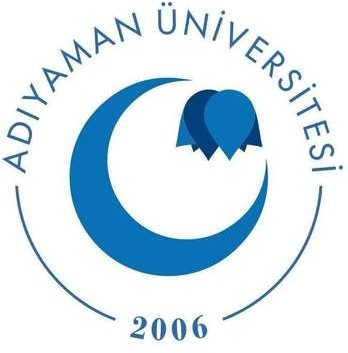 T.C. ADIYAMAN ÜNİVERSİTESİTIP FAKÜLTESİ 	DÖNEM 2	Tel: (0416) 223 16 90Faks: (0416) 223 16 93Web: http://tipfakultesi.adiyaman.edu.trAdres: Siteler Mahallesi, Atatürk Bulvarı, No: 411 Adıyaman/TÜRKİYE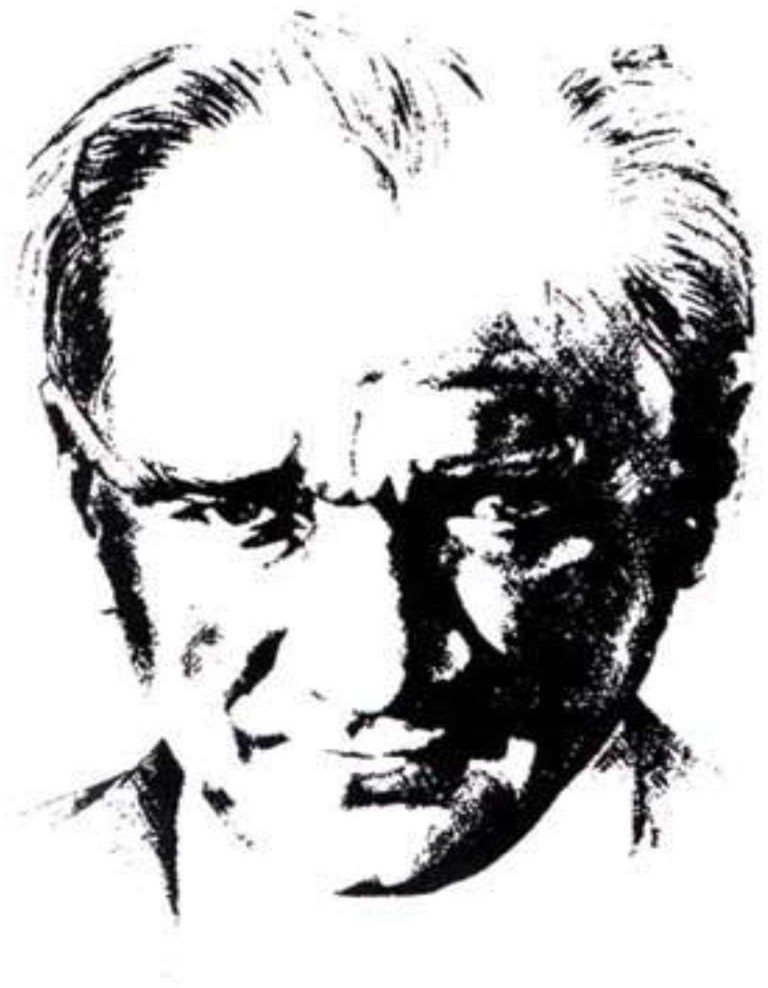 ATATÜRK’ÜN GENÇLİĞE HİTABESİEy Türk gençliği! Birinci vazifen; Türk istiklalini, Türk cumhuriyetini, ilelebet muhafaza ve müdafaa etmektir.Mevcudiyetinin ve istikbalinin yegâne temeli budur. Bu temel, senin en kıymetli hazinendir. İstikbalde dahi seni bu hazineden mahrum etmek isteyecek dâhilî ve haricî bedhahların olacaktır. Bir gün, istiklal ve cumhuriyeti müdafaa mecburiyetine düşersen, vazifeye atılmak için içinde bulunacağın vaziyetin imkân ve şeraitini düşünmeyeceksin. Bu imkân ve şerait, çok namüsait bir mahiyette tezahür edebilir. İstiklal ve cumhuriyetine kastedecek düşmanlar, bütün dünyada emsali görülmemiş bir galibiyetin mümessili olabilirler. Cebren ve hile ile aziz vatanın bütün kaleleri zapt edilmiş, bütün tersanelerine girilmiş, bütün orduları dağıtılmış ve memleketin her köşesi bilfiil işgal edilmiş olabilir. Bütün bu şeraitten daha elim ve daha vahim olmak üzere, memleketin dâhilinde iktidara sahip olanlar, gaflet ve dalalet ve hatta hıyanet içinde bulunabilirler. Hatta bu iktidar sahipleri, şahsi menfaatlerini müstevlilerin siyasi emelleriyle tevhit edebilirler. Millet, fakruzaruret içinde harap ve bitap düşmüş olabilir.Ey Türk istikbalinin evladı! İşte, bu ahval ve şerait içinde dahi vazifen, Türk istiklal ve cumhuriyetini kurtarmaktır. Muhtaç olduğun kudret, damarlarındaki asil kanda mevcuttur.Mustafa Kemal AtatürkHEKİMLİK ANDIHekimlik mesleği üyeleri arasına katıldığım şu anda hayatımı insanlık yolunda adayacağımı açıkça bildiriyor ve söz veriyorum,Hocalarıma, saygı ve gönül borcumu her zaman koruyacağıma,Sanatımı vicdanımın buyrukları doğrultusunda dikkat ve özenle yerine getireceğime, Hasta ve toplumun sağlığını baş görev sayacağıma,Benden hizmet bekleyen kimselerin sırlarına saygılı olacağıma ve onları saklayacağıma, Hekimlik mesleğinin onurunu ve temiz töresini sürdüreceğime,Meslektaşlarımı kardeş bileceğime, Din,Milliyet, Irk,Siyasi eğilim ya da toplumsal sınıf ayrımlarının görevimle hastam arasına girmesine izin vermeyeceğime,İnsan hayatına, kesinlikle saygı göstereceğime, Baskı altında kalsam bile,tıp bilgilerimiinsanlık değer ve yasalarına karşı kullanmayacağıma,Açıkça, özgürceve namusum üzerine and içerim. 	2023-2024 EĞİTİM-ÖĞRETİM YILI REHBERİ	AmaçAdıyaman Üniversitesi Tıp Fakültesi Dönem 2 öğrencilerine; Hücre, doku, organ ve sistemlerin gelişim süreçleri, normal yapı ve işlevleri, doku ve organlar arasındaki etkileşimler, organların birbiri ile ilişkileri; makromoleküllerin yapısı, işlevi ve metabolizmaları; enfeksiyon hastalıklarına neden olan mikroorganizmaların yapısı ve özellikleri; klinik öğrenim döneminde görülecek olan hastalıkların anlaşılmasına temel oluşturan mekanizmalar; proje hazırlama teknikleri, literatür tarama, sunum hazırlama teknikleri konusunda bilgi; ayrıca hasta-hekim ilişkisinde temel beceriler ve tutumlar kazandırmaktır.Öğrenim Hedefleri A- Bilgi hedefleriHücre, doku, organ ve sistemlerin gelişim süreçlerini, normal yapı ve işlevlerini, doku ve organlar arasındaki etkileşimleri, organların birbiri ile ilişkilerini tanımlar.Metabolik, humoral ve hücresel süreçleri tanımlar.Anatomik yapıları maket ve kadavrada tanır.Işık mikroskobik olarak doku ve organları tanır.Sistemlerdeki biyofizik mekaniğini kavrar.Makromoleküllerin yapısı, işlevi ve metabolizmalarını, organizmada oluşan biyolojik reaksiyonları tanımlar, biyokimyasal olayların sağlık ve hastalık sürecindeki durumunu açıklar.Enfeksiyon hastalıklarına neden olan mikroorganizmaların yapısını, özelliklerini ve tedavisini bilir.Tıbbi paraziter hastalıkları ve laboratuvara gelen materyale uygulanacak işlem sırasını bilir.Klinikte görülecek olan hastalıkların anlaşılmasına temel oluşturan mekanizmaları kavrar.Tıbbi terminolojiyi kavrar,Proje Hazırlama Teknikleri, Literatür Tarama, Sunum Hazırlama Tekniklerini öğrenir.Probleme Dayalı Öğrenim dersinde bir problemden yola çıkarak, problemin çözümü aşamasındaki gereksinim duyulan tüm bilgilerin öğrenilmesi ve problemin çözümünü kavrar.B- Beceri hedefleriHistoloji laboratuvarında doku örneklerinden preparat hazırlayıp değerlendirir.Enfeksiyon etkenlerinin laboratuvar tanı yöntemlerini bilir ve değerlendirir.Normal fizik muayene tekniklerini kullanır,Sağlık ile ilgili projeler hazırlayabilir.İngilizce tıbbi metinleri Türkçe’ye çevirir,C. Tutum hedefleriDoku ve organların arasındaki histolojik özelliklerin ayırımının farkında olur.Sistemler arasındaki etkileşimin farkında olur.Sistemleri kendi içlerinde bir bütün olarak algılamaya önem verir.Enfeksiyon hastalıklarına neden olan mikroorganizmalara karşı yaklaşım, korunma önlemleri ve uygulamalarına önem verir.Tıbbi bir laboratuvarın gerektirdiği çalışma disiplinine uyar.El yıkama ve dezenfeksiyon kurallarını yaşamın her alanında uygulamaya önem verir,Hasta ve hasta yakınları ile hekim ilişkisini düzenleyen kurallara uyar.Hasta ve hasta yakınları ile sağlıklı iletişim kurmaya önem verir.İnsan yaşamını ve sağlığını korumanın temel görevlerden birisinin olduğunu kavrar.Bilimsel düşünce ve eleştirel sorgulayıcı yaklaşım dikkate alınarak bunların Tıp alanında yürürken kendisine ışık tutacağını kavrar.Güncel bilgi kaynaklarını edinmenin ve bunlara göre kendisini geliştirmesinin bir meslekisorumluluk olduğunu özümser.Tıp disiplini, mesleki ve etik uygulamaların farkında olur.Ekip çalışmasına dikkat eder, paylaşımcı davranış sergileDÖNEM IIEĞİTİM-ÖĞRETİM SORUMLULULARIDÖNEM IIEĞİTİM-ÖĞRETİM SORUMLULULARIDEKANProf. Dr. Mehmet KELLEŞDEKAN YARD. (Eğitimden Sorumlu)Prof. Dr. Haydar BAĞIŞBAŞKOORDİNATÖRProf. Dr. Mehmet Reşat ÖZERCANBAŞKOORDİNATÖR YARD.Doç. Dr. Önder YUMRUTAŞDÖNEM II KOORDİNATÖRÜDoç. Dr. Zümrüt DOĞANDÖNEM II KOORDİNATÖR YARD.Doç. Dr. Yusuf ÖZAYDÖNEM IIÖĞRETİM ÜYE VE GÖREVLİLERİDÖNEM IIÖĞRETİM ÜYE VE GÖREVLİLERİAnabilim DalıÖğretim Üyesi/ Öğretim Görevlisi/ Araştırma Görevlisi/Uzman/ AsistanAnatomiProf. Dr. Ali AYDIN(Anabilim Dalı Başkanı)Prof. Dr. Davut ÖZBAĞDoç. Dr. Zümrüt DOĞAN Dr. Öğr. Üyesi Gülru ESENDr. Öğr. Üyesi Esra AKKUŞ YETKİN  Arş. Gör. Seda ÇETİNArş. Gör. Büşra ZENCİRCİArş. Gör. Rabia Rüya GÜRLERArş. Gör. Tuğba Berfin DİKİCİBiyofizikDoç. Dr. Celal GÜVEN (Anabilim Dalı Başkanı)FizyolojiProf. Dr. Eylem TAŞKIN GÜVEN (Anabilim Dalı Başkanı)Dr. Öğr. Üyesi Seval MÜSÜROĞLU Dr. Öğr. Üyesi Gülsün MEMİDr. Öğr. Üyesi Abdullah KARADAĞDr. Öğr. Üyesi Beytullah ÖZKAYAArş. Gör. Yücehan YILMAZHistoloji ve EmbriyolojiDoç. Dr. Ebru ANNAÇ (Anabilim Dalı Başkanı)Dr. Öğr. Üyesi Elfide Gizem BAKIRHANDr. Öğr. Üyesi Ahmet TÜRKDr. Öğr. Üyesi Betül YALÇINTıbbi BiyokimyaDoç. Dr. Gürkan ÇIKIMDoç. Dr. Zeynep AKSUNGURDr. Öğr. Üyesi Muhittin ÖNDERCİ (Anabilim Dalı Başkanı)Dr. Öğr. Üyesi  Solmaz SUSAMTıbbi MikrobiyolojiProf. Dr. Gülnur TARHAN (Anabilim Dalı Başkanı)Prof. Dr. Tuncay ÇELİK Doç. Dr. Sadık AKGÜN Arş. Gör. Funda ŞAHİNKOORDİNATÖRLER VE DERS KURULU / STAJ SORUMLU ÖĞRETİM ÜYELERİKOORDİNATÖRLER VE DERS KURULU / STAJ SORUMLU ÖĞRETİM ÜYELERİBaşkoordinatörProf. Dr. Mehmet Reşat ÖZERCANBaşkoordinatör Yard.Doç. Dr. Önder YUMRUTAŞDönem I KoordinatörüDoç. Dr. Ebru ANNAÇ Dönem I Koordinatör Yard.Dr. Öğr. Üys. Muhittin ÖNDERCİDönem II KoordinatörüDoç. Dr. Zümrüt DOĞANDönem II Koordinatör Yard.Doç. Dr. Yusuf ÖZAYDönem III KoordinatörüDoç. Dr. Ali PARLARDönem III Koordinatör Yard.Dr. Öğr. Üys. Esra AKKUŞ YETKİNDönem IV KoordinatörüDr. Öğr. Üys. Nezir YILMAZDönem IV Koordinatör Yard.Doç. Dr. Kasım TURGUTDönem V KoordinatörüDoç. Dr. Ercan ÇİLDönem V Koordinatör Yard. Dr. Öğr. Üys. Şeyma ŞEHLİKOĞLUDönem VI KoordinatörüProf. Dr. Hamit Sinan HATİPOĞLUDönem VI Koordinatör Yard.Doç. Dr. Ferit KAYADÖNEM II AKADEMİK TAKVİMİDÖNEM II AKADEMİK TAKVİMİTarihI. Yarıyıl Derslerinin Başlaması02.10.2023I. Yarıyıl Derslerinin Sona Ermesi19.01.2024I. Yarıyıl Tatili22.01.2024- 02.02.2024II. Yarıyıl Derslerinin Başlaması05.02.2024II. Yarıyıl Derslerinin Sona Ermesi24.05.2024Ders Kurulları NoDers Kurulu AdıDers SüresiDers SüresiDers Kurulları NoDers Kurulu AdıBaşlangıçTarihBitişTarihiI. KURULDOKU BİYOLOJİSİ KURULU02.10.202310.11.2023II. KURULDOLAŞIM VE SOLUNUM DERS KURULU13.11.202322.12.2023III. KURULSİNDİRİM VE METABOLİZMA DERS KURULU25.12.202316.02.2024IV. KURULSİNİR VE BEŞ DUYU DERS KURULU19.02.202419.04.2024V. KURULENDOKRİN VE ÜROGENİTAL DERS KURULU22.04.202431.05.2024KURUL DERSLERİ VE SAATLERİKURUL DERSLERİ VE SAATLERİKURUL DERSLERİ VE SAATLERİKURUL DERSLERİ VE SAATLERİKURUL DERSLERİ VE SAATLERİKURUL DERSLERİ VE SAATLERİSıra NoDers KoduDers AdıYıllık Ders Sayısı (Saat)Yıllık Ders Sayısı (Saat)Yıllık Ders Sayısı (Saat)Sıra NoDers KoduDers AdıTeorikPratikToplam1Dönem amaç ve hedefleri2022Anatomi1211042253Biyofizik160164Fizyoloji123101335Histoloji ve Embriyoloji64401046Tıbbi Biyokimya560567Tıbbi Mikrobiyoloji13928167ARA TOPLAMARA TOPLAMARA TOPLAM521182703ANATOMİANATOMİANATOMİANATOMİANATOMİANATOMİANATOMİANATOMİDERSİN KODUDERSİN KONUSUÖĞRETİM ÜYESİUnvan /Adı-SoyadıÖĞRETİM ÜYESİUnvan /Adı-SoyadıÖĞRETİM ÜYESİUnvan /Adı-SoyadıTeorik DersSaatiPratik DersSaatiToplamKaslar Hakkında Genel BilgiDoç. Dr. Zümrüt DOĞANDoç. Dr. Zümrüt DOĞANDoç. Dr. Zümrüt DOĞAN202Sırt Bölgesi (Yüzeysel Sırt Kasları,Suboccipital Bölge, Derin Sırt Kasları)Doç. Dr. Zümrüt DOĞANDoç. Dr. Zümrüt DOĞANDoç. Dr. Zümrüt DOĞAN202Sırt Bölgesi (Yüzeysel Sırt Kasları,Suboccipital Bölge, Derin Sırt Kasları)AnabilimElemanlarıDalıÖğretim022Omuz Kasları (Omuz Arka Bölgesi, Regio Pectoralis), Mammae, KolKaslarıDoç. Dr. Zümrüt DOĞANDoç. Dr. Zümrüt DOĞANDoç. Dr. Zümrüt DOĞAN202Omuz Kasları (Omuz Arka Bölgesi),Kol Arka BölgesiAnabilimElemanlarıDalıÖğretim022Omuz Kasları (Regio Pectoralis), KolÖn Bölgesi, MammaeAnabilimElemanlarıDalıÖğretim022Fossa Axillaris, Plexus BrachialisDr. Öğr. Üyesi Esra AKKUŞ YETKİNDr. Öğr. Üyesi Esra AKKUŞ YETKİNDr. Öğr. Üyesi Esra AKKUŞ YETKİN202Fossa Axillaris, Plexus BrachialisAnabilimElemanlarıDalıÖğretim022Ön Kol Anatomisi, Fossa CubitiDr. Öğr. Üyesi Esra AKKUŞ YETKİNDr. Öğr. Üyesi Esra AKKUŞ YETKİNDr. Öğr. Üyesi Esra AKKUŞ YETKİN202Ön Kol Anatomisi, Fossa CubitiAnabilimElemanlarıDalıÖğretim022El Bileği ve El Bölgesi AnatomisiDr. Öğr. Üyesi Esra AKKUŞ YETKİNDr. Öğr. Üyesi Esra AKKUŞ YETKİNDr. Öğr. Üyesi Esra AKKUŞ YETKİN202El Bileği ve El Bölgesi AnatomisiAnabilimElemanlarıDalıÖğretim022Gluteal Bölge Anatomisi, PlexusLumbosacralisProf. Dr. Ali AYDINProf. Dr. Ali AYDINProf. Dr. Ali AYDIN202Uyluğun Posterolateral Bölgesi, Fossa PopliteaProf. Dr. Davut ÖZBAĞProf. Dr. Davut ÖZBAĞProf. Dr. Davut ÖZBAĞ202Gluteal Bölge, Plexus Lumbosacralis,Uyluğun Posterolateral Bölgesi ve Fossa PopliteaAnabilim ElemanlarıDalıÖğretim022Uyluğun Anteromedial Bölgeleri,Canalis Adductorius, Trigonum FemoraleProf. Dr. Davut ÖZBAĞProf. Dr. Davut ÖZBAĞProf. Dr. Davut ÖZBAĞ202Uyluğun Anteromedial Bölgeleri, Trigonum Femorale, CanalisAdductoriusAnabilim ElemanlarıDalıÖğretim022Bacak Anatomisi: Antero-lateral BölgelerBacak Anatomisi: Postero-medialProf. Dr. Davut ÖZBAĞProf. Dr. Davut ÖZBAĞProf. Dr. Davut ÖZBAĞ202BölgelerAyak AnatomisiProf. Dr. Ali AYDIN202Bacağın Antero-lateral Bölgeleri veAyak SırtıAnabilim	Dalı	ÖğretimElemanları022Bacağın Postero-medial Bölgeleri veAyak TabanıAnabilim	Dalı	ÖğretimElemanları022Saçlı Kafa Derisi (SCALP) ve YüzAnatomisiDr. Öğr. Üyesi Gülru ESEN202Parotis ve Temporal Bölgeler Fossa İnfratemporalis ve FossaPterygopalatinaDr. Öğr. Üyesi Gülru ESEN202Saçlı Kafa Derisi (SCALP) ve Yüz Anatomisi, Parotis ve Temporal Bölgeler, Fossa İnfratemporalis veFossa PterygopalatinaAnabilim	Dalı	Öğretim Elemanları022Boyun, Ön ve Yan Bölgeleri, BoyunÜçgenleriDr. Öğr. Üyesi Gülru ESEN202Boyun, Ön ve Yan Bölgeleri, BoyunÜçgenleriAnabilim	Dalı	ÖğretimElemanları022Boyun Kökü (Prevertebral kaslar,Lateral Vertebral Kaslar, Damarlar ve Plexus Cervicalis)Dr. Öğr. Üyesi Gülru ESEN202Boyun Kökü (Prevertebral kaslar,Lateral Vertebral Kaslar, Damarlar ve Plexus Cervicalis)Anabilim	Dalı	Öğretim Elemanları022Genel ÇalışmaAnabilim	Dalı	ÖğretimElemanları022Genel ÇalışmaAnabilim	Dalı	ÖğretimElemanları022GENEL TOPLAMGENEL TOPLAMGENEL TOPLAM303060FİZYOLOJİFİZYOLOJİFİZYOLOJİFİZYOLOJİFİZYOLOJİFİZYOLOJİDERSİN KODUDERSİN KONUSUÖĞRETİM ÜYESİUnvan /Adı-SoyadıTeorikDers SaatiPratikDers SaatiToplamKanın Bileşimi, Fiziksel Özellikleri ve İşleviProf.Dr. Eylem TAŞKIN GÜVEN202EritrositlerProf.Dr. Eylem TAŞKIN GÜVEN202Anemi çeşitleri ve polisitemiProf.Dr. Eylem TAŞKIN GÜVEN202Vücudun Enfeksiyona direnci I: Lökositler, Granulositler, Monosit Makrofaj Sistemi ve İnflamasyonProf.Dr. Eylem TAŞKIN GÜVEN202Vücudun Enfeksiyona direnci II: Bağışıklık, Doğal Bağışıklık ve AlerjiProf.Dr. Eylem TAŞKIN GÜVEN202İmmün sistemin gelişimi, hümoral ve hücresel immüniteProf.Dr. Eylem TAŞKIN GÜVEN202Kan grupları ve Transfüzyon; Doku ve Organ TransplantasyonuProf.Dr. Eylem TAŞKIN GÜVEN101Hemostaz ve fibrinolitik sistemProf.Dr. Eylem TAŞKIN GÜVEN202Eritrosit sayımı, hematokrit tayini ve kan gruplarıFizyoloji ABD Tüm Öğretim Elemanları 022Lokosit sayımı, Lökosit formülü, protrombin zamanı, Sedimantasyon hızıTüm Fizyoloji ABD Öğretim Elemanları022Kapiller ve venoz kan alma, pıhtılaşma zamanı, ve kanama zamanıTüm Fizyoloji ABD Öğretim Elemanları022GENEL TOPLAM			15621HİSTOLOJİ ve EMBİRYOLOJİHİSTOLOJİ ve EMBİRYOLOJİHİSTOLOJİ ve EMBİRYOLOJİHİSTOLOJİ ve EMBİRYOLOJİHİSTOLOJİ ve EMBİRYOLOJİHİSTOLOJİ ve EMBİRYOLOJİDERSİN KODUDERSİN KONUSUÖĞRETİM ÜYESİUnvan /Adı-SoyadıTeorik Ders SaatiPratik Ders SaatiToplamHistolojiye giriş ve Histolojik tekniklerDr. Öğr. Üys Betül YALÇIN202Epitel doku histolojisiDr. Öğr. Üys Ahmet TÜRK224Bağ doku histolojisiDr. Öğr. Üys Betül YALÇIN224Kemik doku histolojisiDr. Öğr. Üys Ahmet TÜRK224Kan doku histolojisiDr. Öğr. Üys Betül YALÇIN224Kas dokusu histolojisiDr. Öğr. Üys Ahmet TÜRK202Yağ doku ve Kıkırdak doku histolojisiDoç. Dr.  EbruANNAÇ224İskelet kas sisteminin gelişimiDoç. Dr.  EbruANNAÇ224GENEL TOPLAMGENEL TOPLAM161228TIBBİ BİYOKİMYATIBBİ BİYOKİMYATIBBİ BİYOKİMYATIBBİ BİYOKİMYATIBBİ BİYOKİMYATIBBİ BİYOKİMYADERSİN KODUDERSİN KONUSUÖĞRETİM ÜYESİUnvan /Adı-SoyadıTeorikDers SaatiPratikDers SaatiToplamKas Dokusu BiyokimyasıDoç. Dr. Gürkan ÇIKIM202Bağ Doku BiyokimyasıDoç. Dr. Zeynep AKSUNGUR202Adipoz Doku BiyokimyasıDr. Öğr. Üyesi MuhittinÖNDERCİ202Kemik ve Diş BiyokimyasıDr. Öğr. Üyesi Solmaz SUSAM202GENEL TOPLAMGENEL TOPLAMGENEL TOPLAM808ANATOMİANATOMİANATOMİANATOMİANATOMİANATOMİDERSİN KODUDERSİN KONUSUÖĞRETİM ÜYESİUnvan /Adı-SoyadıTeorik Ders SaatiPratik Ders SaatiToplamKalp AnatomisiDr. Öğr. Üyesi Esra AKKUŞ YETKİN202Koroner Damarlar ve SinirlerDr. Öğr. Üyesi Gülru ESEN101Kalp AnatomisiAnabilim	Dalı	ÖğretimElemanları022Koroner Damarlar ve SinirlerAnabilim	Dalı	ÖğretimElemanları022Pericardium ve Büyük Damarlar Sistemik, Pulmoner ve FötalDolaşımlarDr. Öğr. Üyesi Esra AKKUŞ YETKİN202Pericardium ve Büyük DamarlarSistemik, Pulmoner ve Fötal DolaşımlarAnabilim	Dalı	Öğretim Elemanları022Lenf DolaşımıDr. Öğr. Üyesi Gülru ESEN202Lenf DolaşımıAnabilim	Dalı	ÖğretimElemanları022Thorax Duvarı AnatomisiProf. Dr. Ali AYDIN202Diafragma, MediastinumProf. Dr. Ali AYDIN202Thorax Duvarı Anatomisi,Diafragma, MediastinumAnabilim	Dalı	ÖğretimElemanları022Burun Anatomisi, ParanasalSinüslerProf. Dr. Davut ÖZBAĞ202Burun Anatomisi, ParanasalSinüslerAnabilim	Dalı	ÖğretimElemanları022LarynxProf. Dr. Davut ÖZBAĞ202LarynxAnabilim	Dalı	Öğretim Elemanları022Trachea ve Bronşlar, Akciğerler vePleuraDoç. Dr. Zümrüt DOĞAN303Trachea ve Bronşlar, Akciğerler vePleuraAnabilim	Dalı	ÖğretimElemanları022Genel ÇalışmaAnabilim	Dalı	ÖğretimElemanları022GENEL TOPLAMGENEL TOPLAMGENEL TOPLAM181836BİYOFİZİKBİYOFİZİKBİYOFİZİKBİYOFİZİKBİYOFİZİKBİYOFİZİKDERSİN KODUDERSİN KONUSUÖĞRETİM ÜYESİUnvan /Adı-SoyadıTeorikDers SaatiPratikDers SaatiToplamDolaşım DinamiğiDoç.Dr. Celal GÜVEN202Hemodinamiğin Temel KavramlarıDoç.Dr. Celal GÜVEN202Solunum Sistemi Ve İşleviDoç.Dr. Celal GÜVEN202Solunum Sırasında Hacim ve Basınç Değişimleri, Solunum İşiDoç.Dr. Celal GÜVEN202GENEL TOPLAMGENEL TOPLAMGENEL TOPLAM660FİZYOLOJİFİZYOLOJİFİZYOLOJİFİZYOLOJİFİZYOLOJİFİZYOLOJİDERSİN KODUDERSİN KONUSUÖĞRETİM ÜYESİUnvan /Adı-SoyadıTeorik Ders SaatiPratikDers SaatiToplamKalp kasının fizyolojisi Dr. Öğr. Üyesi Abdullah KARADAĞ101Kalp döngüsü ve pompalama işleviDr. Öğr. Üyesi Abdullah KARADAĞ202Kalbin uyarılması, ElektrokardiyogramDr. Öğr. Üyesi Abdullah KARADAĞ202Kalp kası ve Koroner kan akımı bozukluklarının elektrokardiyografiye dayalı yorumu: vektörlerle hesaplamalarDr. Öğr. Üyesi Abdullah KARADAĞ202Hemodinamiğin temel prensipleriDr. Öğr. Üyesi Abdullah KARADAĞ202Mikrodolaşım ve lenfatik sistem: kapiller sıvı değişimi, interstisyel sıvı ve lenf akımıDr. Öğr. Üyesi Abdullah KARADAĞ101Doku kan akımının yerel ve humoral kontrolüDr. Öğr. Üyesi Abdullah KARADAĞ101Kan basıncının düzenlenmesiDr. Öğr. Üyesi Abdullah KARADAĞ202Kalp debisi ve venöz dönüş düzenlemeleriDr. Öğr. Üyesi Abdullah KARADAĞ101Egzersizde kan akımı, koroner dolaşım ve iskemik kalp hastalığıDr. Öğr. Üyesi Abdullah KARADAĞ101Kalp sesleri, Kalp kapağı bozuklukları ve doğumsal kalp hastalıklarıDr. Öğr. Üyesi Abdullah KARADAĞ101Kardiyovasküler hastalıklarda fizyolojik mekanizmalarDr. Öğr. Üyesi Abdullah KARADAĞ202EKGTüm Fizyoloji ABD Öğretim Elemanları022İndirek kan basıncı tayini, kalp sesleriTüm Fizyoloji ABD Öğretim Elemanları022Solunum fizyolojisine giriş-Dr. Öğr. Üyesi Abdullah KARADAĞ101Akciğer volüm ve kapasiteleri (Spirometri)Dr. Öğr. Üyesi Abdullah KARADAĞ101Akciğer ventilasyonu ve solunum sistemi mekaniğiDr. Öğr. Üyesi Abdullah KARADAĞ202Pulmoner dolaşım, pulmoner ödem, plevra sıvısıDr. Öğr. Üyesi Abdullah KARADAĞ101Gaz değişiminin fiziksel ilkeleriDr. Öğr. Üyesi Abdullah KARADAĞ202Oksijen, karbondioksit taşınması ve düzenlenmesiDr. Öğr. Üyesi Abdullah KARADAĞ202Solunumun regülasyonuDr. Öğr. Üyesi Abdullah KARADAĞ202Oksijen tedavisi, basınç artışının etkileri, yapay solunumDr. Öğr. Üyesi Abdullah KARADAĞ101Solunum fonksiyon testleriTüm Fizyoloji ABD Öğretim Elemanları02      239645GENEL TOPLAMGENEL TOPLAMGENEL TOPLAM45HİSTOLOJİ VE EMBİRYOLOJİHİSTOLOJİ VE EMBİRYOLOJİHİSTOLOJİ VE EMBİRYOLOJİHİSTOLOJİ VE EMBİRYOLOJİHİSTOLOJİ VE EMBİRYOLOJİHİSTOLOJİ VE EMBİRYOLOJİDERSİN KODUDERSİN KONUSUÖĞRETİM ÜYESİUnvan /Adı-SoyadıTeorik DersSaatiPratik DersSaatiToplamKalp ve Damar Sisteminin embriyolojik gelişimiDr. Öğr. Üys Ahmet TÜRK101Kalp ve Damar sisteminin HistolojisiDr. Öğr. Üys Ahmet TÜRK224Solunum sisteminin embriyolojikDr. Öğr. Üys Betül YALÇIN101Solunum sistemi histolojisiDr. Öğr. Üys Betül YALÇIN224Yüz bölgesinin embriyolojikgelişimiDoç. Dr.  Ebru ANNAÇ202GENEL TOPLAMGENEL TOPLAMGENEL TOPLAM8412TIBBİ BİYOKİMYATIBBİ BİYOKİMYATIBBİ BİYOKİMYATIBBİ BİYOKİMYATIBBİ BİYOKİMYATIBBİ BİYOKİMYADERSİN KODUDERSİN KONUSUÖĞRETİM ÜYESİUnvan /Adı-SoyadıTeorik DersSaatiPratik DersSaatiToplamPıhtılaşma Biyokimyası veBozukluklarıDr. Öğr. Üyesi MuhittinÖNDERCİ202Hemoglobin Metabolizması veBozukluklarıDoç. Dr. Gürkan ÇIKIM202Asit-Baz Dengesi ve FizyolojikTampon Sistemi-1Doç. Dr. Gürkan ÇIKIM202Asit-Baz Dengesi ve FizyolojikTampon Sistemi-2Doç. Dr. Gürkan ÇIKIM202GENEL TOPLAMGENEL TOPLAMGENEL TOPLAM808TIBBİ MİKROBİYOLOJİTIBBİ MİKROBİYOLOJİTIBBİ MİKROBİYOLOJİTIBBİ MİKROBİYOLOJİTIBBİ MİKROBİYOLOJİTIBBİ MİKROBİYOLOJİDERSİN KODUDERSİN KONUSUÖĞRETİM ÜYESİUnvan /Adı-SoyadıTeorik Ders SaatiPratikDers SaatiToplamİnsanda Normal ve Patojen Mikrobiyal FloraProf.Dr.Gülnur TARHAN2-2İnsanlarda enfeksiyon yapan önemli gram pozitif koklar( Stafilokoklar)Prof.Dr.Gülnur TARHAN2-2İnsanlarda enfeksiyon yapan önemli gram pozitif koklar (Streptokoklar,  pnömokoklar, enterokoklar)Prof.Dr.Gülnur TARHAN2-2İnsanlarda enfeksiyon yapan önemli gram negatif koklar(Neisseria, Moraxella)Prof.Dr.Gülnur TARHAN2-2İnsanlarda enfeksiyon yapan önemli gram pozitif sporlu basiller(Bacillus)	Doç. Dr.  Sadık AKGÜN2-2İnsanlarda enfeksiyon yapan önemli gram pozitif sporlu basiller( Clostridium)Doç. Dr.  Sadık AKGÜN2-2İnsanlarda enfeksiyon yapan önemli gram pozitif çomaklar (Corynebacterium ,Listeria,Propionibacterium ,Erysipelothrix)Doç. Dr.  Sadık AKGÜN2-2Gram pozitif sporsuz dallanan basiller (Nocardia ve Actinomyces)Doç. Dr.  Sadık AKGÜN2-2Gram pozitif ve negatif  bakterilerin laboratuvar tanısı (Hızlı Tanı Testleri, Mikroskopi, Kültür, Identifikasyon , Antibiyogram)Doç. Dr.  Sadık AKGÜN Araş.Gör.Funda ŞAHİN-44Gram pozitif ve negatif  bakterilerin laboratuvar tanısı (Hızlı Tanı Testleri, Mikroskopi, Kültür, Identifikasyon , Antibiyogram)Doç. Dr.  Sadık AKGÜN Araş.Gör.Funda ŞAHİN4 grup4 grup4 grupParazitolojiye giriş veParazitlik/ Parazitlerde isimlendirmeve sınıflandırmaProf. Dr. Tuncay Çelik2-2Amebiosis, Balantidiyaz,Giardiyaz, TrichomoniasisProf. Dr. Tuncay Çelik2-2İmmun Yetmezlikte Önemi Artan (Fırsatçı)ProtozoonlarProf. Dr. Tuncay Çelik1-1Sıtma, BabesiosisProf. Dr. Tuncay Çelik2-2Mikobakteriler Prof.Dr.Gülnur TARHAN3-3Enterobacteriaceae familyasının genel özellikleriProf.Dr.Gülnur TARHAN 1-1Escherichia, Klebsiella, Enterobacter, Proteus,CitrobacterProf.Dr.Gülnur TARHAN 2-2Salmonella ve  ShigellaProf.Dr.Gülnur TARHAN2-2Yersinia, SerratiaProf.Dr.Gülnur TARHAN1-1Mikobakteriler ve enterobakterilerin laboratuvar tanısı   (Hızlı Tanı Testleri,Mikroskopi, Kültür, Identifikasyon , Antibiyogram)Prof.Dr.Gülnur TARHAN Araş.Gör.Funda ŞAHİN-44Mikobakteriler ve enterobakterilerin laboratuvar tanısı   (Hızlı Tanı Testleri,Mikroskopi, Kültür, Identifikasyon , Antibiyogram)Prof.Dr.Gülnur TARHAN Araş.Gör.Funda ŞAHİN4 grup4 grup4 grupPseudomonas,Burkholderia,Strenotrophomonas, AcinetobacterDoç. Dr.  Sadık AKGÜN2-2Vibrionaceae familyasının genel özelikleri ve önemli hastalık etkenleri (Vibrio, Aeromonas ve Plesiomonas,)Doç. Dr.  Sadık AKGÜN2-2Campylobacter, Helicobacter Doç. Dr.  Sadık AKGÜN2-2İnsanlarda enfeksiyon yapan önemli gram negatif  kokobasiller (Brucella, Haemophilus,Legionella,Francisella)Doç. Dr.  Sadık AKGÜN3-2İnsanlarda enfeksiyon yapan diğer gram negatif  kokobasiller(Calymmatobacterium granulomatis,Streptobacillus moniliformis, Chromobacterium violaceum, Capnocytophaga, Mobilincus)Doç. Dr.  Sadık AKGÜN1-1Vibrio, Campylobacter,Helicobacter,gram negatif kokobasillerin laboratuvar tanısı Doç. Dr.  Sadık AKGÜN Araş.Gör.Funda ŞAHİN-44Vibrio, Campylobacter,Helicobacter,gram negatif kokobasillerin laboratuvar tanısı Doç. Dr.  Sadık AKGÜN Araş.Gör.Funda ŞAHİN4 grup4 grup4 grupKurul sınavıKurul sınavıKurul sınavıKurul sınavıKurul sınavıGENEL TOPLAMGENEL TOPLAMGENEL TOPLAM431255ANATOMİANATOMİANATOMİANATOMİANATOMİANATOMİDERSİN KODUDERSİN KONUSUÖĞRETİM ÜYESİUnvan /Adı-SoyadıTeorikDers SaatiPratikDers SaatiToplamAğız ve Diş AnatomisiProf. Dr. Ali AYDIN202Dil ve Çiğneme KaslarıProf. Dr. Ali AYDIN101Ağız ve Diş Anatomisi, DilAnabilim	Dalı	ÖğretimElemanları022PharynxOesophagusProf. Dr. Ali AYDIN202Pharynx, Oesophagus ve ÇiğnemeKaslarıAnabilim	Dalı	ÖğretimElemanları022Karın Boşluğu Topografisi Karın Ön DuvarıKarın Arka DuvarıDr. Öğr. Üyesi Esra AKKUŞ YETKİN303Karın Boşluğu Topografisi, KarınÖn ve arka DuvarlarıAnabilim	Dalı	ÖğretimElemanları022Canalis İnguinalisİnguinal FıtıklarDr. Öğr. Üyesi Esra AKKUŞ YETKİN202MideBarsakların Gros Anatomisi, İnce BarsaklarDr. Öğr. Üyesi Gülru ESEN202Mide ve İnce BarsaklarAnabilim	Dalı	ÖğretimElemanları022Kalın BarsaklarDr. Öğr. Üyesi Gülru ESEN202PeritoneumOmentum Majus, Minus ve Bursa OmentalisDoç. Dr. 	Zümrüt DOĞAN202Kalın Barsaklar, Peritoneum, Omentum Majus, Minus ve BursaOmentalisAnabilim	Dalı	Öğretim Elemanları022Karaciğer, Safra Kesesi ve YollarıProf. Dr. Davut ÖZBAĞ202Karaciğer, Safra Kesesi ve YollarıAnabilim	Dalı	Öğretim Elemanları022Pankreas ve DalakPortal sistem ve Portakaval anastomozlarProf. Dr. Davut ÖZBAĞ202Portal Sistem, Pankreas ve DalakAnabilim	Dalı	ÖğretimElemanları022Genel ÇalışmaAnabilim	Dalı	ÖğretimElemanları022GENEL TOPLAMGENEL TOPLAMGENEL TOPLAM201636FİZYOLOJİFİZYOLOJİFİZYOLOJİFİZYOLOJİFİZYOLOJİFİZYOLOJİDERSİN KODUDERSİN KONUSUÖĞRETİM ÜYESİUnvan /Adı-SoyadıTeorikDers SaatiPratikDers SaatiToplamSindirim fizyolojisine girişDr. Öğr. Üyesi Gülsün MEMİ202Besinlerin sindirim kanalında taşınması ve karıştırılmasıDr. Öğr. Üyesi Gülsün MEMİ202Sindirim kanalı salgıları ve fonksiyonlarıDr. Öğr. Üyesi Gülsün MEMİ202Karaciğerin metabolik fonksiyonlarıDr. Öğr. Üyesi Gülsün MEMİ101Çeşitli besinlerin sindirimi, gastrointestinal emilimDr. Öğr. Üyesi Gülsün MEMİ202İnce ve kalın barsakta absorbsiyon; feçes oluşumuDr. Öğr. Üyesi Gülsün MEMİ101Gastrointestinal sistemin genel bozukluklarıDr. Öğr. Üyesi Gülsün MEMİ101Tokluk, iştah, besin alımı, ve obeziteDr. Öğr. Üyesi Gülsün MEMİ202Enerji dengesi ve termoregülasyonDr. Öğr. Üyesi Gülsün MEMİ101Metabolizmanın homeostatik kontrolüDr. Öğr. Üyesi Gülsün MEMİ202GENEL TOPLAMGENEL TOPLAMGENEL TOPLAM16016HİSTOLOJİ VE EMBRİYOLOJİHİSTOLOJİ VE EMBRİYOLOJİHİSTOLOJİ VE EMBRİYOLOJİHİSTOLOJİ VE EMBRİYOLOJİHİSTOLOJİ VE EMBRİYOLOJİHİSTOLOJİ VE EMBRİYOLOJİDERSİN KODUDERSİN KONUSUÖĞRETİM ÜYESİUnvan /Adı-SoyadıTeorik DersSaatiPratik DersSaatiToplamSindirim sisteminin embriyolojikgelişimiDoç. Dr. Ebru ANNAÇ202Ağız, Dil, Diş histolojisiDr. Öğr. Üys Elfide Gizem BAKIRHAN224Büyük tükrük bezleri histolojisiDoç. Dr. Ebru ANNAÇ224Özefagus ve Mide histolojisiDr. Öğr. Üys Elfide Gizem BAKIRHAN224Barsak histolojisiDoç. Dr. Ebru ANNAÇ224Karaciğer ve Pankreas histolojisiDr. Öğr. Üys Elfide Gizem BAKIRHAN224Lenforetiküler sistem embriyolojisive histolojisiDr. Öğr. Üys Elfide Gizem BAKIRHAN224GENEL TOPLAMGENEL TOPLAMGENEL TOPLAM141226TIBBİ BİYOKİMYATIBBİ BİYOKİMYATIBBİ BİYOKİMYATIBBİ BİYOKİMYATIBBİ BİYOKİMYATIBBİ BİYOKİMYADERSİN KODUDERSİN KONUSUÖĞRETİM ÜYESİUnvan /Adı-SoyadıTeorik DersSaatiPratik DersSaatiToplamKarbonhidrat MetabolizmasıBozuklukları-1Doç. Dr. Zeynep AKSUNGUR202Lipoprotein Metabolizması veKontrolüDoç. Dr. Gürkan ÇIKIM202Lipit ve Lipoprotein MetabolizmaBozukluklarıDoç. Dr. Gürkan ÇIKIM202Akut Faz ProteinleriDoç. Dr. Gürkan ÇIKIM202Aminoasit MetabolizmasıveBozukluklarıDr. Öğr. Üyesi M. ÖNDERCİ202Protein Metabolizması veBozukluklarıDoç. Dr. Zeynep AKSUNGUR202Nükleotid Metabolizması veBozukluklarıDr. Öğr. Üyesi Solmaz SUSAM202GENEL TOPLAMGENEL TOPLAMGENEL TOPLAM14014TIBBİ MİKROBİYOLOJİTIBBİ MİKROBİYOLOJİTIBBİ MİKROBİYOLOJİTIBBİ MİKROBİYOLOJİTIBBİ MİKROBİYOLOJİTIBBİ MİKROBİYOLOJİDERSİN KODUDERSİN KONUSUÖĞRETİM ÜYESİUnvan /Adı-SoyadıTeorik Ders SaatiPratikDers SaatiToplamSpiroketlerProf.Dr.Gülnur TARHAN2-2Klamidyalar,Mycoplasma ve UreoplasmaProf.Dr.Gülnur TARHAN2-2Fusobacterium nucleatum, Gardnerella vaginalis, Mobilincus, Lactobacillus, Spirillum minus, Streptobacillus moniliformis, Tropheryma whippelii, Rhodococcus equiProf.Dr.Gülnur TARHAN1-1RiketsiyalarProf.Dr.Gülnur TARHAN2-2İnsanlarda enfeksiyon yapan önemli  Anaerop Bakteriler Prof.Dr.Gülnur TARHAN2-2Spiroketler ve anaerop bakterilerin  laboratuvar tanısı Prof.Dr.Gülnur TARHANAraş.Gör.Funda ŞAHİN-44Spiroketler ve anaerop bakterilerin  laboratuvar tanısı Prof.Dr.Gülnur TARHANAraş.Gör.Funda ŞAHİN4 grup4 grup4 grupKan ve Doku Kamçılıları (Leishmaniasis, Trypanosoma spp)Prof. Dr. Tuncay Çelik2-2ToxoplasmosisProf. Dr. Tuncay Çelik2-2Dışkı muayenesi Kan preparatlarının incelenmesiProf. Dr. Tuncay ÇELİKAraş.Gör.Funda ŞAHİN-44Dışkı muayenesi Kan preparatlarının incelenmesiProf. Dr. Tuncay ÇELİKAraş.Gör.Funda ŞAHİN4 grup4 grup4 grupHelmintlerin Sınıflanrılması. Cestodların genel özellikleri, TaeniosisProf. Dr. Tuncay ÇELİK2-2Ekinokokkosis, DiphyllobothriumlatumProf. Dr. Tuncay ÇELİK2-2Hymenolepiyaz, Dipylidium caninumProf. Dr. Tuncay ÇELİK2-2İnsanlarda hastalık yapan önemli DNA virusları (Adenovirus, Parvovirusu, İnsan Papilloma Virusları, Pox virusu)Doç. Dr.  Sadık AKGÜN2-2Herpes Viruslar (Herpes Simplex Virus, Varicella Zoster Virusu, İnsan Sitomegalovirusu, Epstein Barr Virusu, İnsan Herpes Virusu 6,7 ve 8)Doç. Dr.  Sadık AKGÜN2-2Hepatitler (HAV,HBC,HDV,HCV,HEV,HEG,HGB)Doç. Dr.  Sadık AKGÜN4-4Ortomiksoviruslar (Influenza virusu) ve Parainfluenza virusDoç. Dr.  Sadık AKGÜN2-2Paramiksoviruslar (Kızamık virusu, kabakulak virusu, RSV) ve Kızamıkçık virusu (Rubella)Doç. Dr.  Sadık AKGÜN2-2Viral etkenlerin laboratuar tanısı ( serolojik ve moleküler tanısıProf.Dr.Gülnur TARHAN Araş.Gör.Funda ŞAHİN-44Viral etkenlerin laboratuar tanısı ( serolojik ve moleküler tanısıProf.Dr.Gülnur TARHAN Araş.Gör.Funda ŞAHİN4 grup4 grup4 grupEnteroviruslar ( Poliovirus,Echovirus, Koksakiviruslar, Enterovirus tip 70,Rhinovirus) ve Reoviruslar (Rotavirusu)Prof.Dr.Gülnur TARHAN2-2Retroviruslar (HIV) ,Tümör virusları , İnsan T hücre lenfotropik viruslar Prof.Dr.Gülnur TARHAN2-2Arenaviruslar (Lassa virus) ,Koronaviruslar(SARS), Arboviruslar ve TogaviruslarProf.Dr.Gülnur TARHAN2-2Bunyaviruslar (Kırım Kongo hemorajik ateşi virusu)Prof.Dr.Gülnur TARHAN1-1Hantavirus ve  Filoviruslar (Marburg ve Ebolavirusları)Prof.Dr.Gülnur TARHAN1-1Flaviviruslar (Deng virusu, Sarı humma virusu,Batı Nil Ateşi virusu)Prof.Dr.Gülnur TARHAN1-1RhabdoviruslarProf.Dr.Gülnur TARHAN1-1Yavaş virus ve Prion HastalıklarıProf.Dr.Gülnur TARHAN1-1GENEL TOPLAMGENEL TOPLAMGENEL TOPLAM42446ANATOMİANATOMİANATOMİANATOMİANATOMİANATOMİDERSİN KODUDERSİN KONUSUÖĞRETİM ÜYESİUnvan /Adı-SoyadıTeorik Ders SaatiPratik Ders SaatiToplamSinir Sistemi Kısımları ve GenelBilgilerDoç. Dr.	ZümrütDOĞAN202Medulla Spinalis MorfolojisiDoç. Dr.	ZümrütDOĞAN202Medulla SpinalisAnabilim	Dalı	ÖğretimElemanları022Çıkan YollarDr. Öğretim Üyesi  Esra AKKUŞ YETKİN2-2İnen Yollar  Dr. Öğretim Üyesi  Esra AKKUŞ YETKİN2-2Beyin Sapı Oluşumları: Medulla OblongataBeyin Sapı Oluşumları: Pons Beyin Sapı Oluşumları: MesencephalonDr. Öğretim Üyesi  Esra AKKUŞ YETKİN303Beyin Sapı OluşumlarıAnabilim	Dalı	ÖğretimElemanları022CerebellumDr. Öğr. Üyesi Gülru ESEN202Cerebellum  Anabilim Dalı Öğretim Elemanları-22DiencephalonDr. Öğr. Üyesi Gülru ESEN202Diencephalon, CerebellumAnabilim	Dalı	ÖğretimElemanları022Telencephalon MorfolojisiMotor ve Duyu KorteksDr. Öğr. Üyesi Gülru ESEN202Telencephalon MorfolojisiMotor ve Duyu KorteksAnabilim	Dalı	ÖğretimElemanları022Beyaz CevherBazal GanglionlarDr. Öğr. Üyesi Gülru ESEN202Beyaz Cevher, Bazal GanglionlarAnabilim	Dalı	ÖğretimElemanları022Formatio Reticularis ve Tat DuyusuLimbik SistemDoç. Dr.	ZümrütDOĞAN202Cranial Sinirler  I-VI   Doç. Dr.	ZümrütDOĞAN3-3Cranial Sinirler VII-XIIDoç. Dr.	ZümrütDOĞAN3-3Cranial Sinirler  Anabilim Dalı Öğretim Elemanları-22Beyin Zarları ve Sinusları Beyin Ventrikülleri ve BOSDolaşımıProf. Dr. Ali AYDIN202Beyin Ventrikülleri, Zarları veSinuslarıAnabilim	Dalı	ÖğretimElemanları022Merkezi sinir sistemi damarlarıProf. Dr. Davut ÖZBAĞ2-2MSS DamarlarıAnabilim Dalı Öğretim Elemanları-22Otonom Sinir SistemiProf. Dr. Davut ÖZBAĞ202Orbita ve İçindekilerProf. Dr. Davut ÖZBAĞ202Orbita ve İçindekilerAnabilim	Dalı	ÖğretimElemanları022Bulbus oculi, Görme YollarıProf. Dr. Davut ÖZBAĞ302Bulbus oculiAnabilim	Dalı	ÖğretimElemanları022Kulak Anatomisi, İşitme ve DengeYoluProf. Dr. Davut ÖZBAĞ302Kulak AnatomisiAnabilim	Dalı	ÖğretimElemanları022Genel ÇalışmaAnabilim	Dalı	ÖğretimElemanları044Genel ÇalışmaAnabilim	Dalı	ÖğretimElemanları022GENEL TOPLAMGENEL TOPLAMGENEL TOPLAM412869BİYOFİZİKBİYOFİZİKBİYOFİZİKBİYOFİZİKBİYOFİZİKBİYOFİZİKDERSİN KODUDERSİN KONUSUÖĞRETİM ÜYESİUnvan /Adı-SoyadıTeorik Ders SaatiPratik Ders SaatiToplamBeyin İşlevleri ve elektriksel aktivitesiDoç. Dr. Celal GÜVEN202Beynin elektriksel Aktivite HaritasıDoç. Dr. Celal GÜVEN202Işık ve GörmeDoç. Dr. Celal GÜVEN202Ses ve İşitme BiyofiziğiDoç. Dr. Celal GÜVEN404GENEL TOPLAMGENEL TOPLAMGENEL TOPLAM10010FİZYOLOJİFİZYOLOJİFİZYOLOJİFİZYOLOJİFİZYOLOJİFİZYOLOJİDERSİN KODUDERSİN KONUSUÖĞRETİM ÜYESİUnvan /Adı-SoyadıTeorikDers SaatiPratikDers SaatiToplamNörofizyolojiye girişDr. Öğr. Üyesi Seval MÜSÜROĞLU101Sinir Sisteminin OrganizasyonuDr. Öğr. Üyesi Seval MÜSÜROĞLU202BOS ve kan beyin bariyeri	Dr. Öğr. Üyesi Seval MÜSÜROĞLU101Beyin MetabolizmasıDr. Öğr. Üyesi Seval MÜSÜROĞLU101NörotransmitterlerDr. Öğr. Üyesi Seval MÜSÜROĞLU         2         0       2Somatik duyu sistemi; yüzeyel, derin ve viseral duyularDr. Öğr. Üyesi Seval MÜSÜROĞLU202Ağrı ve analjezi Dr. Öğr. Üyesi Seval MÜSÜROĞLU101Beyin motor sistemleri, beyin sapıDr. Öğr. Üyesi Seval MÜSÜROĞLU101Nöromüsküler ileti, reflekslerDr. Öğr. Üyesi Seval MÜSÜROĞLU         2         0       2Motor korteks ve istemli hareketlerin kontrolüDr. Öğr. Üyesi Seval MÜSÜROĞLU202Serebellum ve serebellumdaki fonksiyonel devrelerDr. Öğr. Üyesi Seval MÜSÜROĞLU202Bazal ganglionlardaki devreler, transmitterler ve hastalıklarıDr. Öğr. Üyesi Seval MÜSÜROĞLU202Otonom sinir sistemiDr. Öğr. Üyesi Seval MÜSÜROĞLU202Hipotalamus ve limbik sistemDr. Öğr. Üyesi Seval MÜSÜROĞLU202Uyku ve uyanıklıkDr. Öğr. Üyesi Seval MÜSÜROĞLU101EEG ve EpilepsiDr. Öğr. Üyesi Seval MÜSÜROĞLU202Beyin korteksiDr. Öğr. Üyesi Seval MÜSÜROĞLU101Öğrenme ve hafıza fizyolojisiDr. Öğr. Üyesi Seval MÜSÜROĞLU202Gözün fizyolojik özellikleriDr. Öğr. Üyesi Seval MÜSÜROĞLU101Görme yolları, fotoreseptörler, görme alanıDr. Öğr. Üyesi Seval MÜSÜROĞLU202İşitme fizyolojisi, vestibular sistem ve denge duyusuDr. Öğr. Üyesi Seval MÜSÜROĞLU202Tat ve koku fizyolojisiDr. Öğr. Üyesi Seval MÜSÜROĞLU202ReflekslerTüm Fizyoloji ABD Öğretim Elemanları022Görme Keskinliği ve Renk Körlüğü, İşitme Fonksiyon TestleriTüm Fizyoloji ABD Öğretim Elemanları022GENEL TOPLAMGENEL TOPLAMGENEL TOPLAM36440HİSTOLOJİ VE EMBRİYOLOJİHİSTOLOJİ VE EMBRİYOLOJİHİSTOLOJİ VE EMBRİYOLOJİHİSTOLOJİ VE EMBRİYOLOJİHİSTOLOJİ VE EMBRİYOLOJİHİSTOLOJİ VE EMBRİYOLOJİDERSİN KODUDERSİN KONUSUÖĞRETİM ÜYESİUnvan /Adı-SoyadıTeorikDers SaatiPratikDers SaatiToplamMSS embriyolojik gelişimi vegelişim bozukluklarıDr. Öğr. Üys Ahmet TÜRK202Genel sinir histolojisi ve PSS Beyin, Dr. Öğr. Üys Betül YALÇIN224Beyincik, Medulla spinalishistolojisiDr. Öğr. Üys Elfide Gizem BAKIRHAN202Gözün embriyolojik gelişimi veDoç. Dr.  Ebru ANNAÇ101Gözün histolojik yapısıDoç. Dr.  Ebru ANNAÇ202Kulak gelişimi ve histolojisiDr. Öğr. Üys Elfide Gizem BAKIRHAN202Deri ve eklenti bezleriDr. Öğr. Üys Betül YALÇIN224GENEL TOPLAMGENEL TOPLAMGENEL TOPLAM13417TIBBİ MİKROBİYOLOJİTIBBİ MİKROBİYOLOJİTIBBİ MİKROBİYOLOJİTIBBİ MİKROBİYOLOJİTIBBİ MİKROBİYOLOJİTIBBİ MİKROBİYOLOJİDERSİN KODUDERSİN KONUSUÖĞRETİM ÜYESİUnvan /Adı-SoyadıTeorik Ders SaatiPratikDers SaatiToplamNematodların genel özellikleri, Bağırsak Nematodları Enterobiosis Ascariosis, TrichuriosisProf. Dr. Tuncay ÇELİK2-2Trişinellozis, Strongiloidiyaz, Çengelli solucanlarProf. Dr. Tuncay ÇELİK2-2Larva Migrans EtkenleriProf. Dr. Tuncay ÇELİK2-2Doku ve Dolaşım Sistemi Nematodları (Wuchereria bancrofti, Onchocerca volvulus,Loa Loa Dracunculus medinensis)Prof. Dr. Tuncay ÇELİK2-2Subkutanöz mikozlar, Sporothrix schenkii, Kromomikoz ve Misetomalar (maduromikoz)Doç. Dr.  Sadık AKGÜN2-2Kutanöz mikozlar (deri mikozları) Doç. Dr.  Sadık AKGÜN2-2Mukor (zigomikoz,fikomikoz,mukormikoz)Doç. Dr.  Sadık AKGÜN2-2Sistemik mikoz etkenleri (Histoplasma capsulatum, Coccidioides immitis, Blastomyces dermatitidis, Paracoccides brasiliensis)Doç. Dr.  Sadık AKGÜN2-2Kriptokokoz (torulosis)Prof.Dr.Gülnur TARHAN1-1Candida ve AspergillusProf.Dr.Gülnur TARHAN2-2Maya ve küf mantarlarının laboratuar tanısı                         (mikroskopi, kültür, serolojik ve moleküler tanısıProf.Dr.Gülnur TARHANAraş.Gör.Funda ŞAHİN-44Maya ve küf mantarlarının laboratuar tanısı                         (mikroskopi, kültür, serolojik ve moleküler tanısıProf.Dr.Gülnur TARHANAraş.Gör.Funda ŞAHİN4 grup4 grup4 grupPenicillium marneffei , Pesudoallescheria boydii, Pneumocystis jiroveci (P.carinii), Fusarium solaniProf.Dr.Gülnur TARHAN2-1Trematodların Genel Özelliği,Fasciolosis, Dicrocoelisis, SchistosomiosisProf. Dr. Tuncay ÇELİK2-2Ektoparaziter 1. Sivrisinekler,Phlebotomla, Bitler ve Pireler, MiyazProf. Dr. Tuncay ÇELİK2-2Ektoparazitler 2. Keneler, Uyuz,Demodicosis, Ev tozu akarlarıProf. Dr. Tuncay ÇELİK2-2GENEL TOPLAMGENEL TOPLAMGENEL TOPLAM27431ANATOMİANATOMİANATOMİANATOMİANATOMİANATOMİDERSİN KODUDERSİN KONUSUÖĞRETİM ÜYESİUnvan /Adı-SoyadıTeorik Ders SaatiPratik Ders SaatiToplamEndokrin Sistem Anatomisi (Hipofiz, Pineal, Suprarenal)Endokrin Sistem Anatomisi (Tiroid, Paratiroid, Timus)Doç. Dr. Zümrüt DOĞAN202Böbrek ve UreterDr. Öğr. Üyesi Esra AKKUŞ YETKİN202Böbrek ve Ureter, EndokrinOrganlarAnabilim	Dalı	ÖğretimElemanları022Vesica Urinaria ve UrethraDr. Öğr. Üyesi Gülru ESEN202Pelvis ve PerineumProf. Dr. Ali AYDIN202Vesica Urinaria ve Urethra, Pelvisve PerineumAnabilim	Dalı	ÖğretimElemanları022Erkek Genital OrganlarıProf. Dr. Davut ÖZBAĞ202Erkek Genital OrganlarıAnabilim	Dalı	ÖğretimElemanları022Kadın Genital OrganlarıDr. Öğr. Üyesi Gülru ESEN202Kadın Genital OrganlarıAnabilim	Dalı	ÖğretimElemanları022Genel ÇalışmaAnabilim	Dalı	ÖğretimElemanları044GENEL TOPLAMGENEL TOPLAMGENEL TOPLAM121224FİZYOLOJİFİZYOLOJİFİZYOLOJİFİZYOLOJİFİZYOLOJİFİZYOLOJİDERSİN KODUDERSİN KONUSUÖĞRETİM ÜYESİUnvan /Adı-SoyadıTeorik Ders SaatiPratik Ders SaatiToplamEndokrin fizyolojisine giriş.Dr. Öğr. Üyesi Beytullah ÖZKAYA101Hipotalamik hormonlarDr. Öğr. Üyesi Beytullah ÖZKAYA101Ön hipofiz hormonlarıDr. Öğr. Üyesi Beytullah ÖZKAYA202Arka hipofiz hormonları, pineal bezDr. Öğr. Üyesi Beytullah ÖZKAYA         1          0       1Tiroid hormonlarıDr. Öğr. Üyesi Beytullah ÖZKAYA101Böbrek üstü bezi korteks ve medulla hormonlarıDr. Öğr. Üyesi Beytullah ÖZKAYA303Pankreasın endokrin fonksiyonları ve diyabetDr. Öğr. Üyesi Beytullah ÖZKAYA202Kalsiyum metabolizması ve kemik fizyolojisiDr. Öğr. Üyesi Beytullah ÖZKAYA202Cinsiyet farklılaşması, kadın üreme fizyolojisi ve hormonlarıDr. Öğr. Üyesi Beytullah ÖZKAYA202Erkek üreme fizyolojisi ve hormonlarıDr. Öğr. Üyesi Beytullah ÖZKAYA202Gebelik, doğum, laktasyonDr. Öğr. Üyesi Beytullah ÖZKAYA202Yeni doğan ve büyüme faktörleri, büyüme fizyolojisiDr. Öğr. Üyesi Beytullah ÖZKAYA101Böbrek fizyolojisiDr. Öğr. Üyesi Beytullah ÖZKAYA202Glomeruler filtrasyonDr. Öğr. Üyesi Beytullah ÖZKAYA101Böbrek tubuluslarında geri emilim, sekresyonDr. Öğr. Üyesi Beytullah ÖZKAYA202Klirens kavramı ve renal klirens testleriDr. Öğr. Üyesi Beytullah ÖZKAYA101Sıvı-elektrolit dengesinin düzenlenmesi Dr. Öğr. Üyesi Beytullah ÖZKAYA202Asit-baz dengesiDr. Öğr. Üyesi Beytullah ÖZKAYA202İdrar oluşumu, özellikleri ve boşaltılmasıDr. Öğr. Üyesi Beytullah ÖZKAYA101Böbrek hastalıkları fizyopatolojisi, diyalizDr. Öğr. Üyesi Beytullah ÖZKAYA101GENEL TOPLAMGENEL TOPLAMGENEL TOPLAM32032HİSTOLOJİ VE EMBRİYOLOJİHİSTOLOJİ VE EMBRİYOLOJİHİSTOLOJİ VE EMBRİYOLOJİHİSTOLOJİ VE EMBRİYOLOJİHİSTOLOJİ VE EMBRİYOLOJİHİSTOLOJİ VE EMBRİYOLOJİDERSİN KODUDERSİN KONUSUÖĞRETİM ÜYESİUnvan /Adı-SoyadıTeorik Ders SaatiPratik Ders SaatiToplamHipofiz, epifiz bezi Tiroid, paratiroid ve adrenal bezhistolojisi Dr. Öğr. Üys Elfide Gizem BAKIRHAN222Üriner sistemin embriyolojikgelişimiDr. Öğr. Üys Ahmet TÜRK101Üriner sistem histolojisiDr. Öğr. Üys Ahmet TÜRK224Kadın genital sisteminin embriyolojik gelişimiDr. Öğr. Üys Elfide Gizem  BAKIRHAN101Kadın genital sistem histolojisiDr. Öğr. Üys Elfide Gizem BAKIRHAN224Erkek genital sistemininembriyolojik gelişimiDr. Öğr. Üys Betül YALÇIN101Erkek genital sistem histolojisiDr. Öğr. Üys Betül YALÇIN224GENEL TOPLAMGENEL TOPLAMGENEL TOPLAM11819TIBBİ BİYOKİMYATIBBİ BİYOKİMYATIBBİ BİYOKİMYATIBBİ BİYOKİMYATIBBİ BİYOKİMYATIBBİ BİYOKİMYADERSİN KODUDERSİN KONUSUÖĞRETİM ÜYESİUnvan /Adı-SoyadıTeorikDers SaatiPratikDers SaatiToplamHipotalamus Hormonları veFonksiyon BozukluklarıDr. Öğr. Üyesi M. ÖNDERCİ202Hipofız Hormonları ve FonksiyonBozukluklarıDr. Öğr. Üyesi M. ÖNDERCİ202Tiroid ve Paratiroid Hormonları veFonksiyon BozukluklarıDr. Öğr. Üyesi Solmaz SUSAM202Adrenal Korteks Hormonları veFonksiyon BozukluklarıDoç. Dr. Gürkan ÇIKIM202Adrenal Korteks Hormonları veFonksiyon BozukluklarıDoç. Dr. Gürkan ÇIKIM202Cinsiyet Hormonları ve FonksiyonBozukluklarıDoç. Dr. Gürkan ÇIKIM202Pankreas Hormonları ve FonksiyonBozukluklarıDr. Öğr. Üyesi Solmaz SUSAM202GİS Hormonları ve FonksiyonBozukluklarıDr. Öğr. Üyesi Solmaz SUSAM202Adipoz doku hormonları veFonksiyon BozukluklarıDr. Öğr. Üyesi M. ÖNDERCİ202Renin Anjiotensin SistemiDoç. Dr. Gürkan ÇIKIM202EikozanoidlerDoç. Dr. Gürkan ÇIKIM202GENEL TOPLAMGENEL TOPLAMGENEL TOPLAM22022TIBBİ MİKROBİYOLOJİTIBBİ MİKROBİYOLOJİTIBBİ MİKROBİYOLOJİTIBBİ MİKROBİYOLOJİTIBBİ MİKROBİYOLOJİDERSİN KODUDERSİN KONUSUÖĞRETİM ÜYESİUnvan /Adı-SoyadıTeorik Ders SaatiPratikDers SaatiToplamKlinik örneklerin alınması taşınması kabul ve red kriterleri, İstem formu doldurulmasıProf.Dr.Gülnur TARHAN2-2Hastane enfeksiyonlarının tanısında mikrobiyoloji laboratuvarının yeri Prof.Dr.Gülnur TARHAN2-2Solunum sistemi enfeksiyon etkenleri ve mikrobiyolojik  tanısıProf.Dr.Gülnur TARHAN2-2Merkezi sinir sistemi enfeksiyon etkenleri ve mikrobiyolojik değerlendirilmesiProf.Dr.Gülnur TARHAN22Su: İnfeksiyon hastalıkları yönünden önemi, Su ile bulaşan enfeksiyonlar. Suyun mikrobiyolojik incelenmesi ve değerlendirilmesiProf.Dr.Gülnur TARHAN2-2Sindirim sistemi infeksiyon etkenleri ve mikrobiyolojik  tanısıDoç. Dr.  Sadık AKGÜN2-2Üriner sistem ve genital sitem enfeksiyon etkenleri ve mikrobiyolojik tanısı  Doç. Dr.  Sadık AKGÜN2-2Kanla bulaşan enfeksiyon etkenleri, Kan bankacılığı, önemi, kan donörü seçimi  ve donör tarama testleriDoç. Dr.  Sadık AKGÜN2-2İntrauterin ve ekstrauterin bulaşan enfeksiyon etkenleri ve mikrobiyolojik tanısıDoç. Dr.  Sadık AKGÜN2-2Deri ve yumuşak doku enfeksiyon etkenleri ve mikrobiyolojik tanısı  Doç. Dr.  Sadık AKGÜN2-2Cinsel Yolla bulaşan enfeksiyon etkenleri ve mikrobiyolojik tanısıDoç. Dr.  Sadık AKGÜN2-2GENEL TOPLAMGENEL TOPLAMGENEL TOPLAM22-22T.C.ADIYAMAN ÜNİVERSİTESİ TIP FAKÜLTESİ DÖNEM II DERS PROGRAMIT.C.ADIYAMAN ÜNİVERSİTESİ TIP FAKÜLTESİ DÖNEM II DERS PROGRAMIT.C.ADIYAMAN ÜNİVERSİTESİ TIP FAKÜLTESİ DÖNEM II DERS PROGRAMIT.C.ADIYAMAN ÜNİVERSİTESİ TIP FAKÜLTESİ DÖNEM II DERS PROGRAMIT.C.ADIYAMAN ÜNİVERSİTESİ TIP FAKÜLTESİ DÖNEM II DERS PROGRAMIT.C.ADIYAMAN ÜNİVERSİTESİ TIP FAKÜLTESİ DÖNEM II DERS PROGRAMIT.C.ADIYAMAN ÜNİVERSİTESİ TIP FAKÜLTESİ DÖNEM II DERS PROGRAMIT.C.ADIYAMAN ÜNİVERSİTESİ TIP FAKÜLTESİ DÖNEM II DERS PROGRAMIT.C.ADIYAMAN ÜNİVERSİTESİ TIP FAKÜLTESİ DÖNEM II DERS PROGRAMIT.C.ADIYAMAN ÜNİVERSİTESİ TIP FAKÜLTESİ DÖNEM II DERS PROGRAMII. YARIYILI. YARIYILI. YARIYILI. YARIYILI. YARIYILI. YARIYILI. YARIYILI. YARIYILI. YARIYILI. YARIYILDÖNEM II, I. KURUL: Doku Biyolojisi KuruluDÖNEM II, I. KURUL: Doku Biyolojisi KuruluDÖNEM II, I. KURUL: Doku Biyolojisi KuruluDÖNEM II, I. KURUL: Doku Biyolojisi KuruluDÖNEM II, I. KURUL: Doku Biyolojisi KuruluDÖNEM II, I. KURUL: Doku Biyolojisi KuruluDÖNEM II, I. KURUL: Doku Biyolojisi KuruluDÖNEM II, I. KURUL: Doku Biyolojisi KuruluDÖNEM II, I. KURUL: Doku Biyolojisi KuruluDÖNEM II, I. KURUL: Doku Biyolojisi Kurulu1.HAFTA (02.10.2023-06.10.2023)1.HAFTA (02.10.2023-06.10.2023)1.HAFTA (02.10.2023-06.10.2023)1.HAFTA (02.10.2023-06.10.2023)1.HAFTA (02.10.2023-06.10.2023)1.HAFTA (02.10.2023-06.10.2023)1.HAFTA (02.10.2023-06.10.2023)1.HAFTA (02.10.2023-06.10.2023)1.HAFTA (02.10.2023-06.10.2023)1.HAFTA (02.10.2023-06.10.2023)0815 – 0900915 – 10001015 – 11001115 – 12001315 – 14001415 – 15001515 – 16001615 – 1700NOTPAZARTESİSerbestÇalışmaSerbest ÇalışmaDönem Amaç ve  HedefleriDoç. Dr. Zümrüt DOĞANDönem Amaç ve HedefleriDoç. Dr. Zümrüt DOĞANAnatomiKaslar Hakkında Genel Bilgi Doç. Dr. Zümrüt DOĞANAnatomiKaslar Hakkında Genel Bilgi Doç. Dr. Zümrüt DOĞANHistoloji Histolojiye Giriş ve Histolojik Teknikler Dr. Öğr. Üys Betül YALÇINHistoloji Histolojiye Giriş ve Histolojik Teknikler Dr. Öğr. Üys Betül YALÇINSALIBiyokimya Kas Dokusu BiyokimyasıDoç. Dr. Gürkan ÇIKIMBiyokimyaKas Dokusu Biyokimyası Doç. Dr. Gürkan ÇIKIMAnatomiSırt Bölgesi (Yüzeysel Sırt Kasları, Suboccipital Bölge, Derin Sırt Kasları) Doç. Dr. Zümrüt DOĞAN AnatomiSırt Bölgesi (Yüzeysel Sırt Kasları, Suboccipital Bölge, Derin Sırt Kasları)Doç. Dr. Zümrüt DOĞANFizyolojiKanın Bileşimi, Fiziksel Özellikleri ve İşleviProf. Dr. Eylem TAŞKIN GÜVENFizyolojiKanın Bileşimi, Fiziksel Özellikleri ve İşleviProf. Dr. Eylem TAŞKIN GÜVENSerbest ÇalışmaSerbest Çalışma ÇARŞAMBALab: Anatomi (A) Sırt Bölgesi (Yüzeysel Sırt Kasları, Suboccipital Bölge, Derin Sırt Kasları) Anabilim Dalı Öğretim ElemanlarıLab: Anatomi (A)Sırt Bölgesi (Yüzeysel Sırt Kasları, Suboccipital Bölge, Derin Sırt Kasları) Anabilim Dalı Öğretim ElemanlarıLab: Anatomi (B) Sırt Bölgesi (Yüzeysel Sırt Kasları, Suboccipital Bölge, Derin Sırt Kasları) Anabilim Dalı Öğretim ElemanlarıLab: Anatomi (B) Sırt Bölgesi (Yüzeysel Sırt Kasları, Suboccipital Bölge, Derin Sırt Kasları) Anabilim Dalı Öğretim ElemanlarıAnatomiOmuz Kasları (Omuz Arka Bölgesi, Regio Pectoralis), Mammae, Kol KaslarıDoç. Dr. Zümrüt DOĞANAnatomiOmuz Kasları (Omuz Arka Bölgesi, Regio Pectoralis), Mammae, Kol KaslarıDoç. Dr. Zümrüt DOĞANFizyolojiEritrositlerProf. Dr. Eylem TAŞKIN GÜVENFizyolojiEritrositlerProf. Dr. Eylem TAŞKIN GÜVENPERŞEMBESerbest ÇalışmaSerbest ÇalışmaFizyolojiAnemi Çeşitleri ve PolisitemiProf. Dr. Eylem TAŞKIN GÜVENFizyolojiAnemi Çeşitleri ve PolisitemiProf. Dr. Eylem TAŞKIN GÜVENLab: Anatomi (A) Omuz Kasları (Omuz Arka Bölgesi), Kol Arka BölgesiAnabilim Dalı Öğretim ElemanlarıLab: Anatomi (A) Omuz Kasları (Omuz Arka Bölgesi), Kol Arka BölgesiAnabilim Dalı Öğretim ElemanlarıLab: Anatomi (B) Omuz Kasları (Omuz Arka Bölgesi), Kol Arka BölgesiAnabilim Dalı Öğretim ElemanlarıLab: Anatomi (B) Omuz Kasları (Omuz Arka Bölgesi), Kol Arka BölgesiAnabilim Dalı Öğretim ElemanlarıCUMASerbest ÇalışmaSerbest ÇalışmaSerbest ÇalışmaSerbest ÇalışmaSerbest ÇalışmaSerbest ÇalışmaSerbest ÇalışmaSerbest ÇalışmaDÖNEM II, I. KURUL: Doku Biyolojisi KuruluDÖNEM II, I. KURUL: Doku Biyolojisi KuruluDÖNEM II, I. KURUL: Doku Biyolojisi KuruluDÖNEM II, I. KURUL: Doku Biyolojisi KuruluDÖNEM II, I. KURUL: Doku Biyolojisi KuruluDÖNEM II, I. KURUL: Doku Biyolojisi KuruluDÖNEM II, I. KURUL: Doku Biyolojisi KuruluDÖNEM II, I. KURUL: Doku Biyolojisi KuruluDÖNEM II, I. KURUL: Doku Biyolojisi KuruluDÖNEM II, I. KURUL: Doku Biyolojisi KuruluDÖNEM II, I. KURUL: Doku Biyolojisi KuruluDÖNEM II, I. KURUL: Doku Biyolojisi Kurulu2. HAFTA(09.10.2023-13.10.2023)2. HAFTA(09.10.2023-13.10.2023)2. HAFTA(09.10.2023-13.10.2023)2. HAFTA(09.10.2023-13.10.2023)2. HAFTA(09.10.2023-13.10.2023)2. HAFTA(09.10.2023-13.10.2023)2. HAFTA(09.10.2023-13.10.2023)2. HAFTA(09.10.2023-13.10.2023)2. HAFTA(09.10.2023-13.10.2023)2. HAFTA(09.10.2023-13.10.2023)2. HAFTA(09.10.2023-13.10.2023)2. HAFTA(09.10.2023-13.10.2023)0815 – 0900915 – 10001015 – 11001115 – 12001315 – 14001315 – 14001415 – 15001515 – 16001615 – 17001615 – 1700NOTPAZARTESİSerbest ÇalışmaSerbest ÇalışmaFizyolojiVücudun Enfeksiyona Direnci I: Lökositler, Granulositler, Monosit Makrofaj Sistemi ve İnflamasyonProf. Dr. Eylem TAŞKIN GÜVENFizyolojiVücudun Enfeksiyona Direnci I: Lökositler, Granulositler, Monosit Makrofaj Sistemi ve İnflamasyonProf. Dr. Eylem TAŞKIN GÜVENAnatomiFossa Axillaris, Plexus BrachialisDr. Esra AKKUŞ YETKİNAnatomiFossa Axillaris, Plexus BrachialisDr. Esra AKKUŞ YETKİNAnatomiFossa Axillaris, Plexus BrachialisDr. Esra AKKUŞ YETKİNSerbest ÇalışmaSerbest ÇalışmaSerbest ÇalışmaSALIFizyolojiVücudun Enfeksiyona Direnci II: Bağışıklık, Doğal Bağışıklık ve Alerji Prof. Dr. Eylem TAŞKIN GÜVENFizyolojiVücudun Enfeksiyona Direnci II: Bağışıklık, Doğal Bağışıklık ve AlerjiProf. Dr. Eylem TAŞKIN GÜVENAnatomiÖn Kol Anatomisi, Fossa CubitiDr. Öğr. Üyesi Dr. Esra AKKUŞ YETKİNAnatomiÖn Kol Anatomisi, Fossa CubitiDr. Öğr. Üyesi G Dr. Esra AKKUŞ YETKİNBiyokimyaBağ Doku Biyokimyası Doç. Dr. Zeynep AKSUNGURBiyokimyaBağ Doku Biyokimyası Doç. Dr. Zeynep AKSUNGURBiyokimyaBağ Doku Biyokimyası Doç. Dr. Zeynep AKSUNGURHistolojiEpitel Doku Histolojisi Dr. Ahmet TÜRKHistolojiEpitel Doku Histolojisi Dr. Öğr. Üys Ahmet TÜRKHistolojiEpitel Doku Histolojisi Dr. Öğr. Üys Ahmet TÜRKÇARŞAMBALab: Anatomi (A) Omuz Kasları (Regio Pectoralis), Kol Ön Bölgesi, Mammae Anabilim Dalı Öğretim ElemanlarıLab: Anatomi (A) Omuz Kasları (Regio Pectoralis), Kol Ön Bölgesi, Mammae Anabilim Dalı Öğretim ElemanlarıLab: Histoloji (A) Epitel Doku Histolojisi Anabilim Dalı Öğretim ElemanlarıLab: Histoloji (A) Epitel Doku Histolojisi Anabilim Dalı Öğretim ElemanlarıBiyokimyaAdipoz Doku BiyokimyasıDr. Öğr. Üys Muhittin ÖnderciBiyokimyaAdipoz Doku BiyokimyasıDr. Öğr. Üys Muhittin ÖnderciBiyokimyaAdipoz Doku BiyokimyasıDr. Öğr. Üys Muhittin ÖnderciAnatomiEl Bileği ve El Bölgesi AnatomisiDr. Öğr. Üyesi Dr. Esra AKKUŞ YETKİN AnatomiEl Bileği ve El Bölgesi AnatomisiDr. Öğr. Üyesi Dr. Esra AKKUŞ YETKİN AnatomiEl Bileği ve El Bölgesi AnatomisiDr. Öğr. Üyesi Dr. Esra AKKUŞ YETKİN ÇARŞAMBALab: Histoloji (B) Epitel Doku Histolojisi Anabilim Dalı Öğretim ElemanlarıLab: Histoloji (B) Epitel Doku Histolojisi Anabilim Dalı Öğretim ElemanlarıLab: Anatomi (B) Omuz Kasları (Regio Pectoralis), Kol Ön Bölgesi, Mammae Anabilim Dalı Öğretim ElemanlarıLab: Anatomi (B) Omuz Kasları (Regio Pectoralis), Kol Ön Bölgesi, Mammae Anabilim Dalı Öğretim ElemanlarıBiyokimyaAdipoz Doku BiyokimyasıDr. Öğr. Üys Muhittin ÖnderciBiyokimyaAdipoz Doku BiyokimyasıDr. Öğr. Üys Muhittin ÖnderciBiyokimyaAdipoz Doku BiyokimyasıDr. Öğr. Üys Muhittin ÖnderciAnatomiEl Bileği ve El Bölgesi AnatomisiDr. Öğr. Üyesi Dr. Esra AKKUŞ YETKİN AnatomiEl Bileği ve El Bölgesi AnatomisiDr. Öğr. Üyesi Dr. Esra AKKUŞ YETKİN AnatomiEl Bileği ve El Bölgesi AnatomisiDr. Öğr. Üyesi Dr. Esra AKKUŞ YETKİN PERŞEMBEHistolojiBağ Doku Histolojisi Dr. Öğr. Üys Betül YALÇINHistolojiBağ Doku Histolojisi   Dr. Öğr. Üys Betül YALÇINAnatomiGluteal Bölge Anatomisi, Plexus Lumbosacralis Dr. Prof. Dr. Ali AYDINAnatomiGluteal Bölge Anatomisi, Plexus Lumbosacralis Dr. Prof. Dr. Ali AYDINLab: Anatomi (A) Fossa Axillaris, Plexus BrachialisAnabilim Dalı Öğretim ElemanlarıLab: Anatomi (A) Fossa Axillaris, Plexus BrachialisAnabilim Dalı Öğretim ElemanlarıLab: Anatomi (A) Fossa Axillaris, Plexus BrachialisAnabilim Dalı Öğretim ElemanlarıLab: Histoloji (A) Bağ Doku Histolojisi Anabilim Dalı Öğretim ElemanlarıLab: Histoloji (A) Bağ Doku Histolojisi Anabilim Dalı Öğretim ElemanlarıLab: Histoloji (A) Bağ Doku Histolojisi Anabilim Dalı Öğretim ElemanlarıPERŞEMBEHistolojiBağ Doku Histolojisi Dr. Öğr. Üys Betül YALÇINHistolojiBağ Doku Histolojisi   Dr. Öğr. Üys Betül YALÇINAnatomiGluteal Bölge Anatomisi, Plexus Lumbosacralis Dr. Prof. Dr. Ali AYDINAnatomiGluteal Bölge Anatomisi, Plexus Lumbosacralis Dr. Prof. Dr. Ali AYDINLab: Histoloji (B) Bağ Doku Histolojisi Anabilim Dalı Öğretim ElemanlarıLab: Histoloji (B) Bağ Doku Histolojisi Anabilim Dalı Öğretim ElemanlarıLab: Histoloji (B) Bağ Doku Histolojisi Anabilim Dalı Öğretim ElemanlarıLab: Anatomi (B) Fossa Axillaris, Plexus BrachialisAnabilim Dalı Öğretim ElemanlarıLab: Anatomi (B) Fossa Axillaris, Plexus BrachialisAnabilim Dalı Öğretim ElemanlarıLab: Anatomi (B) Fossa Axillaris, Plexus BrachialisAnabilim Dalı Öğretim ElemanlarıCUMASerbest ÇalışmaSerbest ÇalışmaSerbest ÇalışmaSerbest ÇalışmaSerbest ÇalışmaSerbest ÇalışmaSerbest ÇalışmaSerbest ÇalışmaSerbest ÇalışmaSerbest ÇalışmaDÖNEM II, I. KURUL: Doku Biyolojisi KuruluDÖNEM II, I. KURUL: Doku Biyolojisi KuruluDÖNEM II, I. KURUL: Doku Biyolojisi KuruluDÖNEM II, I. KURUL: Doku Biyolojisi KuruluDÖNEM II, I. KURUL: Doku Biyolojisi KuruluDÖNEM II, I. KURUL: Doku Biyolojisi KuruluDÖNEM II, I. KURUL: Doku Biyolojisi KuruluDÖNEM II, I. KURUL: Doku Biyolojisi KuruluDÖNEM II, I. KURUL: Doku Biyolojisi KuruluDÖNEM II, I. KURUL: Doku Biyolojisi KuruluDÖNEM II, I. KURUL: Doku Biyolojisi KuruluDÖNEM II, I. KURUL: Doku Biyolojisi Kurulu3.HAFTA (16.10.2023-20.10.2023)3.HAFTA (16.10.2023-20.10.2023)3.HAFTA (16.10.2023-20.10.2023)3.HAFTA (16.10.2023-20.10.2023)3.HAFTA (16.10.2023-20.10.2023)3.HAFTA (16.10.2023-20.10.2023)3.HAFTA (16.10.2023-20.10.2023)3.HAFTA (16.10.2023-20.10.2023)3.HAFTA (16.10.2023-20.10.2023)3.HAFTA (16.10.2023-20.10.2023)3.HAFTA (16.10.2023-20.10.2023)3.HAFTA (16.10.2023-20.10.2023)0815 – 0900915 – 10001015 – 11001115 – 12001315 – 14001415 – 15001415 – 15001515 – 16001615 – 17001615 – 1700NOTPAZARTESİHistolojiKan Doku Histolojisi Dr. Öğr. Üys Betül YALÇINHistolojiKan Doku Histolojisi Dr. Öğr. Üys Betül YALÇINFizyolojiİmmün Sistemin Gelişimi, Hümoral ve Hücresel İmmünite Prof. Dr. Eylem TAŞKIN GÜVENFizyolojiİmmün Sistemin Gelişimi, Hümoral ve Hücresel İmmünite Prof. Dr. Eylem TAŞKIN GÜVENLab: Histoloji (B) Kan Doku Histolojisi Anabilim Dalı Öğretim ElemanlarıLab: Histoloji (B) Kan Doku Histolojisi Anabilim Dalı Öğretim ElemanlarıLab: Histoloji (B) Kan Doku Histolojisi Anabilim Dalı Öğretim ElemanlarıLab: Histoloji (A) Kan Doku Histolojisi Anabilim Dalı Öğretim ElemanlarıLab: Histoloji (A) Kan Doku Histolojisi Anabilim Dalı Öğretim ElemanlarıLab: Histoloji (A) Kan Doku Histolojisi Anabilim Dalı Öğretim ElemanlarıSALILab: Anatomi (A) Ön Kol Anatomisi, Fossa CubitiAnabilim Dalı Öğretim ElemanlarıLab: Anatomi (A)Ön Kol Anatomisi, Fossa CubitiAnabilim Dalı Öğretim ElemanlarıLab: Anatomi (B) Ön Kol Anatomisi, Fossa CubitiAnabilim Dalı Öğretim ElemanlarıLab: Anatomi (B) Ön Kol Anatomisi, Fossa CubitiAnabilim Dalı Öğretim ElemanlarıAnatomiUyluğun Posterolateral BölgesiFossa PopliteaProf. Dr. Davut ÖZBAĞAnatomiUyluğun Posterolateral BölgesiFossa PopliteaProf. Dr. Davut ÖZBAĞSerbest ÇalışmaSerbest ÇalışmaSerbest ÇalışmaSerbest ÇalışmaÇARŞAMBALab: Anatomi (B)El Bileği ve El Bölgesi AnatomisiAnabilim Dalı Öğretim ElemanlarıLab: Anatomi (B)El Bileği ve El Bölgesi AnatomisiAnabilim Dalı Öğretim ElemanlarıLab: Anatomi (A)El Bileği ve El Bölgesi AnatomisiAnabilim Dalı Öğretim ElemanlarıLab: Anatomi (A)El Bileği ve El Bölgesi AnatomisiAnabilim Dalı Öğretim ElemanlarıAnatomiUyluğun Anteromedial Bölgeleri, Canalis Adductorius, Trigonum FemoraleProf. Dr. Davut ÖZBAĞAnatomiUyluğun Anteromedial Bölgeleri, Canalis Adductorius, Trigonum FemoraleProf. Dr. Davut ÖZBAĞKan Grupları ve Transfüzyon; Doku ve Organ Transplantasyonu Prof. Dr. Eylem TAŞKIN GÜVENKan Grupları ve Transfüzyon; Doku ve Organ Transplantasyonu Prof. Dr. Eylem TAŞKIN GÜVENKan Grupları ve Transfüzyon; Doku ve Organ Transplantasyonu Prof. Dr. Eylem TAŞKIN GÜVENSerbest ÇalışmaPERŞEMBEHistolojiKemik Doku Histolojisi Dr. Öğr. Üys Ahmet TÜRKHistolojiKemik Doku Histolojisi Dr. Öğr. Üys Ahmet TÜRKAnatomiBacak Anatomisi: Antero-Lateral Bölgeler  Prof. Dr. Davut ÖZBAĞAnatomiBacak Anatomisi: Postero-Medial BölgelerProf. Dr. Davut ÖZBAĞLab: Anatomi (A) Gluteal Bölge, Plexus Lumbosacralis, Uyluğun Posterolateral Bölgesi ve Fossa PopliteaAnabilim Dalı Öğretim ElemanlarıLab: Anatomi (A) Gluteal Bölge, Plexus Lumbosacralis, Uyluğun Posterolateral Bölgesi ve Fossa PopliteaAnabilim Dalı Öğretim ElemanlarıLab: Anatomi (A) Gluteal Bölge, Plexus Lumbosacralis, Uyluğun Posterolateral Bölgesi ve Fossa PopliteaAnabilim Dalı Öğretim ElemanlarıLab: Histoloji (A) Kemik Doku Histolojisi Anabilim Dalı Öğretim ElemanlarıLab: Histoloji (A) Kemik Doku Histolojisi Anabilim Dalı Öğretim ElemanlarıLab: Histoloji (A) Kemik Doku Histolojisi Anabilim Dalı Öğretim ElemanlarıPERŞEMBEHistolojiKemik Doku Histolojisi Dr. Öğr. Üys Ahmet TÜRKHistolojiKemik Doku Histolojisi Dr. Öğr. Üys Ahmet TÜRKAnatomiBacak Anatomisi: Antero-Lateral Bölgeler  Prof. Dr. Davut ÖZBAĞAnatomiBacak Anatomisi: Postero-Medial BölgelerProf. Dr. Davut ÖZBAĞLab: Histoloji (B) Kemik Doku Histolojisi Anabilim Dalı Öğretim ElemanlarıLab: Histoloji (B) Kemik Doku Histolojisi Anabilim Dalı Öğretim ElemanlarıLab: Histoloji (B) Kemik Doku Histolojisi Anabilim Dalı Öğretim ElemanlarıLab: Anatomi (B) Gluteal Bölge, Plexus Lumbosacralis, Uyluğun Posterolateral Bölgesi ve Fossa PopliteaAnabilim Dalı Öğretim ElemanlarıLab: Anatomi (B) Gluteal Bölge, Plexus Lumbosacralis, Uyluğun Posterolateral Bölgesi ve Fossa PopliteaAnabilim Dalı Öğretim ElemanlarıLab: Anatomi (B) Gluteal Bölge, Plexus Lumbosacralis, Uyluğun Posterolateral Bölgesi ve Fossa PopliteaAnabilim Dalı Öğretim ElemanlarıCUMASerbest ÇalışmaSerbest ÇalışmaSerbest ÇalışmaSerbest ÇalışmaSerbest ÇalışmaSerbest ÇalışmaSerbest ÇalışmaSerbest ÇalışmaSerbest ÇalışmaSerbest ÇalışmaDÖNEM II, I. KURUL: Doku Biyolojisi KuruluDÖNEM II, I. KURUL: Doku Biyolojisi KuruluDÖNEM II, I. KURUL: Doku Biyolojisi KuruluDÖNEM II, I. KURUL: Doku Biyolojisi KuruluDÖNEM II, I. KURUL: Doku Biyolojisi KuruluDÖNEM II, I. KURUL: Doku Biyolojisi KuruluDÖNEM II, I. KURUL: Doku Biyolojisi KuruluDÖNEM II, I. KURUL: Doku Biyolojisi KuruluDÖNEM II, I. KURUL: Doku Biyolojisi KuruluDÖNEM II, I. KURUL: Doku Biyolojisi KuruluDÖNEM II, I. KURUL: Doku Biyolojisi KuruluDÖNEM II, I. KURUL: Doku Biyolojisi KuruluDÖNEM II, I. KURUL: Doku Biyolojisi Kurulu4.HAFTA(23.10.2023-27.10.2023)4.HAFTA(23.10.2023-27.10.2023)4.HAFTA(23.10.2023-27.10.2023)4.HAFTA(23.10.2023-27.10.2023)4.HAFTA(23.10.2023-27.10.2023)4.HAFTA(23.10.2023-27.10.2023)4.HAFTA(23.10.2023-27.10.2023)4.HAFTA(23.10.2023-27.10.2023)4.HAFTA(23.10.2023-27.10.2023)4.HAFTA(23.10.2023-27.10.2023)4.HAFTA(23.10.2023-27.10.2023)4.HAFTA(23.10.2023-27.10.2023)4.HAFTA(23.10.2023-27.10.2023)0815 – 0900915 – 10001015 – 11001115 – 12001315 – 14001315 – 14001415 – 15001415 – 15001515 – 16001515 – 16001615 – 1700NOTPAZARTESİSerbest ÇalışmaSerbest ÇalışmaHistolojiİskelet Kas Sisteminin GelişimiDoç. Dr. Ebru ANNAÇHistolojiİskelet Kas Sisteminin GelişimiDoç. Dr. Ebru ANNAÇFizyolojiHemostaz ve Fibrinolitik SistemProf. Dr. Eylem TAŞKIN GÜVENFizyolojiHemostaz ve Fibrinolitik SistemProf. Dr. Eylem TAŞKIN GÜVENFizyolojiHemostaz ve Fibrinolitik SistemProf. Dr. Eylem TAŞKIN GÜVENFizyolojiHemostaz ve Fibrinolitik SistemProf. Dr. Eylem TAŞKIN GÜVENSerbest ÇalışmaSerbest ÇalışmaSerbest ÇalışmaSALIHistolojiKas Dokusu Histolojisi Dr. Öğr. Üys Ahmet TÜRKHistolojiKas Dokusu Histolojisi Dr. Öğr. Üys Ahmet TÜRKBiyokimya Kemik ve Diş BiyokimyasıDr. Öğr. Üys Solmaz 
SUSAMBiyokimya Kemik ve Diş BiyokimyasıDr. Öğr. Üys Solmaz 
SUSAMLab: Histoloji (B)Kas Dokusu Histolojisi Anabilim Dalı Öğretim ElemanlarıLab: Histoloji (B)Kas Dokusu Histolojisi Anabilim Dalı Öğretim ElemanlarıLab: Histoloji (B)Kas Dokusu Histolojisi Anabilim Dalı Öğretim ElemanlarıLab: Histoloji (B)Kas Dokusu Histolojisi Anabilim Dalı Öğretim ElemanlarıLab: Histoloji (A)Kas Dokusu Histolojisi Anabilim Dalı Öğretim ElemanlarıLab: Histoloji (A)Kas Dokusu Histolojisi Anabilim Dalı Öğretim ElemanlarıLab: Histoloji (A)Kas Dokusu Histolojisi Anabilim Dalı Öğretim ElemanlarıÇARŞAMBALab: Anatomi (B)Uyluğun Anteromed. Bölg., Trig. Femorale, Can.AdductAnabilim Dalı Öğretim ElemanlarıLab: Anatomi (B)Uyluğun Anteromed. Bölg., Trig. Femorale, Can.AdductAnabilim Dalı Öğretim ElemanlarıLab: Anatomi (A)Uyluğun Anteromed. Bölg., Trig. Femorale, Can.AdductAnabilim Dalı Öğretim ElemanlarıLab: Anatomi (A)Uyluğun Anteromed. Bölg., Trig. Femorale, Can.AdductAnabilim Dalı Öğretim ElemanlarıAnatomiAyak AnatomisiProf. Dr. Ali AYDINAnatomiAyak Anatomisi Prof. Dr. Ali AYDINAnatomiAyak Anatomisi Prof. Dr. Ali AYDINSerbest ÇalışmaSerbest ÇalışmaSerbest ÇalışmaSerbest ÇalışmaPERŞEMBELab: Fizyoloji (A) Eritrosit Sayımı, Hematokrit Tayini ve Kan GruplarıAnabilim Dalı Öğretim ElemanlarıLab: Fizyoloji (A) Eritrosit Sayımı, Hematokrit Tayini ve Kan GruplarıAnabilim Dalı Öğretim ElemanlarıLab: Fizyoloji (B) Eritrosit Sayımı, Hematokrit Tayini ve Kan GruplarıAnabilim Dalı Öğretim ElemanlarıLab: Fizyoloji (B) Eritrosit Sayımı, Hematokrit Tayini ve Kan Grupları Anabilim Dalı Öğretim ElemanlarıLab: Anatomi (A)Bacağın Antero-lateral Bölgeleri ve Ayak Sırtı Anabilim Dalı Öğretim ElemanlarıLab: Anatomi (A)Bacağın Antero-lateral Bölgeleri ve Ayak Sırtı Anabilim Dalı Öğretim ElemanlarıLab: Anatomi (A)Bacağın Antero-lateral Bölgeleri ve Ayak Sırtı Anabilim Dalı Öğretim ElemanlarıLab: Anatomi (A)Bacağın Antero-lateral Bölgeleri ve Ayak Sırtı Anabilim Dalı Öğretim ElemanlarıLab: Anatomi (B)Bacağın Antero-lateral Bölgeleri ve Ayak Sırtı Anabilim Dalı Öğretim ElemanlarıLab: Anatomi (B)Bacağın Antero-lateral Bölgeleri ve Ayak Sırtı Anabilim Dalı Öğretim ElemanlarıLab: Anatomi (B)Bacağın Antero-lateral Bölgeleri ve Ayak Sırtı Anabilim Dalı Öğretim ElemanlarıPERŞEMBELab: Fizyoloji (A) Eritrosit Sayımı, Hematokrit Tayini ve Kan GruplarıAnabilim Dalı Öğretim ElemanlarıLab: Fizyoloji (A) Eritrosit Sayımı, Hematokrit Tayini ve Kan GruplarıAnabilim Dalı Öğretim ElemanlarıLab: Fizyoloji (B) Eritrosit Sayımı, Hematokrit Tayini ve Kan GruplarıAnabilim Dalı Öğretim ElemanlarıLab: Fizyoloji (B) Eritrosit Sayımı, Hematokrit Tayini ve Kan Grupları Anabilim Dalı Öğretim ElemanlarıLab: Fizyoloji (C) Eritrosit Sayımı, Hematokrit Tayini ve Kan GruplarıAnabilim Dalı Öğretim ElemanlarıLab: Fizyoloji (C) Eritrosit Sayımı, Hematokrit Tayini ve Kan GruplarıAnabilim Dalı Öğretim ElemanlarıLab: Fizyoloji (C) Eritrosit Sayımı, Hematokrit Tayini ve Kan GruplarıAnabilim Dalı Öğretim ElemanlarıLab: Fizyoloji (C) Eritrosit Sayımı, Hematokrit Tayini ve Kan GruplarıAnabilim Dalı Öğretim ElemanlarıLab: Fizyoloji (D) Eritrosit Sayımı, Hematokrit Tayini ve Kan GruplarıAnabilim Dalı Öğretim ElemanlarıLab: Fizyoloji (D) Eritrosit Sayımı, Hematokrit Tayini ve Kan GruplarıAnabilim Dalı Öğretim ElemanlarıLab: Fizyoloji (D) Eritrosit Sayımı, Hematokrit Tayini ve Kan GruplarıAnabilim Dalı Öğretim ElemanlarıCUMAIII. DÖNEM I. KURUL SINAVI SAAT:09:00III. DÖNEM I. KURUL SINAVI SAAT:09:00III. DÖNEM I. KURUL SINAVI SAAT:09:00III. DÖNEM I. KURUL SINAVI SAAT:09:00III. DÖNEM I. KURUL SINAVI SAAT:09:00III. DÖNEM I. KURUL SINAVI SAAT:09:00III. DÖNEM I. KURUL SINAVI SAAT:09:00III. DÖNEM I. KURUL SINAVI SAAT:09:00III. DÖNEM I. KURUL SINAVI SAAT:09:00III. DÖNEM I. KURUL SINAVI SAAT:09:00III. DÖNEM I. KURUL SINAVI SAAT:09:00DÖNEM II, I. KURUL: Doku Biyolojisi KuruluDÖNEM II, I. KURUL: Doku Biyolojisi KuruluDÖNEM II, I. KURUL: Doku Biyolojisi KuruluDÖNEM II, I. KURUL: Doku Biyolojisi KuruluDÖNEM II, I. KURUL: Doku Biyolojisi KuruluDÖNEM II, I. KURUL: Doku Biyolojisi KuruluDÖNEM II, I. KURUL: Doku Biyolojisi KuruluDÖNEM II, I. KURUL: Doku Biyolojisi KuruluDÖNEM II, I. KURUL: Doku Biyolojisi KuruluDÖNEM II, I. KURUL: Doku Biyolojisi Kurulu5.HAFTA(30.10.2023-03.11.2023)5.HAFTA(30.10.2023-03.11.2023)5.HAFTA(30.10.2023-03.11.2023)5.HAFTA(30.10.2023-03.11.2023)5.HAFTA(30.10.2023-03.11.2023)5.HAFTA(30.10.2023-03.11.2023)5.HAFTA(30.10.2023-03.11.2023)5.HAFTA(30.10.2023-03.11.2023)5.HAFTA(30.10.2023-03.11.2023)5.HAFTA(30.10.2023-03.11.2023)0815 – 0900915 – 10001015 – 11001115 – 12001315 – 14001415 – 15001515 – 16001615 – 1700NOTPAZARTESİHistolojiYağ Doku ve Kıkırdak Doku HistolojisiDr. Öğr. Üys Ebru ANNAÇHistolojiYağ Doku ve Kıkırdak Doku HistolojisiDr. Öğr. Üys Ebru ANNAÇAnatomiSaçlı Kafa Derisi (SCALP) ve Yüz AnatomisiDr. Öğr. Üyesi Gülru ESENAnatomiSaçlı Kafa Derisi (SCALP) ve Yüz AnatomisiDr. Öğr. Üyesi Gülru ESENSerbest ÇalışmaSerbest ÇalışmaSALILab: Anatomi (A)Bacağın Postero-medial Bölgeleri ve Ayak TabanıAnabilim Dalı Öğretim ElemanlarıLab: Anatomi (A)Bacağın Postero-medial Bölgeleri ve Ayak Tabanı Anabilim Dalı Öğretim ElemanlarıLab: Anatomi (B) Bacağın Postero-medial Bölgeleri ve AyakTabanıAnabilim Dalı Öğretim ElemanlarıLab: Anatomi (B) Bacağın Postero-medial Bölgeleri ve AyakTabanıAnabilim Dalı Öğretim ElemanlarıAnatomiParotis ve Temporal Bölgeler Fossa İnfratemporalis ve Fossa PterygopalatinaDr. Öğr. Üyesi Gülru ESENAnatomiParotis ve Temporal Bölgeler Fossa İnfratemporalis ve Fossa PterygopalatinaDr. Öğr. Üyesi Gülru ESENSerbest ÇalışmaSerbest ÇalışmaÇARŞAMBALab: Anatomi (A) Saçlı Kafa Derisi (SCALP) ve Yüz Anatomisi, Parotis veTemporal Bölgeler, Fossa İnfratemporalis ve Fossa PterygopalatinaAnabilim Dalı Öğretim ElemanlarıLab: Anatomi (A) Saçlı Kafa Derisi (SCALP) ve Yüz Anatomisi, Parotis veTemporal Bölgeler, Fossa İnfratemporalis ve Fossa PterygopalatinaAnabilim Dalı Öğretim ElemanlarıLab: Histoloji (A) Yağ Doku ve Kıkırdak Doku Histolojisi Anabilim Dalı Öğretim ElemanlarıLab: Histoloji (A) Yağ Doku ve Kıkırdak Doku Histolojisi Anabilim Dalı Öğretim ElemanlarıAnatomiBoyun, Ön ve Yan Bölgeleri, Boyun ÜçgenleriDr. Öğr. Üyesi Gülru ESEN AnatomiBoyun, Ön ve Yan Bölgeleri, Boyun ÜçgenleriDr. Öğr. Üyesi Gülru ESEN Serbest ÇalışmaSerbest ÇalışmaÇARŞAMBALab: Histoloji (B)Yağ Doku ve Kıkırdak Doku Histolojisi Anabilim Dalı Öğretim ElemanlarıLab: Histoloji (B)Yağ Doku ve Kıkırdak Doku Histolojisi Anabilim Dalı Öğretim ElemanlarıLab: Anatomi (B)Saçlı Kafa Derisi (SCALP) ve Yüz Anatomisi, Parotis ve Temporal Bölgeler, Fossa İnfratemporalis ve Fossa PterygopalatinaAnabilim Dalı Öğretim ElemanlarıLab: Anatomi (B)Saçlı Kafa Derisi (SCALP) ve Yüz Anatomisi, Parotis ve Temporal Bölgeler, Fossa İnfratemporalis ve Fossa Pterygopalatina Anabilim Dalı Öğretim ElemanlarıAnatomiBoyun, Ön ve Yan Bölgeleri, Boyun ÜçgenleriDr. Öğr. Üyesi Gülru ESEN AnatomiBoyun, Ön ve Yan Bölgeleri, Boyun ÜçgenleriDr. Öğr. Üyesi Gülru ESEN Serbest ÇalışmaSerbest ÇalışmaPERŞEMBESerbest ÇalışmaSerbest ÇalışmaAnatomiBoyun Kökü (Prevertebral Kaslar, Lateral Vertebral Kaslar, Damarlar ve Plexus Cervicalis) Dr. Öğr. Üyesi Gülru ESENAnatomiBoyun Kökü (Prevertebral Kaslar, Lateral Vertebral Kaslar, Damarlar ve Plexus Cervicalis) Dr. Öğr. Üyesi Gülru ESENLab: Anatomi (A)Boyun, Ön ve Yan Bölgeleri, Boyun ÜçgenleriAnabilim Dalı Öğretim ElemanlarıLab: Anatomi (A)Boyun, Ön ve Yan Bölgeleri, Boyun ÜçgenleriAnabilim Dalı Öğretim ElemanlarıLab: Anatomi (B) Boyun, Ön ve Yan Bölgeleri, Boyun ÜçgenleriAnabilim Dalı Öğretim ElemanlarıLab: Anatomi (B) Boyun, Ön ve Yan Bölgeleri, Boyun ÜçgenleriAnabilim Dalı Öğretim ElemanlarıCUMALab: Fizyoloji (A) Lokosit Sayımı, Protrombin Zamanı, Sedimantasyon Hızı Anabilim Dalı Öğretim ElemanlarıLab: Fizyoloji (A) Lokosit Sayımı, Protrombin Zamanı, Sedimantasyon Hızı Anabilim Dalı Öğretim ElemanlarıLab: Fizyoloji (B) Lokosit Sayımı, Protrombin Zamanı, Sedimantasyon Hızı Anabilim Dalı Öğretim ElemanlarıLab: Fizyoloji (B) Lokosit Sayımı, Protrombin Zamanı, Sedimantasyon Hızı Anabilim Dalı Öğretim ElemanlarıLab: Fizyoloji (D) Lokosit Sayımı, Protrombin Zamanı, Sedimantasyon Hızı Anabilim Dalı Öğretim ElemanlarıLab: Fizyoloji (D) Lokosit Sayımı, Protrombin Zamanı, Sedimantasyon Hızı Anabilim Dalı Öğretim ElemanlarıLab: Fizyoloji (C) Lokosit Sayımı, Protrombin Zamanı, Sedimantasyon Hızı Anabilim Dalı Öğretim ElemanlarıLab: Fizyoloji (C) Lokosit Sayımı, Protrombin Zamanı, Sedimantasyon Hızı Anabilim Dalı Öğretim ElemanlarıDÖNEM II, I. KURUL: Doku Biyolojisi KuruluDÖNEM II, I. KURUL: Doku Biyolojisi KuruluDÖNEM II, I. KURUL: Doku Biyolojisi KuruluDÖNEM II, I. KURUL: Doku Biyolojisi KuruluDÖNEM II, I. KURUL: Doku Biyolojisi KuruluDÖNEM II, I. KURUL: Doku Biyolojisi KuruluDÖNEM II, I. KURUL: Doku Biyolojisi KuruluDÖNEM II, I. KURUL: Doku Biyolojisi KuruluDÖNEM II, I. KURUL: Doku Biyolojisi KuruluDÖNEM II, I. KURUL: Doku Biyolojisi KuruluDÖNEM II, I. KURUL: Doku Biyolojisi KuruluDÖNEM II, I. KURUL: Doku Biyolojisi KuruluDÖNEM II, I. KURUL: Doku Biyolojisi Kurulu6.HAFTA(06.11.2023-10.11.2023)6.HAFTA(06.11.2023-10.11.2023)6.HAFTA(06.11.2023-10.11.2023)6.HAFTA(06.11.2023-10.11.2023)6.HAFTA(06.11.2023-10.11.2023)6.HAFTA(06.11.2023-10.11.2023)6.HAFTA(06.11.2023-10.11.2023)6.HAFTA(06.11.2023-10.11.2023)6.HAFTA(06.11.2023-10.11.2023)6.HAFTA(06.11.2023-10.11.2023)6.HAFTA(06.11.2023-10.11.2023)6.HAFTA(06.11.2023-10.11.2023)6.HAFTA(06.11.2023-10.11.2023)0815 – 0900915 – 1000915 – 10001015 – 11001015 – 11001115 – 12001115 – 12001315 – 14001415 – 15001515 – 16001615 – 1700NOTPAZARTESİLab: Fizyoloji (D) Kapiller ve Venöz Kan Alma , Pıhtılaşma Zamanı ve Kanama Zamanı Anabilim Dalı Öğretim ElemanlarıLab: Fizyoloji (D) Kapiller ve Venöz Kan Alma , Pıhtılaşma Zamanı ve Kanama Zamanı Anabilim Dalı Öğretim ElemanlarıLab: Fizyoloji (D) Kapiller ve Venöz Kan Alma , Pıhtılaşma Zamanı ve Kanama Zamanı Anabilim Dalı Öğretim ElemanlarıLab: Fizyoloji (D) Kapiller ve Venöz Kan Alma , Pıhtılaşma Zamanı ve Kanama Zamanı Anabilim Dalı Öğretim ElemanlarıLab: Fizyoloji (C) Kapiller ve Venöz Kan Alma , Pıhtılaşma Zamanı ve Kanama Zamanı Anabilim Dalı Öğretim ElemanlarıLab: Fizyoloji (C) Kapiller ve Venöz Kan Alma , Pıhtılaşma Zamanı ve Kanama Zamanı Anabilim Dalı Öğretim ElemanlarıLab: Fizyoloji (C) Kapiller ve Venöz Kan Alma , Pıhtılaşma Zamanı ve Kanama Zamanı Anabilim Dalı Öğretim ElemanlarıLab: Anatomi (A) Boyun Kökü (Prevertebral Kaslar, Lateral Vertebral Kaslar, Damarlar ve Plexus Cervicalis) Anabilim Dalı Öğretim ElemanlarıLab: Anatomi (A)Boyun Kökü (Prevertebral Kaslar, Lateral Vertebral Kaslar, Damarlar ve Plexus Cervicalis) Anabilim Dalı Öğretim ElemanlarıLab: Fizyoloji (A) Kapiller ve Venöz Kan Alma , Pıhtılaşma Zamanı ve Kanama Zamanı Anabilim Dalı Öğretim ElemanlarıLab: Fizyoloji (A) Kapiller ve Venöz Kan Alma , Pıhtılaşma Zamanı ve Kanama ZamanıAnabilim Dalı Öğretim ElemanlarıPAZARTESİLab: Fizyoloji (D) Kapiller ve Venöz Kan Alma , Pıhtılaşma Zamanı ve Kanama Zamanı Anabilim Dalı Öğretim ElemanlarıLab: Fizyoloji (D) Kapiller ve Venöz Kan Alma , Pıhtılaşma Zamanı ve Kanama Zamanı Anabilim Dalı Öğretim ElemanlarıLab: Fizyoloji (D) Kapiller ve Venöz Kan Alma , Pıhtılaşma Zamanı ve Kanama Zamanı Anabilim Dalı Öğretim ElemanlarıLab: Fizyoloji (D) Kapiller ve Venöz Kan Alma , Pıhtılaşma Zamanı ve Kanama Zamanı Anabilim Dalı Öğretim ElemanlarıLab: Fizyoloji (C) Kapiller ve Venöz Kan Alma , Pıhtılaşma Zamanı ve Kanama Zamanı Anabilim Dalı Öğretim ElemanlarıLab: Fizyoloji (C) Kapiller ve Venöz Kan Alma , Pıhtılaşma Zamanı ve Kanama Zamanı Anabilim Dalı Öğretim ElemanlarıLab: Fizyoloji (C) Kapiller ve Venöz Kan Alma , Pıhtılaşma Zamanı ve Kanama Zamanı Anabilim Dalı Öğretim ElemanlarıLab: Fizyoloji (B) Kapiller ve Venöz Kan Alma , Pıhtılaşma Zamanı ve Kanama Zamanı Anabilim Dalı Öğretim ElemanlarıLab: Fizyoloji (B) Kapiller ve Venöz Kan Alma , Pıhtılaşma Zamanı ve Kanama Zamanı Anabilim Dalı Öğretim ElemanlarıLab: Anatomi (B) Boyun Kökü (Prevertebral Kaslar, Lateral Vertebral Kaslar, Damarlar ve Plexus Cervicalis) Anabilim Dalı Öğretim ElemanlarıLab: Anatomi (B) Boyun Kökü (Prevertebral Kaslar, Lateral Vertebral Kaslar, Damarlar ve Plexus Cervicalis) Anabilim Dalı Öğretim ElemanlarıSALILab: Anatomi (A) Genel Çalışma Anabilim Dalı Öğretim ElemanlarıLab: Anatomi (A) Genel Çalışma Anabilim Dalı Öğretim ElemanlarıLab: Anatomi (A) Genel Çalışma Anabilim Dalı Öğretim ElemanlarıLab: Anatomi (A) Genel Çalışma Anabilim Dalı Öğretim ElemanlarıLab: Anatomi (A) Genel Çalışma Anabilim Dalı Öğretim ElemanlarıLab: Anatomi (A) Genel Çalışma Anabilim Dalı Öğretim ElemanlarıLab: Anatomi (A) Genel Çalışma Anabilim Dalı Öğretim ElemanlarıLab: Anatomi (B) Genel Çalışma Anabilim Dalı Öğretim ElemanlarıLab: Anatomi (B) Genel Çalışma Anabilim Dalı ÖğretimElemanları ElemanlarıLab: Anatomi (B) Genel Çalışma Anabilim Dalı Öğretim ElemanlarıLab: Anatomi (B) Genel Çalışma Anabilim Dalı Öğretim ElemanlarıSALISerbest ÇalışmaSerbest ÇalışmaSerbest ÇalışmaSerbest ÇalışmaSerbest ÇalışmaSerbest ÇalışmaSerbest ÇalışmaSerbest ÇalışmaSerbest ÇalışmaSerbest ÇalışmaSerbest ÇalışmaÇARŞAMBASerbest ÇalışmaPRATİK SINAV (ANATOMİ)PRATİK SINAV (ANATOMİ)PRATİK SINAV (ANATOMİ)PRATİK SINAV (HİSTOLOJİ)PRATİK SINAV (HİSTOLOJİ)PRATİK SINAV (HİSTOLOJİ)Serbest ÇalışmaPERŞEMBESerbest ÇalışmaPRATİK SINAV (FİZYOLOJİ)PRATİK SINAV (FİZYOLOJİ)PRATİK SINAV (FİZYOLOJİ)CUMAII. DÖNEM I. KURUL SINAVI SAAT:09:00II. DÖNEM I. KURUL SINAVI SAAT:09:00II. DÖNEM I. KURUL SINAVI SAAT:09:00II. DÖNEM I. KURUL SINAVI SAAT:09:00II. DÖNEM I. KURUL SINAVI SAAT:09:00II. DÖNEM I. KURUL SINAVI SAAT:09:00II. DÖNEM I. KURUL SINAVI SAAT:09:00II. DÖNEM I. KURUL SINAVI SAAT:09:00DÖNEM II, II. KURUL: Dolaşım ve Solunum Ders KuruluDÖNEM II, II. KURUL: Dolaşım ve Solunum Ders KuruluDÖNEM II, II. KURUL: Dolaşım ve Solunum Ders KuruluDÖNEM II, II. KURUL: Dolaşım ve Solunum Ders KuruluDÖNEM II, II. KURUL: Dolaşım ve Solunum Ders KuruluDÖNEM II, II. KURUL: Dolaşım ve Solunum Ders KuruluDÖNEM II, II. KURUL: Dolaşım ve Solunum Ders KuruluDÖNEM II, II. KURUL: Dolaşım ve Solunum Ders KuruluDÖNEM II, II. KURUL: Dolaşım ve Solunum Ders KuruluDÖNEM II, II. KURUL: Dolaşım ve Solunum Ders Kurulu1.HAFTA  (13.11.2023-17.11.2023)1.HAFTA  (13.11.2023-17.11.2023)1.HAFTA  (13.11.2023-17.11.2023)1.HAFTA  (13.11.2023-17.11.2023)1.HAFTA  (13.11.2023-17.11.2023)1.HAFTA  (13.11.2023-17.11.2023)1.HAFTA  (13.11.2023-17.11.2023)1.HAFTA  (13.11.2023-17.11.2023)1.HAFTA  (13.11.2023-17.11.2023)1.HAFTA  (13.11.2023-17.11.2023)0815 – 0900915 – 10001015 – 11001115 – 12001315 – 14001415 – 15001515 – 16001615 – 1700NOTPAZARTESİAnatomiKalp Anatomisi  Dr Öğretim Üyesi Esra AKKUŞ YETKİNAnatomiKalp Anatomisi Dr Öğretim Üyesi. Esra AKKUŞ YETKİNFizyoloji Kalp Kasının FizyolojisiDr. Öğr. Üyesi Abdullah KARADAĞAnatomiKoroner Damarlar ve SinirlerDr. Öğr. Üyesi Gülru ESENMikrobiyoloji  İnsanda Normal ve Patojen Mikrobiyal Flora Prof.Dr.Gülnur TARHANMikrobiyoloji  İnsanda Normal ve Patojen Mikrobiyal Flora Prof.Dr.Gülnur TARHANBiyofizikDolaşım DinamiğiDoç. Dr.Celal GÜVENBiyofizikDolaşım DinamiğiDoç. Dr.Celal GÜVENSALIMikrobiyoloji  İnsanlarda enfeksiyon yapan önemli gram pozitif koklar( Stafilokoklar) Prof.Dr.Gülnur TARHANMikrobiyoloji  İnsanlarda enfeksiyon yapan önemli gram pozitif koklar( Stafilokoklar) Prof.Dr.Gülnur TARHANHistolojiKalp ve Damarın Embriyolojik GelişimiDr. Öğr. Üys Ahmet TÜRKHistolojiKalp ve Damarın Embriyolojik GelişimiDr. Öğr. Üys  Ahmet TÜRKAnatomiLenf DolaşımıDr. Öğr. Üyesi Gülru ESENAnatomiLenf DolaşımıDr. Öğr. Üyesi Gülru ESENFizyolojiKalp Döngüsü ve Pompalama İşlevi   Dr. Öğr. Üyesi   Abdullah KARADAĞFizyolojiKalp Döngüsü ve Pompalama İşlevi    Dr. Öğr. Üyesi   Abdullah KARADAĞ ÇARŞAMBALab: Anatomi (A)Kalp Anatomisi Anabilim Dalı ÖğretimElemanlarıLab: Anatomi (A)Kalp Anatomisi Anabilim Dalı ÖğretimElemanlarıLab: Anatomi (B)Kalp Anatomisi Anabilim Dalı ÖğretimElemanlarıLab: Anatomi (B)Kalp Anatomisi Anabilim Dalı ÖğretimElemanlarıAnatomiPericardium ve Büyük DamarlarSistemik, Pulmoner ve Fötal DolaşımlarDr Öğretim Üyesi Esra AKKUŞ YETKİNAnatomiPericardium ve Büyük DamarlarSistemik, Pulmoner ve Fötal DolaşımlarDr Öğretim Üyesi Esra AKKUŞ YETKİNMikrobiyolojiİnsanlarda enfeksiyon yapan önemli gram pozitif koklar (Streptokoklar,  pnömokoklar, enterokoklar) Prof.Dr.Gülnur TARHANMikrobiyolojiİnsanlarda enfeksiyon yapan önemli gram pozitif koklar (Streptokoklar,  pnömokoklar, enterokoklar) Prof.Dr.Gülnur TARHANPERŞEMBEMikrobiyolojiİnsanlarda enfeksiyon yapan önemli gram negatif koklar(Neisseria, Moraxella) Prof.Dr.Gülnur TARHANMikrobiyolojiİnsanlarda enfeksiyon yapan önemli gram negatif koklar(Neisseria, Moraxella) Prof.Dr.Gülnur TARHANFizyolojiKalbin Uyarılması, Elektrokardiyogram   Dr. Öğr. Üyesi    Abdullah KARADAĞFizyolojiKalbin Uyarılması, Elektrokardiyogram   Dr. Öğr. Üyesi    Abdullah KARADAĞLab: Anatomi (A)Koroner Damarlar ve SinirlerAnabilim Dalı Öğretim ElemanlarıLab: Anatomi (A)Koroner Damarlar ve SinirlerAnabilim Dalı Öğretim ElemanlarıLab: Anatomi (B)Koroner Damarlar ve SinirlerAnabilim Dalı Öğretim ElemanlarıLab: Anatomi (B)Koroner Damarlar ve SinirlerAnabilim Dalı Öğretim ElemanlarıCUMASerbest ÇalışmaSerbest ÇalışmaSerbest ÇalışmaSerbest ÇalışmaSerbest ÇalışmaSerbest ÇalışmaDÖNEM II, II. KURUL: Dolaşım ve Solunum Ders KuruluDÖNEM II, II. KURUL: Dolaşım ve Solunum Ders KuruluDÖNEM II, II. KURUL: Dolaşım ve Solunum Ders KuruluDÖNEM II, II. KURUL: Dolaşım ve Solunum Ders KuruluDÖNEM II, II. KURUL: Dolaşım ve Solunum Ders KuruluDÖNEM II, II. KURUL: Dolaşım ve Solunum Ders KuruluDÖNEM II, II. KURUL: Dolaşım ve Solunum Ders KuruluDÖNEM II, II. KURUL: Dolaşım ve Solunum Ders KuruluDÖNEM II, II. KURUL: Dolaşım ve Solunum Ders KuruluDÖNEM II, II. KURUL: Dolaşım ve Solunum Ders Kurulu2.HAFTA(20.11.2023-24.11.2023)2.HAFTA(20.11.2023-24.11.2023)2.HAFTA(20.11.2023-24.11.2023)2.HAFTA(20.11.2023-24.11.2023)2.HAFTA(20.11.2023-24.11.2023)2.HAFTA(20.11.2023-24.11.2023)2.HAFTA(20.11.2023-24.11.2023)2.HAFTA(20.11.2023-24.11.2023)2.HAFTA(20.11.2023-24.11.2023)2.HAFTA(20.11.2023-24.11.2023)0815 – 0900915 – 10001015 – 11001115 – 12001315 – 14001415 – 15001515 – 16001615 – 1700NOTPAZARTESİMikrobiyolojiİnsanlarda enfeksiyon yapan önemli gram pozitif sporlu basiller(Bacillus) Doç. Dr.  Sadık AKGÜNMikrobiyolojiİnsanlarda enfeksiyon yapan önemli gram pozitif sporlu basiller(Bacillus) Doç. Dr.  Sadık AKGÜNFizyolojiKalp Kası ve Koroner Kan Akımı Bozukluklarının Elektrokardiyografiye Dayalı Yorumu: Vektörlerle Hesaplamalar   Dr. Öğr. Üyesi    Abdullah KARADAĞFizyolojiKalp Kası ve Koroner Kan Akımı Bozukluklarının Elektrokardiyografiye Dayalı Yorumu: Vektörlerle Hesaplamalar  Dr. Öğr. Üyesi    Abdullah KARADAĞMikrobiyoloji  İnsanlarda enfeksiyon yapan önemli gram pozitif sporlu basiller( Clostridium) Doç. Dr.  Sadık AKGÜN	Mikrobiyoloji            İnsanlarda enfeksiyon yapan önemli gram pozitif sporlu basiller( Clostridium) Doç. Dr.  Sadık AKGÜN	Anatomi Thorax Duvarı AnatomisiProf. Dr. Ali AYDINAnatomi Thorax Duvarı AnatomisiProf. Dr. Ali AYDINSALIBiyokimyaPıhtılaşma Biyokimyası ve BozukluklarıDr. Öğr. Üys Muhittin ÖNDERCİBiyokimyaPıhtılaşma Biyokimyası ve BozukluklarıDr. Öğr. Üys Muhittin ÖNDERCİAnatomi Diafragma, MediastinumProf. Dr. Ali AYDINAnatomi Diafragma, MediastinumProf. Dr. Ali AYDINFizyoloji Hemodinamiğin Temel PrensipleriDr. Öğr. Üyesi    Abdullah KARADAĞFizyoloji Hemodinamiğin Temel PrensipleriDr. Öğr. Üyesi    Abdullah KARADAĞHistolojiKalp ve Damarların Histolojik Yapısı Dr. Öğr. Üys  Ahmet TÜRKHistolojiKalp ve Damarların Histolojik Yapısı Dr. Öğr. Üys  Ahmet TÜRKÇARŞAMBALab: Anatomi (A) Pericardium ve Büyük DamarlarSistemik, Pulmoner ve Fötal Dolaşımlar Anabilim Dalı Öğretim ElemanlarıLab: Anatomi (A) Pericardium ve Büyük DamarlarSistemik, Pulmoner ve Fötal Dolaşımlar Anabilim Dalı Öğretim ElemanlarıLab: Histoloji (A) Kalp ve Damarların Histolojik Yapısı Anabilim Dalı Öğretim ElemanlarıLab: Histoloji (A) Kalp ve Damarların Histolojik Yapısı Anabilim Dalı Öğretim ElemanlarıMikrobiyoloji  İnsanlarda enfeksiyon yapan önemli gram pozitif çomaklar (Corynebacterium ,Listeria,Propionibacterium ,Erysipelothrix) Doç. Dr.  Sadık AKGÜNMikrobiyoloji  İnsanlarda enfeksiyon yapan önemli gram pozitif çomaklar (Corynebacterium ,Listeria,Propionibacterium ,Erysipelothrix) Doç. Dr.  Sadık AKGÜNFizyolojiMikrodolaşım ve Lenfatik Sistem: Kapiller Sıvı Değişimi, İnterstisyel Sıvı ve Lenf AkımıDr. Öğr. Üyesi    Abdullah KARADAĞFizyolojiDoku Kan Akımının Yerel ve Humoral KontrolüDr. Öğr. Üyesi    Abdullah KARADAĞÇARŞAMBALab: Histoloji (B) Kalp ve Damarların Histolojik Yapısı Anabilim Dalı Öğretim ElemanlarıLab: Histoloji (B) Kalp ve Damarların Histolojik Yapısı Anabilim Dalı Öğretim ElemanlarıLab: Anatomi (B) Pericardium ve Büyük DamarlarSistemik, Pulmoner ve Fötal Dolaşımlar Anabilim Dalı Öğretim ElemanlarıLab: Anatomi (B) Pericardium ve Büyük DamarlarSistemik, Pulmoner ve Fötal Dolaşımlar Anabilim Dalı Öğretim ElemanlarıMikrobiyoloji  İnsanlarda enfeksiyon yapan önemli gram pozitif çomaklar (Corynebacterium ,Listeria,Propionibacterium ,Erysipelothrix) Doç. Dr.  Sadık AKGÜNMikrobiyoloji  İnsanlarda enfeksiyon yapan önemli gram pozitif çomaklar (Corynebacterium ,Listeria,Propionibacterium ,Erysipelothrix) Doç. Dr.  Sadık AKGÜNFizyolojiMikrodolaşım ve Lenfatik Sistem: Kapiller Sıvı Değişimi, İnterstisyel Sıvı ve Lenf AkımıDr. Öğr. Üyesi    Abdullah KARADAĞFizyolojiDoku Kan Akımının Yerel ve Humoral KontrolüDr. Öğr. Üyesi    Abdullah KARADAĞPERŞEMBEI. DÖNEM I. KURUL SINAVI SAAT:09:00I. DÖNEM I. KURUL SINAVI SAAT:09:00I. DÖNEM I. KURUL SINAVI SAAT:09:00I. DÖNEM I. KURUL SINAVI SAAT:09:00Lab: Anatomi (A) Lenf Dolaşımı Anabilim Dalı Öğretim ElemanlarıLab: Anatomi (A) Lenf Dolaşımı Anabilim Dalı Öğretim ElemanlarıLab: Mikrobiyoloji (A)  Gram pozitif ve negatif  bakterilerin laboratuvar tanısı (Hızlı Tanı Testleri, Mikroskopi, Kültür, Identifikasyon , Antibiyogram)Lab: Mikrobiyoloji (B)  Gram pozitif ve negatif  bakterilerin laboratuvar tanısı (Hızlı Tanı Testleri, Mikroskopi, Kültür, Identifikasyon , Antibiyogram)PERŞEMBEI. DÖNEM I. KURUL SINAVI SAAT:09:00I. DÖNEM I. KURUL SINAVI SAAT:09:00I. DÖNEM I. KURUL SINAVI SAAT:09:00I. DÖNEM I. KURUL SINAVI SAAT:09:00Lab: Mikrobiyoloji (C)  Gram pozitif ve negatif  bakterilerin laboratuvar tanısı (Hızlı Tanı Testleri, Mikroskopi, Kültür, Identifikasyon , Antibiyogram)Lab: Mikrobiyoloji (D)  Gram pozitif ve negatif  bakterilerin laboratuvar tanısı (Hızlı Tanı Testleri, Mikroskopi, Kültür, Identifikasyon , Antibiyogram)Lab: Anatomi (B) Lenf Dolaşımı Anabilim Dalı Öğretim ElemanlarıLab: Anatomi (B) Lenf Dolaşımı Anabilim Dalı Öğretim ElemanlarıCUMAIII. DÖNEM II. KURUL SINAVI SAAT:09:00III. DÖNEM II. KURUL SINAVI SAAT:09:00III. DÖNEM II. KURUL SINAVI SAAT:09:00III. DÖNEM II. KURUL SINAVI SAAT:09:00Mikrobiyoloji  Gram pozitif sporsuz dallanan basiller (Nocardia ve Actinomyces)              Doç. Dr.  Sadık AKGÜNMikrobiyoloji  Gram pozitif sporsuz dallanan basiller (Nocardia ve Actinomyces)         Doç. Dr.  Sadık AKGÜNDÖNEM II, II. KURUL: Dolaşım ve Solunum Ders KuruluDÖNEM II, II. KURUL: Dolaşım ve Solunum Ders KuruluDÖNEM II, II. KURUL: Dolaşım ve Solunum Ders KuruluDÖNEM II, II. KURUL: Dolaşım ve Solunum Ders KuruluDÖNEM II, II. KURUL: Dolaşım ve Solunum Ders KuruluDÖNEM II, II. KURUL: Dolaşım ve Solunum Ders KuruluDÖNEM II, II. KURUL: Dolaşım ve Solunum Ders KuruluDÖNEM II, II. KURUL: Dolaşım ve Solunum Ders KuruluDÖNEM II, II. KURUL: Dolaşım ve Solunum Ders KuruluDÖNEM II, II. KURUL: Dolaşım ve Solunum Ders Kurulu3.HAFTA(27.11.2023-01.12.20233.HAFTA(27.11.2023-01.12.20233.HAFTA(27.11.2023-01.12.20233.HAFTA(27.11.2023-01.12.20233.HAFTA(27.11.2023-01.12.20233.HAFTA(27.11.2023-01.12.20233.HAFTA(27.11.2023-01.12.20233.HAFTA(27.11.2023-01.12.20233.HAFTA(27.11.2023-01.12.20233.HAFTA(27.11.2023-01.12.20230815 – 0900915 – 10001015 – 11001115 – 12001315 – 14001415 – 15001515 – 16001615 – 1700NOTPAZARTESİHemodinamiğin Temel KavramlarıDoç. Dr. Celal GÜVENHemodinamiğin Temel KavramlarıDoç. Dr. Celal GÜVENFizyolojiKan Basıncının DüzenlenmesiDr. Öğr. Üyesi    Abdullah KARADAĞFizyolojiKan Basıncının DüzenlenmesiDr. Öğr. Üyesi    Abdullah KARADAĞMikrobiyolojiParazitolojiye giriş veParazitlik/ Parazitlerde isimlendirmeve sınıflandırma Prof. Dr Tuncay ÇELİKMikrobiyolojiParazitolojiye giriş veParazitlik/ Parazitlerde isimlendirmeve sınıflandırma Prof. Dr Tuncay ÇELİKAnatomiBurun Anatomisi, Paranasal Sinüsler  Prof. Dr. Davut ÖZBAĞAnatomiBurun Anatomisi, Paranasal Sinüsler  Prof. Dr. Davut ÖZBAĞSALIHistolojiSolunum Sisteminin Embriyolojik GelişimiDr. Öğr. Üys Betül YALÇINMikrobiyoloji  Amebiosis, Balantidiyaz,Giardiyaz, TrichomoniasisProf. Dr Tuncay ÇELİKMikrobiyoloji  Amebiosis, Balantidiyaz,Giardiyaz, TrichomoniasisProf. Dr Tuncay ÇELİKMikrobiyolojiİmmun Yetmezlikte Önemi Artan (Fırsatçı)ProtozoonlarProf. Dr Tuncay ÇELİKFizyolojiKalp Debisi ve venöz dönüş düzenlemeleriDr. Öğr. Üyesi    Abdullah KARADAĞFizyolojiEgzersizde kan akımı koroner dolaşım ve iskemik kalp hastalığı Dr. Öğr. Üyesi    Abdullah KARADAĞAnatomiLarynxProf. Dr. Davut ÖZBAĞAnatomiLarynxProf. Dr. Davut ÖZBAĞÇARŞAMBALab: Anatomi (B) Burun ve Paranasal SinüslerAnabilim Dalı Öğretim ElemanlarıLab: Anatomi (B) Burun ve Paranasal SinüslerAnabilim Dalı Öğretim ElemanlarıLab: Anatomi (A) Burun ve Paranasal SinüslerAnabilim Dalı Öğretim ElemanlarıLab: Anatomi (A) Burun ve Paranasal SinüslerAnabilim Dalı Öğretim ElemanlarıAnatomiTrachea ve Bronşlar, Akciğerler ve Pleura Doç. Dr. Zümrüt DOĞAN  AnatomiTrachea ve Bronşlar, Akciğerler ve Pleura .   Doç. Dr. Zümrüt DOĞAN  AnatomiTrachea ve Bronşlar, Akciğerler ve Pleura .Doç. Dr. Zümrüt DOĞAN  FizyolojiKalp Sesleri, Kalp Kapağı Bozuklukları Ve Doğumsal Kalp HastalıklarıDr. Öğr. Üyesi    Abdullah KARADAĞPERŞEMBEHistoloji Solunum Sistemi HistolojisiDr. Öğr. Üys Betül YALÇINHistoloji Solunum Sistemi HistolojisiDr. Öğr. Üys Betül YALÇINMikrobiyolojiSıtma, Babesiosis             Prof. Dr Tuncay ÇELİKMikrobiyolojiSıtma, Babesiosis             Prof. Dr Tuncay ÇELİKLab: Anatomi (A)Thorax Duvarı Anatomisi, Diaphragma ve MediastinumAnabilim Dalı Öğretim ElemanlarıLab: Anatomi (A)Thorax Duvarı Anatomisi, Diaphragma ve MediastinumAnabilim Dalı Öğretim ElemanlarıLab: Histoloji (B)Solunum Sistemi HistolojisiAnabilim Dalı Öğretim Elemanları: Histoloji (B)Solunum Sistemi HistolojisiAnabilim Dalı Öğretim ElemanlarıPERŞEMBEHistoloji Solunum Sistemi HistolojisiDr. Öğr. Üys Betül YALÇINHistoloji Solunum Sistemi HistolojisiDr. Öğr. Üys Betül YALÇINMikrobiyolojiSıtma, Babesiosis             Prof. Dr Tuncay ÇELİKMikrobiyolojiSıtma, Babesiosis             Prof. Dr Tuncay ÇELİKLab: Histoloji (A)Solunum Sistemi HistolojisiAnabilim Dalı Öğretim ElemanlarıLab: Histoloji (A)Solunum Sistemi HistolojisiAnabilim Dalı Öğretim ElemanlarıLab: Anatomi (B)Thorax Duvarı Anatomisi, Diaphragma ve MediastinumAnabilim Dalı Öğretim ElemanlarıLab: Anatomi (B)Thorax Duvarı Anatomisi, Diaphragma ve MediastinumAnabilim Dalı Öğretim ElemanlarıCUMALab: Fizyoloji (C)EKGAnabilim Dalı Öğretim ElemanlarıLab: Fizyoloji (C)EKGAnabilim Dalı Öğretim ElemanlarıLab: Fizyoloji (D)EKGAnabilim Dalı Öğretim ElemanlarıLab: Fizyoloji (D)EKGAnabilim Dalı Öğretim ElemanlarıLab: Fizyoloji (B)EKGAnabilim Dalı Öğretim ElemanlarıLab: Fizyoloji (B)EKGAnabilim Dalı Öğretim ElemanlarıLab: Fizyoloji (A)EKGAnabilim Dalı Öğretim ElemanlarıLab: Fizyoloji (A)EKGAnabilim Dalı Öğretim ElemanlarıDÖNEM II, II. KURUL: Dolaşım ve Solunum Ders KuruluDÖNEM II, II. KURUL: Dolaşım ve Solunum Ders KuruluDÖNEM II, II. KURUL: Dolaşım ve Solunum Ders KuruluDÖNEM II, II. KURUL: Dolaşım ve Solunum Ders KuruluDÖNEM II, II. KURUL: Dolaşım ve Solunum Ders KuruluDÖNEM II, II. KURUL: Dolaşım ve Solunum Ders KuruluDÖNEM II, II. KURUL: Dolaşım ve Solunum Ders KuruluDÖNEM II, II. KURUL: Dolaşım ve Solunum Ders KuruluDÖNEM II, II. KURUL: Dolaşım ve Solunum Ders KuruluDÖNEM II, II. KURUL: Dolaşım ve Solunum Ders Kurulu4.HAFTA (04.12.2023-08.12.2023)4.HAFTA (04.12.2023-08.12.2023)4.HAFTA (04.12.2023-08.12.2023)4.HAFTA (04.12.2023-08.12.2023)4.HAFTA (04.12.2023-08.12.2023)4.HAFTA (04.12.2023-08.12.2023)4.HAFTA (04.12.2023-08.12.2023)4.HAFTA (04.12.2023-08.12.2023)4.HAFTA (04.12.2023-08.12.2023)4.HAFTA (04.12.2023-08.12.2023)0815 – 0900915 – 10001015 – 11001115 – 12001315 – 14001415 – 15001515 – 16001615 – 1700NOTPAZARTESİFizyolojiKardiyovasküler hastalıklarda fizyolojik mekanizmalarDr. Öğr. Üyesi    Abdullah KARADAĞFizyolojiKardiyovasküler hastalıklarda fizyolojik mekanizmalarDr. Öğr. Üyesi    Abdullah KARADAĞSolunum sistemi ve İşlevi Doç. Dr. Celal GÜVENSolunum sistemi ve İşlevi Doç. Dr. Celal GÜVENFizyolojiSolunum Fizyolojisine GirişDr. Öğr. Üyesi    Abdullah KARADAĞFizyolojiAkciğer Volüm ve Kapasiteleri (Spirometri)   Dr. Öğr. Üyesi    Abdullah KARADAĞMikrobiyolojiMikobakteriler Prof. Dr Gülnur TARHANMikrobiyolojiMikobakteriler Prof. Dr Gülnur TARHANSALIBiyokimya Hemoglobin Metabolizması veBozukluklarıDoç. Dr. Gürkan ÇIKIMBiyokimya Hemoglobin Metabolizması veBozukluklarıDoç. Dr. Gürkan ÇIKIMMikrobiyolojiMikobakteriler Prof. Dr Gülnur TARHANMikrobiyoloji  Enterobacteriaceae familyasının genel özellikleri  Prof. Dr Gülnur TARHANFizyolojiAkciğer Ventilasyonu ve Solunum Sistemi MekaniğiDr. Öğr. Üyesi    Abdullah KARADAĞFizyolojiAkciğer Ventilasyonu ve Solunum Sistemi MekaniğiDr. Öğr. Üyesi    Abdullah KARADAĞMikrobiyolojiEscherichia, Klebsiella, Enterobacter, Proteus,Citrobacter Prof. Dr Gülnur TARHANMikrobiyolojiEscherichia, Klebsiella, Enterobacter, Proteus,Citrobacter Prof. Dr Gülnur TARHANÇARŞAMBALab: Anatomi (A)LarynxAnabilim Dalı Öğretim ElemanlarıLab: Anatomi (A)LarynxAnabilim Dalı Öğretim ElemanlarıLab: Anatomi (A)  LarynxAnabilim Dalı Öğretim ElemanlarıLab: Anatomi (A)  LarynxAnabilim Dalı Öğretim ElemanlarıFizyolojiPulmoner Dolaşım, Pulmoner Ödem, Plevra SıvısıDr. Öğr. Üyesi    Abdullah KARADAĞFizyolojiGaz Değişimin Fiziksel İlkeleriDr. Öğr. Üyesi    Abdullah KARADAĞFizyolojiGaz Değişimin Fiziksel İlkeleriDr. Öğr. Üyesi    Abdullah KARADAĞMikrobiyolojiYersinia, SerratiaProf. Dr Gülnur TARHANPERŞEMBEMikrobiyoloji  Salmonella ve  Shigella Prof. Dr Gülnur TARHANMikrobiyoloji  Salmonella ve  Shigella Prof. Dr Gülnur TARHANHistolojiYüz Bölgesinin Embriyolojik Gelişimi Doç. Dr. Ebru ANNAÇHistolojiYüz Bölgesinin Embriyolojik Gelişimi Droç. Dr. Ebru ANNAÇLab: Anatomi (B) Trachea ve Bronşlar, Akciğerler ve Pleura Anabilim Dalı Öğretim ElemanlarıLab: Anatomi (B) Trachea ve Bronşlar, Akciğerler ve Pleura Anabilim Dalı Öğretim ElemanlarıLab: Mikrobiyoloji (A)  Mikobakteriler ve enterobakterilerin laboratuvar tanısı   (Hızlı Tanı Testleri,Mikroskopi, Kültür, Identifikasyon , Antibiyogram)Lab: Mikrobiyoloji (B)  Mikobakteriler ve enterobakterilerin laboratuvar tanısı   (Hızlı Tanı Testleri,Mikroskopi, Kültür, Identifikasyon , Antibiyogram)PERŞEMBEMikrobiyoloji  Salmonella ve  Shigella Prof. Dr Gülnur TARHANMikrobiyoloji  Salmonella ve  Shigella Prof. Dr Gülnur TARHANHistolojiYüz Bölgesinin Embriyolojik Gelişimi Doç. Dr. Ebru ANNAÇHistolojiYüz Bölgesinin Embriyolojik Gelişimi Droç. Dr. Ebru ANNAÇLab: Mikrobiyoloji (C)Mikobakteriler ve enterobakterilerin laboratuvar tanısı   (Hızlı Tanı Testleri,Mikroskopi, Kültür, Identifikasyon , Antibiyogram)Lab: Mikrobiyoloji (D)Mikobakteriler ve enterobakterilerin laboratuvar tanısı   (Hızlı Tanı Testleri,Mikroskopi, Kültür, Identifikasyon , Antibiyogram)Lab: Anatomi (A) Trachea ve Bronşlar, Akciğerler ve PleuraAnabilim Dalı Öğretim ElemanlarıLab: Anatomi (A) Trachea ve Bronşlar, Akciğerler ve PleuraAnabilim Dalı Öğretim ElemanlarıCUMALab: Fizyoloji (B) İndirekt Kan Basıncı Tayini, Kalp SesleriAnabilim Dalı Öğretim ElemanlarıLab: Fizyoloji (B) İndirekt Kan Basıncı Tayini, Kalp SesleriAnabilim Dalı Öğretim ElemanlarıLab: Fizyoloji (A) İndirekt Kan Basıncı Tayini, Kalp SesleriAnabilim Dalı Öğretim ElemanlarıLab: Fizyoloji (A) İndirekt Kan Basıncı Tayini, Kalp SesleriAnabilim Dalı Öğretim ElemanlarıLab: Fizyoloji (D) İndirekt Kan Basıncı Tayini, Kalp Sesleri Anabilim Dalı Öğretim ElemanlarıLab: Fizyoloji (D) İndirekt Kan Basıncı Tayini, Kalp Sesleri Anabilim Dalı Öğretim ElemanlarıLab: Fizyoloji (C) İndirekt Kan Basıncı Tayini, Kalp SesleriAnabilim Dalı Öğretim ElemanlarıLab: Fizyoloji (C) İndirekt Kan Basıncı Tayini, Kalp SesleriAnabilim Dalı Öğretim ElemanlarıDÖNEM II, II. KURUL: Dolaşım ve Solunum Ders KuruluDÖNEM II, II. KURUL: Dolaşım ve Solunum Ders KuruluDÖNEM II, II. KURUL: Dolaşım ve Solunum Ders KuruluDÖNEM II, II. KURUL: Dolaşım ve Solunum Ders KuruluDÖNEM II, II. KURUL: Dolaşım ve Solunum Ders KuruluDÖNEM II, II. KURUL: Dolaşım ve Solunum Ders KuruluDÖNEM II, II. KURUL: Dolaşım ve Solunum Ders KuruluDÖNEM II, II. KURUL: Dolaşım ve Solunum Ders KuruluDÖNEM II, II. KURUL: Dolaşım ve Solunum Ders KuruluDÖNEM II, II. KURUL: Dolaşım ve Solunum Ders Kurulu5.HAFTA  (11.12.2023-15.12.2023)5.HAFTA  (11.12.2023-15.12.2023)5.HAFTA  (11.12.2023-15.12.2023)5.HAFTA  (11.12.2023-15.12.2023)5.HAFTA  (11.12.2023-15.12.2023)5.HAFTA  (11.12.2023-15.12.2023)5.HAFTA  (11.12.2023-15.12.2023)5.HAFTA  (11.12.2023-15.12.2023)5.HAFTA  (11.12.2023-15.12.2023)5.HAFTA  (11.12.2023-15.12.2023)0815 – 0900915 – 10001015 – 11001115 – 12001315 – 14001415 – 15001515 – 16001615 – 1700NOTPAZARTESİSerbest ÇalışmaSerbest ÇalışmaBiyokimyaAsit-Baz Dengesi ve Fizyolojik Tampon Sis-1 Doç. Dr. Gürkan ÇIKIMBiyokimyaAsit-Baz Dengesi ve Fizyolojik Tampon Sis-1 Doç. Dr. Gürkan ÇIKIMMikrobiyoloji  Pseudomonas,Burkholderia,Strenotrophomonas, AcinetobacterDoç.Dr. Sadık AKGÜNMikrobiyoloji Pseudomonas,Burkholderia,Strenotrophomonas, AcinetobacterDoç.Dr. Sadık AKGÜNFizyolojiOksijen, Karbondioksit Taşınması ve DüzenlenmesiDr. Öğr. Üyesi    Abdullah KARADAĞ FizyolojiOksijen, Karbondioksit Taşınması ve DüzenlenmesiDr. Öğr. Üyesi    Abdullah KARADAĞSALIBiyofizikSolunum sırasında Hacim ve Basınç Değişiklikleri, Solunum İşi Doç. Dr. Celal GÜVENBiyofizikSolunum sırasında Hacim ve Basınç Değişiklikleri, Solunum İşi Doç. Dr. Celal GÜVENMikrobiyoloji Vibrionaceae familyasının genel özelikleri ve önemli hastalık etkenleri (Vibrio, Aeromonas ve Plesiomonas,)Doç.Dr. Sadık AKGÜNMikrobiyoloji Vibrionaceae familyasının genel özelikleri ve önemli hastalık etkenleri (Vibrio, Aeromonas ve Plesiomonas,)Doç.Dr. Sadık AKGÜNFizyoloji Solunumun RegülasyonuDr. Öğr. Üyesi    Abdullah KARADAĞFizyolojiSolunumun Regülasyonu  Prof.  Dr. Öğr. Üyesi    Abdullah KARADAĞMikrobiyoloji  Campylobacter, Helicobacter Doç.Dr. Sadık AKGÜNMikrobiyoloji  Campylobacter, Helicobacter Doç.Dr. Sadık AKGÜNÇARŞAMBALab: Anatomi (B) Genel Çalışma Anabilim Dalı ÖğretimElemanlarıLab: Anatomi (B) Genel Çalışma Anabilim Dalı ÖğretimElemanlarıLab: Anatomi (A)Genel Çalışma Anabilim Dalı Öğretim ElemanlarıLab: Anatomi (A)Genel Çalışma Anabilim Dalı Öğretim ElemanlarıLab: Mikrobiyoloji (A)  Vibrio, Campylobacter,Helicobacter,gram negatif kokobasillerin laboratuvar tanısıLab: Mikrobiyoloji (B)  Vibrio, Campylobacter,Helicobacter,gram negatif kokobasillerin laboratuvar tanısıLab: Mikrobiyoloji (B)  Vibrio, Campylobacter,Helicobacter,gram negatif kokobasillerin laboratuvar tanısıLab: Mikrobiyoloji (B)  Vibrio, Campylobacter,Helicobacter,gram negatif kokobasillerin laboratuvar tanısıÇARŞAMBALab: Fizyoloji (D) Solunum Testleri Anabilim Dalı Öğretim ElemanlarıLab: Fizyoloji (D) Solunum Testleri Anabilim Dalı Öğretim ElemanlarıLab: Fizyoloji (C) Solunum Testleri Anabilim Dalı Öğretim ElemanlarıLab: Fizyoloji C) Solunum Testleri Anabilim Dalı Öğretim ElemanlarıLab: Fizyoloji (A) Solunum Testleri Anabilim Dalı Öğretim ElemanlarıLab: Fizyoloji (A) Solunum Testleri Anabilim Dalı Öğretim ElemanlarıLab: Mikrobiyoloji (C)  Vibrio, Campylobacter,Helicobacter,gram negatif kokobasillerin laboratuvar tanısıLab: Mikrobiyoloji (D)  Vibrio, Campylobacter,Helicobacter,gram negatif kokobasillerin laboratuvar tanısıPERŞEMBEBiyokimyaAsit-Baz Dengesi ve Fizyolojik Tampon Sis- 2Doç. Dr. Gürkan ÇIKIMBiyokimyaAsit-Baz Dengesi ve Fizyolojik Tampon Sis-2 Doç. Dr. Gürkan ÇIKIMMikrobiyoloji  İnsanlarda enfeksiyon yapan diğer gram negatif  kokobasiller(Calymmatobacterium granulomatis,Streptobacillus moniliformis, Chromobacterium violaceum, Capnocytophaga, Mobilincus) Doç.Dr. Sadık AKGÜNMikrobiyoloji  İnsanlarda enfeksiyon yapan önemli gram negatif  kokobasiller (Brucella, Haemophilus,Legionella,Francisella) Doç.Dr. Sadık AKGÜNMikrobiyoloji  İnsanlarda enfeksiyon yapan önemli gram negatif  kokobasiller (Brucella, Haemophilus,Legionella,Francisella) Doç.Dr. Sadık AKGÜNFizyoloji Oksijen Tedavisi, basınç artışının etkileri,yapay solunumDr. Öğr. Üyesi    Abdullah KARADAĞSerbest ÇalışmaSerbest ÇalışmaCUMASerbest ÇalışmaSerbest ÇalışmaSerbest ÇalışmaSerbest ÇalışmaSerbest ÇalışmaSerbest ÇalışmaSerbest ÇalışmaSerbest ÇalışmaDÖNEM II, II. KURUL: Dolaşım ve Solunum Ders KuruluDÖNEM II, II. KURUL: Dolaşım ve Solunum Ders KuruluDÖNEM II, II. KURUL: Dolaşım ve Solunum Ders KuruluDÖNEM II, II. KURUL: Dolaşım ve Solunum Ders KuruluDÖNEM II, II. KURUL: Dolaşım ve Solunum Ders KuruluDÖNEM II, II. KURUL: Dolaşım ve Solunum Ders KuruluDÖNEM II, II. KURUL: Dolaşım ve Solunum Ders KuruluDÖNEM II, II. KURUL: Dolaşım ve Solunum Ders KuruluDÖNEM II, II. KURUL: Dolaşım ve Solunum Ders KuruluDÖNEM II, II. KURUL: Dolaşım ve Solunum Ders KuruluDÖNEM II, II. KURUL: Dolaşım ve Solunum Ders KuruluDÖNEM II, II. KURUL: Dolaşım ve Solunum Ders Kurulu6.HAFTA (18.12.2023-22.12.2023)6.HAFTA (18.12.2023-22.12.2023)6.HAFTA (18.12.2023-22.12.2023)6.HAFTA (18.12.2023-22.12.2023)6.HAFTA (18.12.2023-22.12.2023)6.HAFTA (18.12.2023-22.12.2023)6.HAFTA (18.12.2023-22.12.2023)6.HAFTA (18.12.2023-22.12.2023)6.HAFTA (18.12.2023-22.12.2023)6.HAFTA (18.12.2023-22.12.2023)6.HAFTA (18.12.2023-22.12.2023)6.HAFTA (18.12.2023-22.12.2023)0815 – 0900915 – 1000915 – 10001015 – 11001015 – 11001115 – 12001315 – 14001415 – 15001515 – 16001615 – 1700NOTPAZARTESİSerbest ÇalışmaPRATİK SINAV (ANATOMİ)PRATİK SINAV (ANATOMİ)PRATİK SINAV (ANATOMİ)PRATİK SINAV (ANATOMİ)PRATİK SINAV (ANATOMİ)PRATİK SINAV (HİSTOLOJİ)PRATİK SINAV (HİSTOLOJİ)PRATİK SINAV (HİSTOLOJİ)Serbest ÇalışmaSALISerbest ÇalışmaSerbest ÇalışmaSerbest ÇalışmaSerbest ÇalışmaSerbest ÇalışmaSerbest ÇalışmaSerbest ÇalışmaSerbest ÇalışmaSerbest ÇalışmaSerbest ÇalışmaÇARŞAMBASerbest ÇalışmaPRATİK SINAV (FİZYOLOJİ)PRATİK SINAV (FİZYOLOJİ)PRATİK SINAV (FİZYOLOJİ)PRATİK SINAV (FİZYOLOJİ)PRATİK SINAV (FİZYOLOJİ)PRATİK SINAV (FİZYOLOJİ)PRATİK SINAV (FİZYOLOJİ)PRATİK SINAV (FİZYOLOJİ)Serbest ÇalışmaPERŞEMBESerbest ÇalışmaSerbest ÇalışmaII. DÖNEM II. KURUL SINAVI SAAT:14:00II. DÖNEM II. KURUL SINAVI SAAT:14:00II. DÖNEM II. KURUL SINAVI SAAT:14:00II. DÖNEM II. KURUL SINAVI SAAT:14:00CUMADÖNEM III. KURUL III. SINAVI(SAAT:09:00)DÖNEM III. KURUL III. SINAVI(SAAT:09:00)DÖNEM III. KURUL III. SINAVI(SAAT:09:00)DÖNEM III. KURUL III. SINAVI(SAAT:09:00)DÖNEM III. KURUL III. SINAVI(SAAT:09:00)DÖNEM III. KURUL III. SINAVI(SAAT:09:00)DÖNEM III. KURUL III. SINAVI(SAAT:09:00)DÖNEM III. KURUL III. SINAVI(SAAT:09:00)DÖNEM III. KURUL III. SINAVI(SAAT:09:00)DÖNEM III. KURUL III. SINAVI(SAAT:09:00)DÖNEM II, III. KURUL: Sindirim ve Metabolizma Ders KuruluDÖNEM II, III. KURUL: Sindirim ve Metabolizma Ders KuruluDÖNEM II, III. KURUL: Sindirim ve Metabolizma Ders KuruluDÖNEM II, III. KURUL: Sindirim ve Metabolizma Ders KuruluDÖNEM II, III. KURUL: Sindirim ve Metabolizma Ders KuruluDÖNEM II, III. KURUL: Sindirim ve Metabolizma Ders KuruluDÖNEM II, III. KURUL: Sindirim ve Metabolizma Ders KuruluDÖNEM II, III. KURUL: Sindirim ve Metabolizma Ders KuruluDÖNEM II, III. KURUL: Sindirim ve Metabolizma Ders KuruluDÖNEM II, III. KURUL: Sindirim ve Metabolizma Ders Kurulu1.HAFTA(25.12.2023-29.12.2023)1.HAFTA(25.12.2023-29.12.2023)1.HAFTA(25.12.2023-29.12.2023)1.HAFTA(25.12.2023-29.12.2023)1.HAFTA(25.12.2023-29.12.2023)1.HAFTA(25.12.2023-29.12.2023)1.HAFTA(25.12.2023-29.12.2023)1.HAFTA(25.12.2023-29.12.2023)1.HAFTA(25.12.2023-29.12.2023)1.HAFTA(25.12.2023-29.12.2023)0815 – 0900915 – 10001015 – 11001115 – 12001315 – 14001415 – 15001515 – 16001615 – 1700NOTPAZARTESİBiyokimyaKarbonhidrat Metablizması BozukluklarıDoç. Dr. Zeynep AKSUNGURBiyokimyaKarbonhidrat Metablizması BozukluklarıDoç. Dr. Zeynep AKSUNGURHistolojiSindirim Sisteminin Embriyolojik Gelişimi  Doç. Dr Ebru ANNAÇHistolojiSindirim Sisteminin Embriyolojik Gelişimi  Doç. Dr Ebru ANNAÇAnatomiAğız ve Diş Anatomisi   Prof. Dr. Ali AYDIN AnatomiAğız ve Diş Anatomisi   Prof. Dr. Ali AYDINFizyolojiSindirim Fizyolojisine GirişDr. Öğr. Üys Gülsün MEMİFizyolojiSindirim Fizyolojisine GirişDr. Öğr. Üys Gülsün MEMİSALIHistolojiAğız, Dil, Diş Histolojisi Dr. Öğr. Üys Elfide Gizem  BAKIRHANHistolojiAğız, Dil, Diş Histolojisi Dr. Öğr. Üys Elfide Gizem  BAKIRHANFizyolojiBesinlerin Sindirim Kanalında Taşınması ve KarıştırılmasıDr. Öğr. Üys Gülsün MEMİFizyolojiBesinlerin Sindirim Kanalında Taşınması ve KarıştırılmasıDr. Öğr. Üys Gülsün MEMİAnatomiDil ve Çiğneme Kasları   Prof. Dr. Ali AYDINBiyokimya Lipoprotein Metabolizması veKontrolüDoç. Dr. Gürkan ÇIKIMBiyokimya Lipoprotein Metabolizması veKontrolüDoç. Dr. Gürkan ÇIKIMÇARŞAMBALab: Anatomi (A)Ağız ve Diş Anatomisi, DilAnabilim Dalı Öğretim ElemanlarıLab: Anatomi (A)Ağız ve Diş Anatomisi, DilAnabilim Dalı Öğretim ElemanlarıLab: Histoloji (A)Ağız, Dil, Diş HistolojisiAnabilim Dalı Öğretim ElemanlarıLab: Histoloji (A)Ağız, Dil, Diş HistolojisiAnabilim Dalı Öğretim ElemanlarıAnatomiPharynx, Oesophagus  Prof. Dr. Ali AYDINAnatomiPharynx, Oesophagus  Prof. Dr. Ali AYDINMikrobiyolojiSpiroketler Prof. Dr. Gülnur TARHANMikrobiyolojiSpiroketlerProf. Dr. Gülnur TARHANÇARŞAMBALab: Histoloji (B)Ağız, Dil, Diş HistolojisiAnabilim Dalı Öğretim ElemanlarıLab: Histoloji (B)Ağız, Dil, Diş Histolojisi Anabilim Dalı Öğretim ElemanlarıLab: Anatomi (B)Ağız ve Diş Anatomisi, DilAnabilim Dalı Öğretim ElemanlarıLab: Anatomi (B)Ağız ve Diş Anatomisi, DilAnabilim Dalı Öğretim ElemanlarıAnatomiPharynx, Oesophagus  Prof. Dr. Ali AYDINAnatomiPharynx, Oesophagus  Prof. Dr. Ali AYDINMikrobiyolojiSpiroketler Prof. Dr. Gülnur TARHANMikrobiyolojiSpiroketlerProf. Dr. Gülnur TARHANPERŞEMBESerbest ÇalışmaSerbest ÇalışmaMikrobiyolojiKlamidyalar, Mycoplasma ve UreoplasmaProf. Dr. Gülnur TARHANMikrobiyolojiKlamidyalar, Mycoplasma ve UreoplasmaProf. Dr. Gülnur TARHANHistolojiBüyük Tükrük Bezleri HistolojisiDoç. Dr Üyesi Ebru ANNAÇHistolojiBüyük Tükrük Bezleri HistolojisiDoç. Dr Üyesi Ebru ANNAÇMikrobiyolojiİnsanlarda enfeksiyon yapan önemli  Anaerop Bakteriler Prof. Dr. Gülnur TARHANMikrobiyolojiİnsanlarda enfeksiyon yapan önemli  Anaerop Bakteriler Prof. Dr. Gülnur TARHANCUMASerbest ÇalışmaSerbest ÇalışmaLab: Mikrobiyoloji (A)  Spiroketler ve anaerop bakterilerin  laboratuvar tanısıLab: Mikrobiyoloji (B)  Spiroketler ve anaerop bakterilerin  laboratuvar tanısıLab: Mikrobiyoloji (C)  Spiroketler ve anaerop bakterilerin  laboratuvar tanısıLab: Mikrobiyoloji (D)  Spiroketler ve anaerop bakterilerin  laboratuvar tanısıSerbest ÇalışmaSerbest ÇalışmaDÖNEM II, III. KURUL: Sindirim ve Metabolizma Ders KuruluDÖNEM II, III. KURUL: Sindirim ve Metabolizma Ders KuruluDÖNEM II, III. KURUL: Sindirim ve Metabolizma Ders KuruluDÖNEM II, III. KURUL: Sindirim ve Metabolizma Ders KuruluDÖNEM II, III. KURUL: Sindirim ve Metabolizma Ders KuruluDÖNEM II, III. KURUL: Sindirim ve Metabolizma Ders KuruluDÖNEM II, III. KURUL: Sindirim ve Metabolizma Ders KuruluDÖNEM II, III. KURUL: Sindirim ve Metabolizma Ders KuruluDÖNEM II, III. KURUL: Sindirim ve Metabolizma Ders KuruluDÖNEM II, III. KURUL: Sindirim ve Metabolizma Ders KuruluDÖNEM II, III. KURUL: Sindirim ve Metabolizma Ders Kurulu2.HAFTA(01.01.2024-05.01.2024)2.HAFTA(01.01.2024-05.01.2024)2.HAFTA(01.01.2024-05.01.2024)2.HAFTA(01.01.2024-05.01.2024)2.HAFTA(01.01.2024-05.01.2024)2.HAFTA(01.01.2024-05.01.2024)2.HAFTA(01.01.2024-05.01.2024)2.HAFTA(01.01.2024-05.01.2024)2.HAFTA(01.01.2024-05.01.2024)2.HAFTA(01.01.2024-05.01.2024)2.HAFTA(01.01.2024-05.01.2024)0815 – 0900915 – 10001015 – 11001115 – 12001315 – 14001415 – 15001515 – 16001615 – 1700NOTPAZARTESİSerbest ÇalışmaSerbest ÇalışmaSerbest ÇalışmaSerbest ÇalışmaSerbest ÇalışmaSerbest ÇalışmaSerbest ÇalışmaSerbest ÇalışmaSALISerbest ÇalışmaBiyokimyaLipid ve Lipoprotein Metabolizma BozukluklarıDoç. Dr. Gürkan ÇIKIMBiyokimyaLipid ve Lipoprotein Metabolizma BozukluklarıDoç. Dr. Gürkan ÇIKIMAnatomi Karın Boşluğu TopografisiKarın Ön Duvarı Karın Arka Duvarı Dr. Öğr. Üys. Esra AKKUŞ YETKİNAnatomi Karın Boşluğu TopografisiKarın Ön Duvarı Karın Arka Duvarı  Dr. Öğr. Üys. Esra AKKUŞ YETKİNAnatomi Karın Boşluğu TopografisiKarın Ön Duvarı Karın Arka Duvarı  Dr. Öğr. Üys. Esra AKKUŞ YETKİNSerbest ÇalışmaSerbest ÇalışmaÇARŞAMBALab: Anatomi (B) Pharynx, Oesophagus ve Çiğneme Kasları Anabilim Dalı Öğretim ElemanlarıLab: Anatomi (B) Pharynx, Oesophagus ve Çiğneme Kasları Anabilim Dalı Öğretim ElemanlarıLab: Histoloji (B) Büyük Tükrük Bezleri Histolojisi Anabilim Dalı Öğretim ElemanlarıLab: Histoloji (B) Büyük Tükrük Bezleri Histolojisi Anabilim Dalı Öğretim ElemanlarıMikrobiyoloji  Kan ve Doku Kamçılıları (Leishmaniasis, Trypanosoma spp) Prof. Dr. Tuncay ÇELİKMikrobiyoloji  Kan ve Doku Kamçılıları (Leishmaniasis, Trypanosoma spp) Prof. Dr. Tuncay ÇELİKMikrobiyoloji  Hymenolepiyaz, Dipylidium caninum Prof. Dr. Tuncay ÇELİKSerbest ÇalışmaÇARŞAMBALab: Histoloji (A) Büyük Tükrük Bezleri Histolojisi Anabilim Dalı Öğretim ElemanlarıLab: Histoloji (A) Büyük Tükrük Bezleri Histolojisi Anabilim Dalı Öğretim ElemanlarıLab: Anatomi (A) Pharynx, Oesophagus ve Çiğneme Kasları Anabilim Dalı Öğretim ElemanlarıLab: Anatomi (A) Pharynx, Oesophagus ve Çiğneme Kasları Anabilim Dalı Öğretim ElemanlarıMikrobiyoloji  Kan ve Doku Kamçılıları (Leishmaniasis, Trypanosoma spp) Prof. Dr. Tuncay ÇELİKMikrobiyoloji  Kan ve Doku Kamçılıları (Leishmaniasis, Trypanosoma spp) Prof. Dr. Tuncay ÇELİKMikrobiyoloji  Hymenolepiyaz, Dipylidium caninum Prof. Dr. Tuncay ÇELİKSerbest ÇalışmaPERŞEMBEMikrobiyoloji  Toxoplasmosis Prof. Dr. Tuncay ÇELİKMikrobiyoloji  Toxoplasmosis Prof. Dr. Tuncay ÇELİKAnatomiCanalis İnguinalis İnguinal Fıtıklar  Dr. Öğr. Üys. Esra AKKUŞ YETKİNAnatomiCanalis İnguinalis İnguinal Fıtıklar  Dr. Öğr. Üys. Esra AKKUŞ YETKİNLab: Anatomi (B) Karın Boş. Topog Karın Ön ve Arka Duvarları Anabilim Dalı Öğretim ElemanlarıLab: Anatomi (B) Karın Boş. Topog Karın Ön ve Arka Duvarları Anabilim Dalı Öğretim ElemanlarıLab: Anatomi (A) Karın Boş. Topog Karın Ön ve Arka Duvarları Anabilim Dalı Öğretim ElemanlarıLab: Anatomi (A) Karın Boş. Topog Karın Ön ve Arka Duvarları Anabilim Dalı Öğretim ElemanlarıCUMAMikrobiyoloji  Helmintlerin Sınıflanrılması. Cestodların genel özellikleri, Taeniosis Prof. Dr. Tuncay ÇELİKHelmintlerin Sınıflanrılması. Cestodların genel özellikleri, Taeniosis Prof. Dr. Tuncay ÇELİKBiyokimyaAkut Faz Proteinleri Doç. Dr. Gürkan ÇIKIMBiyokimyaAkut Faz Proteinleri Doç. Dr. Gürkan ÇIKIMFizyolojiSindirim Kanalı Salgıları ve FonksiyonlarıDr. Öğr. Üys Gülsün MEMİFizyolojiSindirim Kanalı Salgıları ve FonksiyonlarıDr. Öğr. Üys Gülsün MEMİMikrobiyoloji  Ekinokokkosis, Diphyllobothriumlatum Prof. Dr. Tuncay ÇELİKMikrobiyoloji  Ekinokokkosis, Diphyllobothriumlatum Prof. Dr. Tuncay ÇELİKDÖNEM II, III. KURUL: Sindirim ve Metabolizma Ders KuruluDÖNEM II, III. KURUL: Sindirim ve Metabolizma Ders KuruluDÖNEM II, III. KURUL: Sindirim ve Metabolizma Ders KuruluDÖNEM II, III. KURUL: Sindirim ve Metabolizma Ders KuruluDÖNEM II, III. KURUL: Sindirim ve Metabolizma Ders KuruluDÖNEM II, III. KURUL: Sindirim ve Metabolizma Ders KuruluDÖNEM II, III. KURUL: Sindirim ve Metabolizma Ders KuruluDÖNEM II, III. KURUL: Sindirim ve Metabolizma Ders KuruluDÖNEM II, III. KURUL: Sindirim ve Metabolizma Ders KuruluDÖNEM II, III. KURUL: Sindirim ve Metabolizma Ders Kurulu3. HAFTA(08.01.2024-12.01.2024)  3. HAFTA(08.01.2024-12.01.2024)  3. HAFTA(08.01.2024-12.01.2024)  3. HAFTA(08.01.2024-12.01.2024)  3. HAFTA(08.01.2024-12.01.2024)  3. HAFTA(08.01.2024-12.01.2024)  3. HAFTA(08.01.2024-12.01.2024)  3. HAFTA(08.01.2024-12.01.2024)  3. HAFTA(08.01.2024-12.01.2024)  3. HAFTA(08.01.2024-12.01.2024)  0815 – 0900915 – 10001015 – 11001115 – 12001315 – 14001415 – 15001515 – 16001615 – 1700NOTPAZARTESİSerbest ÇalışmaSerbest ÇalışmaBiyokimyaAminoasit Metabolizması ve BozukluklarıDr. Öğr. Üys Muhittin ÖNDERCİBiyokimya Aminoasit Metabolizması ve BozukluklarıDr. Öğr. Üys Muhittin ÖNDERCİAnatomiMide Barsakların GrosAnatomisi, İnce Barsaklar    Dr. Öğr. Üyesi Gülru ESENAnatomiMide Barsakların GrosAnatomisi, İnce Barsaklar   Dr. Öğr. Üyesi Gülru ESENSerbest ÇalışmaSerbest ÇalışmaSALIHistoloji Özefagus ve Mide HistolojisiDr. Öğr. Üys Betül YALÇINHistoloji Özefagus ve Mide HistolojisiDr. Öğr. Üys Elfide Gizem  BAKIRHANAnatomiKalın barsakDr. Öğr. Üyesi Gülru ESENAnatomiKalın barsakDr. Öğr. Üyesi Gülru ESENLab: Histoloji (A)Özefagus ve Mide HistolojisiAnabilim Dalı Öğretim ElemanlarıLab: Histoloji (A)Özefagus ve Mide HistolojisiAnabilim Dalı Öğretim ElemanlarıLab: Histoloji (B) Özefagus ve Mide HistolojisiAnabilim Dalı Öğretim ElemanlarıLab: Histoloji (B) Özefagus ve Mide HistolojisiAnabilim Dalı Öğretim ElemanlarıÇARŞAMBALab: Anatomi (A)Mide ve İnce Barsaklar AnabilimDalı Öğretim ElemanlarıLab: Anatomi (A)Mide ve İnce Barsaklar AnabilimDalı Öğretim ElemanlarıLab: Anatomi (B) Mide ve İnce Barsaklar AnabilimDalı ÖğretimElemanlarıLab: Anatomi (B) Mide ve İnce Barsaklar AnabilimDalı ÖğretimElemanlarıAnatomi Peritoneum Omentum Majus, Minus ve Bursa OmentalisDoç. Dr. Zümrüt DOĞANAnatomi Peritoneum Omentum Majus, Minus ve Bursa OmentalisDoç. Dr. Zümrüt DOĞANBiyokimyaProtein Metabolizması ve BozukluklarıDoç. Dr. Zeynep AKSUNGURBiyokimyaProtein Metabolizması ve BozukluklarıDoç. Dr. Zeynep AKSUNGURPERŞEMBESerbest ÇalışmaFizyolojiKaraciğerin Metabolik FonksiyonlarıDr. Öğr. Üys Gülsün MEMİHistolojiBarsak Histolojisi Dr. Öğr. Üys Ahmet TÜRKHistolojiBarsak Histolojisi Dr. Öğr. Üys  Ahmet TÜRKLab: Anatomi (A) Kalın Barsaklar Periton, Om. Maj. ve Min., Bur. Omen.Anabilim Dalı Öğretim ElemanlarıLab: Anatomi (A) Kalın Barsaklar Periton, Om. Maj. ve Min., Bur. Omen.Anabilim Dalı Öğretim ElemanlarıLab: Histoloji (A) Barsak Histolojisi Anabilim Dalı Öğretim ElemanlarıLab: Histoloji (A) Barsak Histolojisi Anabilim Dalı Öğretim ElemanlarıPERŞEMBESerbest ÇalışmaFizyolojiKaraciğerin Metabolik FonksiyonlarıDr. Öğr. Üys Gülsün MEMİHistolojiBarsak Histolojisi Dr. Öğr. Üys Ahmet TÜRKHistolojiBarsak Histolojisi Dr. Öğr. Üys  Ahmet TÜRKLab: Histoloji (B) Barsak Histolojisi Anabilim Dalı ÖğretimElemanlarıLab: Histoloji (B) Barsak Histolojisi Anabilim Dalı ÖğretimElemanlarıLab: Anatomi (B) Kalın Barsaklar Periton, Om. Maj. ve Min., Bur.Omen.Anabilim Dalı Öğretim ElemanlarıLab: Anatomi (B) Kalın Barsaklar Periton, Om. Maj. ve Min., Bur.Omen.Anabilim Dalı Öğretim ElemanlarıCUMASerbest ÇalışmaSerbest ÇalışmaLab:  Mikrobiyoloji  (A)Dışkı muayenesi Kan preparatlarının incelenmesi ÇalışmaLab:  Mikrobiyoloji  (B)Dışkı muayenesi Kan preparatlarının incelenmesiLab:  Mikrobiyoloji   (C)Dışkı muayenesi Kan preparatlarının incelenmesiLab:  Mikrobiyoloji   (D)Dışkı muayenesi Kan preparatlarının incelenmesiSerbest ÇalışmaSerbest ÇalışmaDÖNEM II, III. KURUL: Sindirim ve Metabolizma Ders KuruluDÖNEM II, III. KURUL: Sindirim ve Metabolizma Ders KuruluDÖNEM II, III. KURUL: Sindirim ve Metabolizma Ders KuruluDÖNEM II, III. KURUL: Sindirim ve Metabolizma Ders KuruluDÖNEM II, III. KURUL: Sindirim ve Metabolizma Ders KuruluDÖNEM II, III. KURUL: Sindirim ve Metabolizma Ders KuruluDÖNEM II, III. KURUL: Sindirim ve Metabolizma Ders KuruluDÖNEM II, III. KURUL: Sindirim ve Metabolizma Ders KuruluDÖNEM II, III. KURUL: Sindirim ve Metabolizma Ders KuruluDÖNEM II, III. KURUL: Sindirim ve Metabolizma Ders Kurulu4. HAFTA(15.01.2024-19.01.2024)4. HAFTA(15.01.2024-19.01.2024)4. HAFTA(15.01.2024-19.01.2024)4. HAFTA(15.01.2024-19.01.2024)4. HAFTA(15.01.2024-19.01.2024)4. HAFTA(15.01.2024-19.01.2024)4. HAFTA(15.01.2024-19.01.2024)4. HAFTA(15.01.2024-19.01.2024)4. HAFTA(15.01.2024-19.01.2024)4. HAFTA(15.01.2024-19.01.2024)0815 – 0900915 – 10001015 – 11001115 – 12001315 – 14001415 – 15001515 – 16001615 – 1700NOTPAZARTESİMikrobiyoloji İnsanlarda hastalık yapan önemli DNA virusları (Adenovirus, Parvovirusu, İnsan Papilloma Virusları, Pox virusu) Doç. Dr.  Sadık AKGÜNMikrobiyoloji İnsanlarda hastalık yapan önemli DNA virusları (Adenovirus, Parvovirusu, İnsan Papilloma Virusları, Pox virusu) Doç. Dr.  Sadık AKGÜNFizyolojiÇeşitli Besinlerin Sindirimi, Gastrointestinal EmilimDr. Öğr. Üys Gülsün MEMİFizyolojiÇeşitli Besinlerin Sindirimi, Gastrointestinal Emilim Dr. Öğr. Üys Gülsün MEMİAnatomiKaraciğer, Safra Kesesi ve YollarıProf. Dr. Davut ÖZBAĞAnatomiKaraciğer, Safra Kesesi ve YollarıProf. Dr. Davut ÖZBAĞMikrobiyoloji Hepatitler (HAV,HBC,HDV,HCV,HEV,HEG,HGB) Doç. Dr.  Sadık AKGÜNMikrobiyoloji Hepatitler (HAV,HBC,HDV,HCV,HEV,HEG,HGB) Doç. Dr.  Sadık AKGÜNSALIFizyolojiİnce ve Kalın Barsakta Absorbsiyon, Feçes OluşumuDr. Öğr. Üys Gülsün MEMİFizyolojiGastrointestinal Sistemin Genel BozukluklarıDr. Öğr. Üys Gülsün MEMİMikrobiyoloji  Herpes Viruslar (Herpes Simplex Virus, Varicella Zoster Virusu, İnsan Sitomegalovirusu, Epstein Barr Virusu, İnsan Herpes Virusu 6,7 ve 8) Doç. Dr.  Sadık AKGÜNMikrobiyoloji  Herpes Viruslar (Herpes Simplex Virus, Varicella Zoster Virusu, İnsan Sitomegalovirusu, Epstein Barr Virusu, İnsan Herpes Virusu 6,7 ve 8) Doç. Dr.  Sadık AKGÜNAnatomi Pankreas ve Dalak Portal sistem ve Portakaval AnastomozlarProf. Dr. Davut ÖZBAĞ Anatomi Pankreas ve Dalak Portal sistem vePortakaval Anastomozlar  Prof. Dr. Davut ÖZBAĞHistolojiKaraciğer ve Pankreas HistolojisiDr. Öğr. Üys Elfide Gizem  BAKIRHANHistolojiKaraciğer ve Pankreas HistolojisiDr. Öğr. Üys Elfide Gizem  BAKIRHANÇARŞAMBALab: Anatomi (A) Karaciğer, Safra Kesesi ve YollarıAnabilim Dalı Öğretim ElemanlarıLab: Anatomi (A) Karaciğer, Safra Kesesi ve YollarıAnabilim Dalı Öğretim ElemanlarıLab: Histoloji (A) Karaciğer ve Pankreas HistolojisiAnabilim Dalı Öğretim ElemanlarıLab: Histoloji (A) Karaciğer ve Pankreas HistolojisiAnabilim Dalı Öğretim ElemanlarıMikrobiyoloji Ortomiksoviruslar (Influenza virusu) ve Parainfluenza virus Doç. Dr.  Sadık AKGÜNMikrobiyoloji  Ortomiksoviruslar (Influenza virusu) ve Parainfluenza virus Doç. Dr.  Sadık AKGÜNMikrobiyoloji  Paramiksoviruslar (Kızamık virusu, kabakulak virusu, RSV) ve Kızamıkçık virusu (Rubella).  Doç. Dr.  Sadık AKGÜNMikrobiyoloji  Paramiksoviruslar (Kızamık virusu, kabakulak virusu, RSV) ve Kızamıkçık virusu (Rubella).  Doç. Dr.  Sadık AKGÜNÇARŞAMBALab: Histoloji (B) Karaciğer ve Pankreas HistolojisiAnabilim Dalı Öğretim ElemanlarıLab: Histoloji (B) Karaciğer ve Pankreas HistolojisiAnabilim Dalı Öğretim ElemanlarıLab: Anatomi (B) Karaciğer, Safra Kesesi ve YollarıAnabilim Dalı Öğretim ElemanlarıLab: Anatomi (B) Karaciğer, Safra Kesesi ve YollarıAnabilim Dalı Öğretim ElemanlarıMikrobiyoloji Ortomiksoviruslar (Influenza virusu) ve Parainfluenza virus Doç. Dr.  Sadık AKGÜNMikrobiyoloji  Ortomiksoviruslar (Influenza virusu) ve Parainfluenza virus Doç. Dr.  Sadık AKGÜNMikrobiyoloji  Paramiksoviruslar (Kızamık virusu, kabakulak virusu, RSV) ve Kızamıkçık virusu (Rubella).  Doç. Dr.  Sadık AKGÜNMikrobiyoloji  Paramiksoviruslar (Kızamık virusu, kabakulak virusu, RSV) ve Kızamıkçık virusu (Rubella).  Doç. Dr.  Sadık AKGÜNPERŞEMBEDÖNEM I KURUL II SINAVI SAAT:09:00DÖNEM I KURUL II SINAVI SAAT:09:00DÖNEM I KURUL II SINAVI SAAT:09:00DÖNEM I KURUL II SINAVI SAAT:09:00Lab: Anatomi (A) Portal Sistem, Pankreas ve DalakAnabilim Dalı Öğretim ElemanlarıLab: Anatomi (A) Portal Sistem, Pankreas ve DalakAnabilim Dalı Öğretim ElemanlarıLab: Histoloji (A) Lenforetiküler Sistem Embriyolojisi ve HistolojisiAnabilim Dalı Öğretim ElemanlarıLab: Anatomi (B) Portal Sistem, Pankreas ve DalakAnabilim Dalı Öğretim ElemanlarıLab: Histoloji (A) Lenforetiküler Sistem Embriyolojisi ve HistolojisiAnabilim Dalı Öğretim ElemanlarıLab: Anatomi (B) Portal Sistem, Pankreas ve DalakAnabilim Dalı Öğretim ElemanlarıCUMADÖNEM III KURUL IV SINAVI SAAT:09:00DÖNEM III KURUL IV SINAVI SAAT:09:00DÖNEM III KURUL IV SINAVI SAAT:09:00DÖNEM III KURUL IV SINAVI SAAT:09:00Serbest ÇalışmaSerbest ÇalışmaSerbest ÇalışmaSerbest ÇalışmaI. Yarıyıl Tatili (22.01.2024-02.02.2024)II.YARIYILI. Yarıyıl Tatili (22.01.2024-02.02.2024)II.YARIYILI. Yarıyıl Tatili (22.01.2024-02.02.2024)II.YARIYILI. Yarıyıl Tatili (22.01.2024-02.02.2024)II.YARIYILI. Yarıyıl Tatili (22.01.2024-02.02.2024)II.YARIYILI. Yarıyıl Tatili (22.01.2024-02.02.2024)II.YARIYILI. Yarıyıl Tatili (22.01.2024-02.02.2024)II.YARIYILI. Yarıyıl Tatili (22.01.2024-02.02.2024)II.YARIYILI. Yarıyıl Tatili (22.01.2024-02.02.2024)II.YARIYILI. Yarıyıl Tatili (22.01.2024-02.02.2024)II.YARIYILDÖNEM II, III. KURUL: Sindirim ve Metabolizma Ders KuruluDÖNEM II, III. KURUL: Sindirim ve Metabolizma Ders KuruluDÖNEM II, III. KURUL: Sindirim ve Metabolizma Ders KuruluDÖNEM II, III. KURUL: Sindirim ve Metabolizma Ders KuruluDÖNEM II, III. KURUL: Sindirim ve Metabolizma Ders KuruluDÖNEM II, III. KURUL: Sindirim ve Metabolizma Ders KuruluDÖNEM II, III. KURUL: Sindirim ve Metabolizma Ders KuruluDÖNEM II, III. KURUL: Sindirim ve Metabolizma Ders KuruluDÖNEM II, III. KURUL: Sindirim ve Metabolizma Ders KuruluDÖNEM II, III. KURUL: Sindirim ve Metabolizma Ders Kurulu5. HAFTA(05.02.2024-09.02.2024)5. HAFTA(05.02.2024-09.02.2024)5. HAFTA(05.02.2024-09.02.2024)5. HAFTA(05.02.2024-09.02.2024)5. HAFTA(05.02.2024-09.02.2024)5. HAFTA(05.02.2024-09.02.2024)5. HAFTA(05.02.2024-09.02.2024)5. HAFTA(05.02.2024-09.02.2024)5. HAFTA(05.02.2024-09.02.2024)5. HAFTA(05.02.2024-09.02.2024)0815 – 0900915 – 10001015 – 11001115 – 12001315 – 14001415 – 15001515 – 16001615 – 1700NOTPAZARTESİSerbest ÇalışmaSerbest ÇalışmaBiyokimyaNükleotid Met. ve BozukluklarıDr. Öğr. Üyesi Solmaz SUSAMBiyokimyaNükleotid Met. ve BozukluklarıDr. Öğr. Üyesi  Solmaz SUSAMMikrobiyolojiEnteroviruslar ( Poliovirus,Echovirus, Koksakiviruslar, Enterovirus tip 70,Rhinovirus) ve Reoviruslar (Rotavirusu Prof. Dr. Gülnur TARHANMikrobiyolojiEnteroviruslar ( Poliovirus,Echovirus, Koksakiviruslar, Enterovirus tip 70,Rhinovirus) ve Reoviruslar (Rotavirusu Prof. Dr. Gülnur TARHANFizyolojiTokluk, İştah, Besin Alımı, Şişmanlık ve TermoregülasyonDr. Öğr. Üys. Gülsün MEMİFizyolojiTokluk, İştah, Besin Alımı, Şişmanlık ve TermoregülasyonDr. Öğr. Üys. Gülsün MEMİSALISerbest ÇalışmaSerbest ÇalışmaMikrobiyolojiRetroviruslar (HIV) ,Tümör virusları , İnsan T hücre lenfotropik viruslar Prof. Dr. Gülnur TARHANMikrobiyolojiRetroviruslar (HIV) ,Tümör virusları , İnsan T hücre lenfotropik viruslar Prof. Dr. Gülnur TARHANFizyolojiEnerji Dengesi ve Termoregülasyon Dr. Öğr. Üys Gülsün MEMİMikrobiyolojiBunyaviruslar (Kırım Kongo hemorajik ateşi virusu) Prof. Dr. Gülnur TARHANMikrobiyolojiHantavirus ve  Filoviruslar (Marburg ve Ebolavirusları) Prof. Dr. Gülnur TARHANMikrobiyolojiYavaş virus ve Prion Hastalıkları Prof. Dr. Gülnur TARHANÇARŞAMBALab: Anatomi (A) Genel Çalışma Anabilim Dalı Öğretim ElemanlarıLab: Anatomi (A) Genel Çalışma Anabilim Dalı Öğretim ElemanlarıLab: Mikrobiyoloji (A)Viral Etkenlerin Laboratuar Tanısı (Serolojik ve Moleküler Tanısı)Anabilim Dalı Öğretim ElemanlarıLab: Mikrobiyoloji (B) Viral Etkenlerin Laboratuar Tanısı (Serolojik ve Moleküler Tanısı)Anabilim Dalı Öğretim ElemanlarıFizyolojiMetabolizmanın Homeostatik Kontrolü Dr. Öğr. Üys Gülsün MEMİFizyolojiMetabolizmanın Homeostatik Kontrolü Dr. Öğr. Üys Gülsün MEMİMikrobiyolojiArenaviruslar (Lassa virus) ,Koronaviruslar(SARS), Arboviruslar ve Togaviruslar Prof. Dr. Gülnur TARHANMikrobiyolojiArenaviruslar (Lassa virus) ,Koronaviruslar(SARS), Arboviruslar ve Togaviruslar Prof. Dr. Gülnur TARHANÇARŞAMBALab: Mikrobiyoloji (C)Viral Etkenlerin Laboratuar Tanısı (Serolojik ve Moleküler Tanısı)Anabilim Dalı Öğretim ElemanlarıLab: Mikrobiyoloji (D)Viral Etkenlerin Laboratuar Tanısı (Serolojik ve Moleküler Tanısı)Anabilim Dalı Öğretim ElemanlarıLab: Anatomi (B) Genel Çalışma Anabilim Dalı Öğretim ElemanlarıLab: Anatomi (B) Genel Çalışma Anabilim Dalı Öğretim ElemanlarıFizyolojiMetabolizmanın Homeostatik Kontrolü Dr. Öğr. Üys Gülsün MEMİFizyolojiMetabolizmanın Homeostatik Kontrolü Dr. Öğr. Üys Gülsün MEMİMikrobiyolojiArenaviruslar (Lassa virus) ,Koronaviruslar(SARS), Arboviruslar ve Togaviruslar Prof. Dr. Gülnur TARHANMikrobiyolojiArenaviruslar (Lassa virus) ,Koronaviruslar(SARS), Arboviruslar ve Togaviruslar Prof. Dr. Gülnur TARHANPERŞEMBEHistoloji Lenforetiküler Sistem Embriyolojisi ve HistolojisiDr. Öğr. Üys Ahmet TÜRKHistoloji Lenforetiküler Sistem Embriyolojisi ve HistolojisiDr. Öğr. ÜysAhmet TÜRKMikrobiyolojiFlaviviruslar (Deng virusu, Sarı humma virusu,Batı Nil Ateşi virusu) Prof. Dr. Gülnur TARHANMikrobiyolojiRhabdoviruslar Prof. Dr. Gülnur TARHANLab: Histoloji (B) Lenforetiküler Sistem Embriyolojisi ve HistolojisiAnabilim Dalı Öğretim ElemanlarıLab: Histoloji (B) Lenforetiküler Sistem Embriyolojisi ve HistolojisiAnabilim Dalı Öğretim ElemanlarıLab: Histoloji (A) Lenforetiküler Sistem Embriyolojisi ve HistolojisiAnabilim Dalı Öğretim ElemanlarıLab: Histoloji (A) Lenforetiküler Sistem Embriyolojisi ve HistolojisiAnabilim Dalı Öğretim ElemanlarıCUMASerbest ÇalışmaSerbest ÇalışmaSerbest ÇalışmaSerbest Çalışma Serbest ÇalışmaSerbest ÇalışmaSerbest ÇalışmaSerbest ÇalışmaDÖNEM II, III. KURUL: Sindirim ve Metabolizma Ders KuruluDÖNEM II, III. KURUL: Sindirim ve Metabolizma Ders KuruluDÖNEM II, III. KURUL: Sindirim ve Metabolizma Ders KuruluDÖNEM II, III. KURUL: Sindirim ve Metabolizma Ders KuruluDÖNEM II, III. KURUL: Sindirim ve Metabolizma Ders KuruluDÖNEM II, III. KURUL: Sindirim ve Metabolizma Ders KuruluDÖNEM II, III. KURUL: Sindirim ve Metabolizma Ders KuruluDÖNEM II, III. KURUL: Sindirim ve Metabolizma Ders KuruluDÖNEM II, III. KURUL: Sindirim ve Metabolizma Ders KuruluDÖNEM II, III. KURUL: Sindirim ve Metabolizma Ders KuruluDÖNEM II, III. KURUL: Sindirim ve Metabolizma Ders KuruluDÖNEM II, III. KURUL: Sindirim ve Metabolizma Ders Kurulu6. HAFTA(12.02.2024-16.02.20246. HAFTA(12.02.2024-16.02.20246. HAFTA(12.02.2024-16.02.20246. HAFTA(12.02.2024-16.02.20246. HAFTA(12.02.2024-16.02.20246. HAFTA(12.02.2024-16.02.20246. HAFTA(12.02.2024-16.02.20246. HAFTA(12.02.2024-16.02.20246. HAFTA(12.02.2024-16.02.20246. HAFTA(12.02.2024-16.02.20246. HAFTA(12.02.2024-16.02.20246. HAFTA(12.02.2024-16.02.20240815 – 0900915 – 1000915 – 10001015 – 11001015 – 11001115 – 12001315 – 14001415 – 15001515 – 16001615 – 1700NOTPAZARTESİSerbest ÇalışmaSerbest ÇalışmaSerbest ÇalışmaSALIPRATİK SINAV (ANATOMİ)PRATİK SINAV (ANATOMİ)PRATİK SINAV (ANATOMİ)PRATİK SINAV (ANATOMİ)PRATİK SINAV (ANATOMİ)PRATİK SINAV (HİSTOLOJİ)PRATİK SINAV (HİSTOLOJİ)PRATİK SINAV (HİSTOLOJİ)Serbest ÇalışmaÇARŞAMBAPRATİK SINAV (FİZYOLOJİ)PRATİK SINAV (FİZYOLOJİ)PRATİK SINAV (FİZYOLOJİ)PRATİK SINAV (FİZYOLOJİ)PRATİK SINAV (FİZYOLOJİ)PRATİK SINAV (FİZYOLOJİ)Serbest ÇalışmaSerbest ÇalışmaSerbest ÇalışmaSerbest ÇalışmaPERŞEMBEII. DÖNEM III. KURUL SINAVI SAAT:09:00II. DÖNEM III. KURUL SINAVI SAAT:09:00II. DÖNEM III. KURUL SINAVI SAAT:09:00II. DÖNEM III. KURUL SINAVI SAAT:09:00II. DÖNEM III. KURUL SINAVI SAAT:09:00II. DÖNEM III. KURUL SINAVI SAAT:09:00CUMASerbest ÇalışmaSerbest ÇalışmaSerbest ÇalışmaSerbest ÇalışmaSerbest ÇalışmaSerbest ÇalışmaSerbest ÇalışmaSerbest ÇalışmaSerbest ÇalışmaSerbest ÇalışmaDÖNEM II, IV. KURUL: Sinir ve Beş Duyu Ders KuruluDÖNEM II, IV. KURUL: Sinir ve Beş Duyu Ders KuruluDÖNEM II, IV. KURUL: Sinir ve Beş Duyu Ders KuruluDÖNEM II, IV. KURUL: Sinir ve Beş Duyu Ders KuruluDÖNEM II, IV. KURUL: Sinir ve Beş Duyu Ders KuruluDÖNEM II, IV. KURUL: Sinir ve Beş Duyu Ders KuruluDÖNEM II, IV. KURUL: Sinir ve Beş Duyu Ders KuruluDÖNEM II, IV. KURUL: Sinir ve Beş Duyu Ders KuruluDÖNEM II, IV. KURUL: Sinir ve Beş Duyu Ders KuruluDÖNEM II, IV. KURUL: Sinir ve Beş Duyu Ders Kurulu1. HAFTA(19.02.2024-23.02.2024)1. HAFTA(19.02.2024-23.02.2024)1. HAFTA(19.02.2024-23.02.2024)1. HAFTA(19.02.2024-23.02.2024)1. HAFTA(19.02.2024-23.02.2024)1. HAFTA(19.02.2024-23.02.2024)1. HAFTA(19.02.2024-23.02.2024)1. HAFTA(19.02.2024-23.02.2024)1. HAFTA(19.02.2024-23.02.2024)1. HAFTA(19.02.2024-23.02.2024)0815 – 0900915 – 10001015 – 11001115 – 12001315 – 14001415 – 15001515 – 16001615 – 1700NOTPAZARTESİMikrobiyolojiNematodların genel özellikleri, Bağırsak Nematodları Enterobiosis Ascariosis, Trichuriosis Prof. Dr. Tuncay ÇELİKMikrobiyolojiNematodların genel özellikleri, Bağırsak Nematodları Enterobiosis Ascariosis, Trichuriosis Prof. Dr. Tuncay ÇELİKHistolojiMSS Embriyolojik Gelişimi ve Gelişim BozukluklarıDr. Öğr. Üys Ahmet TÜRKHistolojiMSS Embriyolojik Gelişimi ve Gelişim BozukluklarıDr. Öğr. Üys  Ahmet TÜRKAnatomiSinir Sistemi Kısımları ve Genel BilgilerDoç. Dr. Zümrüt DOĞANAnatomiSinir Sistemi Kısımları ve Genel BilgilerDoç. Dr. Zümrüt DOĞANFizyoloji Nörofizyolojiye giriş  Dr. Öğr. Üyesi Seval MüsüroğluSerbest ÇalışmaSALIHistolojiGenel sinir histolojisi ve PSSDr. Öğr. Üys Elfide Betül YALÇINHistolojiGenel sinir histolojisi ve PSSDr. Öğr. Üys  Elfide Betül YALÇINFizyolojiSinir Sisteminin OrganizasyouDr. Öğr. Üyesi Seval MüsüroğluFizyolojiSinir Sisteminin OrganizasyouDr. Öğr. Üyesi Seval MüsüroğluMikrobiyoloji Trişinellozis, Strongiloidiyaz, Çengelli solucanlar Prof. Dr. Tuncay ÇELİK MikrobiyolojiTrişinellozis, Strongiloidiyaz, Çengelli solucanlar Prof. Dr. Tuncay ÇELİKHistolojiBeyin, Beyincik, Medulla spinalis HistolojisiDr. Öğr. Üys  Elfide Gizem  BAKIRHANHistolojiBeyin, Beyincik, Medulla spinalis HistolojisiDr. Öğr. Üys  Elfide Gizem  BAKIRHANÇARŞAMBALab: Histoloji (B) Beyin, Beyincik, Medulla spinalis Histoloji Anabilim Dalı Öğretim ElemanlarıLab: Histoloji (B) Beyin, Beyincik, Medulla spinalis Histoloji Anabilim Dalı Öğretim ElemanlarıLab: Histoloji (A) Beyin, Beyincik, Medulla spinalis Histoloji Anabilim Dalı Öğretim ElemanlarıLab: Histoloji (A) Beyin, Beyincik, Medulla spinalis Histoloji Anabilim Dalı Öğretim ElemanlarıAnatomi Medulla Spinalis MorfolojisiDoç. Dr. Zümrüt DOĞANAnatomi Medulla Spinalis MorfolojisiDoç. Dr. Zümrüt DOĞANFizyolojiSomatik Duyu Sistemi Yüzeysel, Derin veViseral Duyular  Prof.  Dr. Öğr. Üyesi Seval MüsüroğluFizyolojiSomatik Duyu Sistemi Yüzeysel, Derin veViseral Duyular  Prof.  Dr. Öğr. Üyesi Seval MüsüroğluPERŞEMBESerbest ÇalışmaFizyoloji Beyin Metabolizması Dr. Öğr. Üyesi Seval MüsüroğluMikrobiyoloji Larva Migrans Etkenleri Prof. Dr. Tuncay ÇELİKMikrobiyoloji Larva Migrans Etkenleri Prof. Dr. Tuncay ÇELİKLab: Anatomi (A) Medulla Spinalis Anabilim Dalı Öğretim ElemanlarıLab: Anatomi (A) Medulla Spinalis Anabilim Dalı Öğretim ElemanlarıLab: Anatomi (B) Medulla Spinalis Anabilim Dalı Öğretim ElemanlarıLab: Anatomi (B) Medulla Spinalis Anabilim Dalı Öğretim ElemanlarıCUMASerbest ÇalışmaMikrobiyoloji Doku ve Dolaşım Sistemi Nematodları (Wuchereria bancrofti, Onchocerca volvulus,Loa Loa Dracunculus medinensis) Prof. Dr. Tuncay ÇELİKMikrobiyoloji Doku ve Dolaşım Sistemi Nematodları (Wuchereria bancrofti, Onchocerca volvulus,Loa Loa Dracunculus medinensis) Prof. Dr. Tuncay ÇELİKSerbest ÇalışmaSerbest ÇalışmaSerbest ÇalışmaSerbest ÇalışmaSerbest ÇalışmaDÖNEM II, IV. KURUL: Sinir ve Beş Duyu Ders KuruluDÖNEM II, IV. KURUL: Sinir ve Beş Duyu Ders KuruluDÖNEM II, IV. KURUL: Sinir ve Beş Duyu Ders KuruluDÖNEM II, IV. KURUL: Sinir ve Beş Duyu Ders KuruluDÖNEM II, IV. KURUL: Sinir ve Beş Duyu Ders KuruluDÖNEM II, IV. KURUL: Sinir ve Beş Duyu Ders KuruluDÖNEM II, IV. KURUL: Sinir ve Beş Duyu Ders KuruluDÖNEM II, IV. KURUL: Sinir ve Beş Duyu Ders KuruluDÖNEM II, IV. KURUL: Sinir ve Beş Duyu Ders KuruluDÖNEM II, IV. KURUL: Sinir ve Beş Duyu Ders Kurulu2 HAFTA (26.02.2024-01.03.2024)2 HAFTA (26.02.2024-01.03.2024)2 HAFTA (26.02.2024-01.03.2024)2 HAFTA (26.02.2024-01.03.2024)2 HAFTA (26.02.2024-01.03.2024)2 HAFTA (26.02.2024-01.03.2024)2 HAFTA (26.02.2024-01.03.2024)2 HAFTA (26.02.2024-01.03.2024)2 HAFTA (26.02.2024-01.03.2024)2 HAFTA (26.02.2024-01.03.2024)0815 – 0900915 – 10001015 – 11001115 – 12001315 – 14001415 – 15001515 – 16001615 – 1700NOTPAZARTESİFizyoloji Nörotransmitterler   Dr. Öğr. Üyesi Seval MüsüroğluFizyoloji Nörotransmitterler   Dr. Öğr. Üyesi Seval MüsüroğluBiyofizik Beynin İşlevleri ve Elektriksel Aktivitesi Doç. Dr. Celal GÜVENBiyofizik Beynin İşlevleri ve Elektriksel Aktivitesi Doç. Dr. Celal GÜVENAnatomiÇıkan YollarDr. Öğr. Üys Gülru ESENAnatomiÇıkan YollarDr. Öğr. Üys Gülru ESENMikrobiyoloji Subkutanöz mikozlar, Sporothrix schenkii, Kromomikoz ve Misetomalar (maduromikoz Doç. Dr.  Sadık AKGÜNMikrobiyoloji  Subkutanöz mikozlar, Sporothrix schenkii, Kromomikoz ve Misetomalar (maduromikoz Doç. Dr.  Sadık AKGÜNSALIMikrobiyoloji Kutanöz mikozlar (deri mikozları) Doç. Dr.  Sadık AKGÜNMikrobiyoloji Kutanöz mikozlar (deri mikozları) Doç. Dr.  Sadık AKGÜNFizyoloji Nöromüsküler İleti, ReflekslerDr. Öğr. Üyesi Seval MüsüroğluFizyoloji Nöromüsküler İleti, ReflekslerDr. Öğr. Üyesi Seval MüsüroğluAnatomiİnen YollarDr. Öğr. Üys . Esra AKKUŞ YETKİNAnatomiİnen YollarDr. Öğr. Üys Esra AKKUŞ YETKİNMikrobiyoloji Mukor (zigomikoz,fikomikoz,mukormikoz) Doç. Dr.  Sadık AKGÜNMikrobiyoloji Mukor (zigomikoz,fikomikoz,mukormikoz) Doç. Dr.  Sadık AKGÜNÇARŞAMBASerbest ÇalışmaAnatomiBeyin Sapı Oluşumları: Medulla OblongataDr. Öğr. Üys . Esra AKKUŞ YETKİNAnatomiBeyin Sapı Oluşumları: PonsDr. Öğr. Üys Esra AKKUŞ YETKİNAnatomiBeyin Sapı Oluşumları: MesencephalonDr. Öğr. Üys Esra AKKUŞ YETKİNFizyolojiAğrı ve Analjezi  Dr. Öğr. Üyesi Seval MüsüroğluFizyolojiBeyin Motor Sistemleri, Beyin SapıDr. Öğr. Üyesi Seval MüsüroğluMikrobiyoloji Sistemik mikoz etkenleri (Histoplasma capsulatum, Coccidioides immitis, Blastomyces dermatitidis, Paracoccides brasiliensis Doç. Dr.  Sadık AKGÜNMikrobiyoloji Sistemik mikoz etkenleri (Histoplasma capsulatum, Coccidioides immitis, Blastomyces dermatitidis, Paracoccides brasiliensis Doç. Dr.  Sadık AKGÜNPERŞEMBELab: Fizyoloji (B)ReflekslerAnabilim Dalı Öğretim ElemanlarıLab: Fizyoloji (A)ReflekslerAnabilim Dalı Öğretim ElemanlarıLab: Fizyoloji (C)ReflekslerAnabilim Dalı Öğretim ElemanlarıLab: Fizyoloji (D)ReflekslerAnabilim Dalı Öğretim ElemanlarıLab: Anatomi (A)  Beyin Sapı Oluşumları Anabilim Dalı Öğretim ElemanlarıLab: Anatomi (A)  Beyin Sapı Oluşumları Anabilim Dalı Öğretim ElemanlarıLab: Anatomi (B)  Beyin Sapı Oluşumları Anabilim Dalı Öğretim ElemanlarıLab: Anatomi (B)  Beyin Sapı Oluşumları Anabilim Dalı Öğretim ElemanlarıCUMADÖNEM III KURUL V SINAVI SAAT:09:00DÖNEM III KURUL V SINAVI SAAT:09:00DÖNEM III KURUL V SINAVI SAAT:09:00DÖNEM III KURUL V SINAVI SAAT:09:00DÖNEM III KURUL V SINAVI SAAT:09:00DÖNEM III KURUL V SINAVI SAAT:09:00DÖNEM III KURUL V SINAVI SAAT:09:00DÖNEM III KURUL V SINAVI SAAT:09:00DÖNEM II, IV. KURUL: Sinir ve Beş Duyu Ders KuruluDÖNEM II, IV. KURUL: Sinir ve Beş Duyu Ders KuruluDÖNEM II, IV. KURUL: Sinir ve Beş Duyu Ders KuruluDÖNEM II, IV. KURUL: Sinir ve Beş Duyu Ders KuruluDÖNEM II, IV. KURUL: Sinir ve Beş Duyu Ders KuruluDÖNEM II, IV. KURUL: Sinir ve Beş Duyu Ders KuruluDÖNEM II, IV. KURUL: Sinir ve Beş Duyu Ders KuruluDÖNEM II, IV. KURUL: Sinir ve Beş Duyu Ders KuruluDÖNEM II, IV. KURUL: Sinir ve Beş Duyu Ders KuruluDÖNEM II, IV. KURUL: Sinir ve Beş Duyu Ders Kurulu3. HAFTA(04.03.2024-08.03.2024)3. HAFTA(04.03.2024-08.03.2024)3. HAFTA(04.03.2024-08.03.2024)3. HAFTA(04.03.2024-08.03.2024)3. HAFTA(04.03.2024-08.03.2024)3. HAFTA(04.03.2024-08.03.2024)3. HAFTA(04.03.2024-08.03.2024)3. HAFTA(04.03.2024-08.03.2024)3. HAFTA(04.03.2024-08.03.2024)3. HAFTA(04.03.2024-08.03.2024)0815 – 0900915 – 10001015 – 11001115 – 12001315 – 14001415 – 15001515 – 16001615 – 1700NOTPAZARTESİBiyofizik Beynin elektriksel Aktivite Haritası Doç. Dr. Celal GÜVENBiyofizik Beynin elektriksel Aktivite Haritası Doç. Dr. Celal GÜVENFizyoloji Serebellum ve SerebellumdakiFonksiyonel Devreler  Dr. Öğr. Üyesi Seval MüsüroğluFizyoloji Serebellum ve SerebellumdakiFonksiyonel Devreler   Dr. Öğr. Üyesi Seval MüsüroğluAnatomiCerebellumDr. Öğr. Üys Gülru ESENAnatomiCerebellumDr. Öğr. Üys Gülru ESENSerbest ÇalışmaSerbest ÇalışmaSALIMikrobiyoloji Kriptokokoz (torulosis) Prof.Dr.Gülnur TARHANMikrobiyoloji Kriptokokoz (torulosis )Prof.Dr.Gülnur TARHANAnatomiDiencephalonDr. Öğr. Üys Gülru ESENAnatomiDiencephalonDr. Öğr. Üys Gülru ESENFizyolojiBeyin KorteksiDr. Öğr. Üyesi Seval Müsüroğlu Serbest ÇalışmaFizyolojiMotor Korteks ve İstemli Hareketlerin Kontrolü   Dr. Öğr. Üyesi Seval MüsüroğluFizyolojiMotor Korteks ve İstemli Hareketlerin Kontrolü   Dr. Öğr. Üyesi Seval MüsüroğluSerbest ÇalışmaÇARŞAMBALab: Anatomi (A) Diencephalon, CerebellumAnabilim Dalı Öğretim ElemanlarıLab: Anatomi (A) Diencephalon, CerebellumAnabilim Dalı Öğretim ElemanlarıLab: Anatomi (B) Diencephalon, CerebellumAnabilim Dalı Öğretim ElemanlarıLab: Anatomi (B) Diencephalon, CerebellumAnabilim Dalı Öğretim ElemanlarıAnatomi Telencephalon MorfolojisiMotor ve Duyu Korteks  Dr. Öğr. Üys Gülru ESENAnatomi Telencephalon MorfolojisiMotor ve Duyu Korteks  Dr. Öğr. Üys Gülru ESENMikrobiyoloji Candida ve Aspergillus Prof.Dr.Gülnur TARHANMikrobiyoloji Candida ve Aspergillus Prof.Dr.Gülnur TARHANPERŞEMBEAnatomiBeyaz Cevher Bazal Ganglionlar Dr. Öğr. Üys Gülru ESENAnatomiBeyaz Cevher Bazal Ganglionlar Dr. Öğr. Üys Gülru ESENMikrobiyoloji Penicillium marneffei , Pesudoallescheria boydii, Pneumocystis jiroveci (P.carinii), Fusarium solani Prof.Dr.Gülnur TARHANMikrobiyoloji Penicillium marneffei , Pesudoallescheria boydii, Pneumocystis jiroveci (P.carinii), Fusarium solani Prof.Dr.Gülnur TARHANLab: Anatomi (B) Telencephalon MorfolojisiMotor ve Duyu Korteks Anabilim Dalı Öğretim ElemanlarıLab: Anatomi (B) Telencephalon MorfolojisiMotor ve Duyu Korteks Anabilim Dalı Öğretim ElemanlarıLab: Anatomi (A) Telencephalon MorfolojisiMotor ve Duyu Korteks Anabilim Dalı Öğretim ElemanlarıLab: Anatomi (A) Telencephalon MorfolojisiMotor ve Duyu Korteks Anabilim Dalı Öğretim ElemanlarıCUMASerbest ÇalışmaLab: Mikrobiyoloji (A) Maya ve Küf Mantarların laboratuvar tanısı                         (mikroskopi, kültür, serolojik ve moleküler tanısıLab: Mikrobiyoloji (B) Maya ve Küf Mantarların laboratuvar tanısı                         (mikroskopi, kültür, serolojik ve moleküler tanısıLab: Mikrobiyoloji (C) Maya ve Küf Mantarların laboratuvar tanısı                         (mikroskopi, kültür, serolojik ve moleküler tanısıLab: Mikrobiyoloji (D) Maya ve Küf Mantarların laboratuvar tanısı                         (mikroskopi, kültür, serolojik ve moleküler tanısıFizyolojiBazal Ganglionlardaki Devreler, Transmitterler ve HastalıklarıDr. Öğr. Üyesi Seval MüsüroğluFizyolojiBazal Ganglionlardaki Devreler, Transmitterler ve HastalıklarıDr. Öğr. Üyesi Seval MüsüroğluSerbest ÇalışmaDÖNEM II, IV. KURUL: Sinir ve Beş Duyu Ders KuruluDÖNEM II, IV. KURUL: Sinir ve Beş Duyu Ders KuruluDÖNEM II, IV. KURUL: Sinir ve Beş Duyu Ders KuruluDÖNEM II, IV. KURUL: Sinir ve Beş Duyu Ders KuruluDÖNEM II, IV. KURUL: Sinir ve Beş Duyu Ders KuruluDÖNEM II, IV. KURUL: Sinir ve Beş Duyu Ders KuruluDÖNEM II, IV. KURUL: Sinir ve Beş Duyu Ders KuruluDÖNEM II, IV. KURUL: Sinir ve Beş Duyu Ders KuruluDÖNEM II, IV. KURUL: Sinir ve Beş Duyu Ders KuruluDÖNEM II, IV. KURUL: Sinir ve Beş Duyu Ders Kurulu4. HAFTA(11.03.2024-15.03.2024)4. HAFTA(11.03.2024-15.03.2024)4. HAFTA(11.03.2024-15.03.2024)4. HAFTA(11.03.2024-15.03.2024)4. HAFTA(11.03.2024-15.03.2024)4. HAFTA(11.03.2024-15.03.2024)4. HAFTA(11.03.2024-15.03.2024)4. HAFTA(11.03.2024-15.03.2024)4. HAFTA(11.03.2024-15.03.2024)4. HAFTA(11.03.2024-15.03.2024)0815 – 0900915 – 10001015 – 11001115 – 12001315 – 14001415 – 15001515 – 16001615 – 1700NOTPAZARTESİFizyolojiEEG ve EpilepsiDr. Öğr. Üyesi Seval MüsüroğluFizyolojiEEG ve EpilepsiDr. Öğr. Üyesi Seval MüsüroğluMikrobiyoloji  Trematodların Genel Özelliği,Fasciolosis, Dicrocoelisis, Schistosomiosis   Prof. Dr. Tuncay ÇELİKMikrobiyoloji  Trematodların Genel Özelliği,Fasciolosis, Dicrocoelisis, Schistosomiosis Prof. Dr. Tuncay ÇELİKAnatomiFormatio Reticularis ve Tat DuyusuLimbik SistemDoç. Dr. Zümrüt DOĞANAnatomiFormatio Reticularis ve Tat DuyusuLimbik SistemDoç. Dr. Zümrüt DOĞANMikrobiyoloji  Ektoparaziter 1. Sivrisinekler,Phlebotomla, Bitler ve Pireler, Miyaz Prof. Dr. Tuncay ÇELİKMikrobiyoloji  Ektoparaziter 1. Sivrisinekler,Phlebotomla, Bitler ve Pireler, Miyaz Prof. Dr. Tuncay ÇELİKSALIMikrobiyoloji  Ektoparazitler 2. Keneler, Uyuz,Demodicosis, Ev tozu akarları Prof. Dr. Tuncay ÇELİKMikrobiyoloji  Ektoparazitler 2. Keneler, Uyuz,Demodicosis, Ev tozu akarları Prof. Dr. Tuncay ÇELİKFizyolojiUyku ve Uyanıklık   Dr. Öğr. Üyesi Seval MüsüroğluMikrobiyoloji Kriptokokoz (torulosis) Doç. Dr. Sadık AKGÜNAnatomiCranial Sinirler I-VI Dr. Öğr. Üys . Esra AKKUŞ YETKİNAnatomiCranial Sinirler I-VI Dr. Öğr. Üys . Esra AKKUŞ YETKİNAnatomiCranial Sinirler I-VI    Dr. Öğr. Üys . Esra AKKUŞ YETKİNSerbest ÇalışmaÇARŞAMBALab: Anatomi (A) Beyaz Cevher, Bazal GanglionlarAnabilim Dalı Öğretim ElemanlarıLab: Anatomi (A) Beyaz Cevher, Bazal GanglionlarAnabilim Dalı Öğretim ElemanlarıLab: Anatomi (B) Beyaz Cevher, Bazal GanglionlarAnabilim Dalı Öğretim ElemanlarıLab: Anatomi (B) Beyaz Cevher, Bazal GanglionlarAnabilim Dalı Öğretim ElemanlarıAnatomiCranial Sinirler VI-XII Doç. Dr. Zümrüt DOĞANAnatomiCranial Sinirler VI-XII Doç. Dr. Zümrüt DOĞANAnatomiCranial Sinirler I-VI   Doç. Dr. Zümrüt DOĞANPERŞEMBETIP BAYRAMITIP BAYRAMITIP BAYRAMITIP BAYRAMITIP BAYRAMITIP BAYRAMITIP BAYRAMITIP BAYRAMICUMASerbest ÇalışmaSerbest ÇalışmaSerbest ÇalışmaSerbest ÇalışmaSerbest ÇalışmaSerbest ÇalışmaSerbest ÇalışmaSerbest ÇalışmaDÖNEM II, IV. KURUL: Sinir ve Beş Duyu Ders KuruluDÖNEM II, IV. KURUL: Sinir ve Beş Duyu Ders KuruluDÖNEM II, IV. KURUL: Sinir ve Beş Duyu Ders KuruluDÖNEM II, IV. KURUL: Sinir ve Beş Duyu Ders KuruluDÖNEM II, IV. KURUL: Sinir ve Beş Duyu Ders KuruluDÖNEM II, IV. KURUL: Sinir ve Beş Duyu Ders KuruluDÖNEM II, IV. KURUL: Sinir ve Beş Duyu Ders KuruluDÖNEM II, IV. KURUL: Sinir ve Beş Duyu Ders KuruluDÖNEM II, IV. KURUL: Sinir ve Beş Duyu Ders KuruluDÖNEM II, IV. KURUL: Sinir ve Beş Duyu Ders Kurulu5. HAFTA (18.03.2024-22.03.2024)5. HAFTA (18.03.2024-22.03.2024)5. HAFTA (18.03.2024-22.03.2024)5. HAFTA (18.03.2024-22.03.2024)5. HAFTA (18.03.2024-22.03.2024)5. HAFTA (18.03.2024-22.03.2024)5. HAFTA (18.03.2024-22.03.2024)5. HAFTA (18.03.2024-22.03.2024)5. HAFTA (18.03.2024-22.03.2024)5. HAFTA (18.03.2024-22.03.2024)0815 – 0900915 – 10001015 – 11001115 – 12001315 – 14001415 – 15001515 – 16001615 – 1700NOTPAZARTESİBiyofizikIşık ve GörmeDoç. Dr. Celal GüvenBiyofizikIşık ve GörmeDoç. Dr. Celal GüvenFizyolojiÖğrenme ve Hafıza FizyolojisiDr. Öğr. Üyesi Seval MüsüroğluFizyolojiÖğrenme ve Hafıza FizyolojisiDr. Öğr. Üyesi Seval MüsüroğluAnatomiBeyin Zarları ve SinuslarıBeyin Ventrikülleri ve BOS DolaşımıProf. Dr. Ali AydınAnatomiBeyin Zarları ve SinuslarıBeyin Ventrikülleri ve BOS DolaşımıProf. Dr. Ali AydınFizyolojiHipotalamus ve Limbik SistemDr. Öğr. Üyesi Seval MüsüroğluFizyolojiHipotalamus ve Limbik SistemDr. Öğr. Üyesi Seval MüsüroğluSALISerbest ÇalışmaSerbest ÇalışmaBiyofizikSes ve İşitme BiyofiziğiDoç. Dr. Celal GüvenBiyofizikSes ve İşitme BiyofiziğiDoç. Dr. Celal GüvenFizyolojiBOS ve Kan Beyin Bariyeri   Dr. Öğr. Üyesi Seval MüsüroğluFizyolojiBOS ve Kan Beyin Bariyeri   Dr. Öğr. Üyesi Seval MüsüroğluAnatomiMerkezi Sinir Sistemi DamarlarıProf. Dr. Davut ÖZBAĞAnatomiMerkezi Sinir Sistemi DamarlarıProf. Dr. Davut ÖZBAĞÇARŞAMBALab: Anatomi (A) Cranial Sinirler Anabilim Dalı Öğretim ElemanlarıLab: Anatomi (A) Cranial Sinirler Anabilim Dalı Öğretim ElemanlarıLab: Anatomi (B) Cranial Sinirler Anabilim Dalı Öğretim ElemanlarıLab: Anatomi (B) Cranial Sinirler Anabilim Dalı Öğretim ElemanlarıFizyolojiOtonom Sinir Sistemi   Dr. Öğr. Üyesi Seval MüsüroğluFizyolojiOtonom Sinir Sistemi   Dr. Öğr. Üyesi Seval MüsüroğluAnatomiOtonom Sinir Sistemi Prof. Dr. Davut ÖZBAĞAnatomiOtonom Sinir Sistemi Prof. Dr. Davut ÖZBAĞPERŞEMBESerbest ÇalışmaAnatomiOrbita ve İçindekiler Prof. Dr. Davut ÖZBAĞAnatomiOrbita ve İçindekiler Prof. Dr. Davut ÖZBAĞFizyolojiBeyin Metabolizması B   Dr. Öğr. Üyesi Seval MüsüroğluLab: Anatomi (B) Beyin Ventrikülleri, Zarları ve Sinusları Anabilim Dalı Öğretim ElemanlarıLab: Anatomi (B) Beyin Ventrikülleri, Zarları ve Sinusları Anabilim Dalı Öğretim ElemanlarıLab: Anatomi (A) Beyin Ventrikülleri, Zarları ve Sinusları Anabilim Dalı Öğretim ElemanlarıLab: Anatomi (A) Beyin Ventrikülleri, Zarları ve Sinusları Anabilim Dalı Öğretim ElemanlarıCUMASerbest ÇalışmaSerbest ÇalışmaSerbest ÇalışmaSerbest ÇalışmaSerbest ÇalışmaSerbest ÇalışmaSerbest ÇalışmaSerbest ÇalışmaDÖNEM II, IV. KURUL: Sinir ve Beş Duyu Ders KuruluDÖNEM II, IV. KURUL: Sinir ve Beş Duyu Ders KuruluDÖNEM II, IV. KURUL: Sinir ve Beş Duyu Ders KuruluDÖNEM II, IV. KURUL: Sinir ve Beş Duyu Ders KuruluDÖNEM II, IV. KURUL: Sinir ve Beş Duyu Ders KuruluDÖNEM II, IV. KURUL: Sinir ve Beş Duyu Ders KuruluDÖNEM II, IV. KURUL: Sinir ve Beş Duyu Ders KuruluDÖNEM II, IV. KURUL: Sinir ve Beş Duyu Ders KuruluDÖNEM II, IV. KURUL: Sinir ve Beş Duyu Ders KuruluDÖNEM II, IV. KURUL: Sinir ve Beş Duyu Ders Kurulu6. HAFTA(25.03.2024-29.03.2024)   6. HAFTA(25.03.2024-29.03.2024)   6. HAFTA(25.03.2024-29.03.2024)   6. HAFTA(25.03.2024-29.03.2024)   6. HAFTA(25.03.2024-29.03.2024)   6. HAFTA(25.03.2024-29.03.2024)   6. HAFTA(25.03.2024-29.03.2024)   6. HAFTA(25.03.2024-29.03.2024)   6. HAFTA(25.03.2024-29.03.2024)   6. HAFTA(25.03.2024-29.03.2024)   0815 – 0900915 – 10001015 – 11001115 – 12001315 – 14001415 – 15001515 – 16001615 – 1700NOTPAZARTESİHistolojiGözün Embriyolojik Gelişimi Doç. Dr. Ebru ANNAÇHistolojiGözün Histolojik Doç. Dr. Üys Ebru ANNAÇHistolojiHistolojik Yapısı Doç. Dr. Ebru ANNAÇFizyolojiGözün Fizyolojik ÖzellikleriDr. Öğr. Üyesi Seval MüsüroğluAnatomiBulbus Oculi, Görme yolları ve LezyonlarıProf. Dr. Davut ÖZBAĞAnatomiBulbus Oculi, Görme yolları ve LezyonlarıProf. Dr. Davut ÖZBAĞAnatomiBulbus Oculi, Görme yolları ve LezyonlarıProf. Dr. Davut ÖZBAĞSerbest ÇalışmaSALILab: Anatomi (A) MSS Damarları Anabilim Dalı Öğretim ElemanlarıLab: Anatomi (A)  MSS Damarları Anabilim Dalı Öğretim ElemanlarıLab: Anatomi (B)  MSS Damarları Anabilim Dalı Öğretim ElemanlarıLab: Anatomi (B)  MSS Damarları Anabilim Dalı Öğretim ElemanlarıFizyolojiGörme Yolları, Fotoreseptörler, Görme AlanıDr. Öğr. Üyesi Seval MüsüroğluFizyolojiGörme Yolları, Fotoreseptörler, Görme AlanıDr. Öğr. Üyesi Seval MüsüroğluAnatomiKulak Anatomisi, İşitme,Denge Yolu ve LezyonlarıProf. Dr. Davut ÖZBAĞAnatomiKulak Anatomisi, İşitme,Denge Yolu ve LezyonlarıProf. Dr. Davut ÖZBAĞÇARŞAMBALab: Anatomi (A) Orbita ve İçindekiler Anabilim Dalı Öğretim ElemanlarıLab: Anatomi (A) Orbita ve İçindekiler Anabilim Dalı Öğretim ElemanlarıLab: Anatomi (B) Orbita ve İçindekiler Anabilim Dalı Öğretim ElemanlarıLab: Anatomi (B) Orbita ve İçindekiler Anabilim Dalı Öğretim ElemanlarıHistolojiKulak Gelişimi ve HistolojisiDr. Öğr. Üyesi Elfide Gizem  BAKIRHANHistolojiKulak Gelişimi ve HistolojisiDr. Öğr. Üyesi Elfide Gizem  BAKIRHANSerbest ÇalışmaSerbest ÇalışmaPERŞEMBESerbest ÇalışmaSerbest ÇalışmaFizyolojiİşitme Fizyolojisi, Vestibular Sistem ve Denge DuyusuDr. Öğr. Üyesi Seval MüsüroğluFizyolojiİşitme Fizyolojisi, Vestibular Sistem ve Denge DuyusuDr. Öğr. Üyesi Seval MüsüroğluLab: Anatomi (A) Bulbus Oculi Anabilim Dalı Öğretim ElemanlarıLab: Anatomi (A) Bulbus Oculi Anabilim Dalı Öğretim ElemanlarıLab: Anatomi (B) Bulbus Oculi Anabilim Dalı Öğretim ElemanlarıLab: Anatomi (B) Bulbus Oculi Anabilim Dalı Öğretim ElemanlarıCUMALab: Fizyoloji (C) Refleksler Anabilim Dalı Öğretim ElemanlarıLab: Fizyoloji (C)  Refleksler Anabilim Dalı Öğretim ElemanlarıLab: Fizyoloji (D)  Refleksler Anabilim Dalı Öğretim ElemanlarıLab: Fizyoloji (D)  Refleksler Anabilim Dalı Öğretim ElemanlarıLab: Fizyoloji (B) Refleksler Anabilim Dalı Öğretim ElemanlarıLab: Fizyoloji (B)  Refleksler Anabilim Dalı Öğretim ElemanlarıLab: Fizyoloji (A)  Refleksler Anabilim Dalı Öğretim ElemanlarıLab: Fizyoloji (A)  Refleksler Anabilim Dalı Öğretim ElemanlarıDÖNEM II, IV. KURUL: Sinir ve Beş Duyu Ders KuruluDÖNEM II, IV. KURUL: Sinir ve Beş Duyu Ders KuruluDÖNEM II, IV. KURUL: Sinir ve Beş Duyu Ders KuruluDÖNEM II, IV. KURUL: Sinir ve Beş Duyu Ders KuruluDÖNEM II, IV. KURUL: Sinir ve Beş Duyu Ders KuruluDÖNEM II, IV. KURUL: Sinir ve Beş Duyu Ders KuruluDÖNEM II, IV. KURUL: Sinir ve Beş Duyu Ders KuruluDÖNEM II, IV. KURUL: Sinir ve Beş Duyu Ders KuruluDÖNEM II, IV. KURUL: Sinir ve Beş Duyu Ders KuruluDÖNEM II, IV. KURUL: Sinir ve Beş Duyu Ders Kurulu7.HAFTA(01.04.2024-05.04.2024)7.HAFTA(01.04.2024-05.04.2024)7.HAFTA(01.04.2024-05.04.2024)7.HAFTA(01.04.2024-05.04.2024)7.HAFTA(01.04.2024-05.04.2024)7.HAFTA(01.04.2024-05.04.2024)7.HAFTA(01.04.2024-05.04.2024)7.HAFTA(01.04.2024-05.04.2024)7.HAFTA(01.04.2024-05.04.2024)7.HAFTA(01.04.2024-05.04.2024)0815 – 0900915 – 10001015 – 11001115 – 12001315 – 14001415 – 15001515 – 16001615 – 1700NOTPAZARTESİBiyofizikSes ve İşitme BiyofiziğiDoç. Dr. Celal GüvenBiyofizikSes ve İşitme BiyofiziğiDoç. Dr. Celal GüvenHistolojiDeri ve Eklenti Bezleri Dr. Öğr. Üyesi Betül YALÇINHistolojiDeri ve Eklenti Bezleri Dr. Öğr. Üyesi  Betül YALÇINLab:Histoloji (A) Deri ve Eklenti Bezleri Anabilim Dalı Öğretim ElemanlarıLab:Histoloji (A) Deri ve Eklenti Bezleri Anabilim Dalı Öğretim ElemanlarıLab:Histoloji (B) Deri ve Eklenti Bezleri Anabilim Dalı Öğretim ElemanlarıLab:Histoloji (B) Deri ve Eklenti Bezleri Anabilim Dalı Öğretim ElemanlarıSALILab: Anatomi (A) Kulak Anatomisi Anabilim Dalı Öğretim ElemanlarıLab: Anatomi (A) Kulak Anatomisi Anabilim Dalı Öğretim ElemanlarıLab: Anatomi (B) Kulak Anatomisi Anabilim Dalı Öğretim ElemanlarıLab: Anatomi (B) Kulak Anatomisi Anabilim Dalı Öğretim ElemanlarıLab: Fizyoloji (D) Görme Keskinliği ve Renk Körlüğü Anabilim Dalı Öğretim ElemanlarıLab: Fizyoloji (D) Görme Keskinliği ve Renk Körlüğü Anabilim Dalı Öğretim ElemanlarıLab: Fizyoloji (B) Görme Keskinliği ve Renk Körlüğü Anabilim Dalı Öğretim ElemanlarıLab: Fizyoloji (B) Görme Keskinliği ve Renk Körlüğü Anabilim Dalı Öğretim ElemanlarıSALILab: Fizyoloji (A) Görme Keskinliği ve Renk Körlüğü Anabilim Dalı Öğretim ElemanlarıLab: Fizyoloji (A) Görme Keskinliği ve Renk Körlüğü Anabilim Dalı Öğretim ElemanlarıLab: Fizyoloji (C) Görme Keskinliği ve Renk Körlüğü Anabilim Dalı Öğretim ElemanlarıLab: Fizyoloji (C) Görme Keskinliği ve Renk Körlüğü Anabilim Dalı Öğretim ElemanlarıLab: Fizyoloji (D) Görme Keskinliği ve Renk Körlüğü Anabilim Dalı Öğretim ElemanlarıLab: Fizyoloji (D) Görme Keskinliği ve Renk Körlüğü Anabilim Dalı Öğretim ElemanlarıLab: Fizyoloji (B) Görme Keskinliği ve Renk Körlüğü Anabilim Dalı Öğretim ElemanlarıLab: Fizyoloji (B) Görme Keskinliği ve Renk Körlüğü Anabilim Dalı Öğretim ElemanlarıÇARŞAMBALab: Anatomi (A) Genel Çalışma Anabilim Dalı Öğretim ElemanlarıLab: Anatomi (A) Genel Çalışma Anabilim Dalı Öğretim ElemanlarıLab: Anatomi (A) Genel Çalışma Anabilim Dalı Öğretim ElemanlarıLab: Anatomi (A) Genel Çalışma Anabilim Dalı Öğretim ElemanlarıLab: Anatomi (B) Genel Çalışma Anabilim Dalı Öğretim ElemanlarıLab: Anatomi (B) Genel Çalışma Anabilim Dalı Öğretim ElemanlarıLab: Anatomi (B) Genel Çalışma Anabilim Dalı Öğretim ElemanlarıLab: Anatomi (B) Genel Çalışma Anabilim Dalı Öğretim ElemanlarıPERŞEMBESerbest ÇalışmaSerbest ÇalışmaFizyolojiTat ve Koku Fizyolojisi   Dr. Öğr. Üyesi Seval MüsüroğluFizyolojiTat ve Koku Fizyolojisi   Dr. Öğr. Üyesi Seval MüsüroğluLab: Anatomi (A) Genel Çalışma Anabilim Dalı Öğretim ElemanlarıLab: Anatomi (A) Genel Çalışma Anabilim Dalı Öğretim ElemanlarıLab: Anatomi (B) Genel Çalışma Anabilim Dalı Öğretim ElemanlarıLab: Anatomi (B) Genel Çalışma Anabilim Dalı Öğretim ElemanlarıCUMADÖNEM III KURUL VI SINAVI SAAT:09:00DÖNEM I KURUL III SINAVI SAAT:14:00DÖNEM III KURUL VI SINAVI SAAT:09:00DÖNEM I KURUL III SINAVI SAAT:14:00DÖNEM III KURUL VI SINAVI SAAT:09:00DÖNEM I KURUL III SINAVI SAAT:14:00DÖNEM III KURUL VI SINAVI SAAT:09:00DÖNEM I KURUL III SINAVI SAAT:14:00DÖNEM III KURUL VI SINAVI SAAT:09:00DÖNEM I KURUL III SINAVI SAAT:14:00DÖNEM III KURUL VI SINAVI SAAT:09:00DÖNEM I KURUL III SINAVI SAAT:14:00DÖNEM III KURUL VI SINAVI SAAT:09:00DÖNEM I KURUL III SINAVI SAAT:14:00DÖNEM III KURUL VI SINAVI SAAT:09:00DÖNEM I KURUL III SINAVI SAAT:14:00DÖNEM II, IV. KURUL: Sinir ve Beş Duyu Ders KuruluDÖNEM II, IV. KURUL: Sinir ve Beş Duyu Ders KuruluDÖNEM II, IV. KURUL: Sinir ve Beş Duyu Ders KuruluDÖNEM II, IV. KURUL: Sinir ve Beş Duyu Ders KuruluDÖNEM II, IV. KURUL: Sinir ve Beş Duyu Ders KuruluDÖNEM II, IV. KURUL: Sinir ve Beş Duyu Ders KuruluDÖNEM II, IV. KURUL: Sinir ve Beş Duyu Ders KuruluDÖNEM II, IV. KURUL: Sinir ve Beş Duyu Ders KuruluDÖNEM II, IV. KURUL: Sinir ve Beş Duyu Ders KuruluDÖNEM II, IV. KURUL: Sinir ve Beş Duyu Ders Kurulu8. HAFTA(08.04.2024-12.04.2024)   8. HAFTA(08.04.2024-12.04.2024)   8. HAFTA(08.04.2024-12.04.2024)   8. HAFTA(08.04.2024-12.04.2024)   8. HAFTA(08.04.2024-12.04.2024)   8. HAFTA(08.04.2024-12.04.2024)   8. HAFTA(08.04.2024-12.04.2024)   8. HAFTA(08.04.2024-12.04.2024)   8. HAFTA(08.04.2024-12.04.2024)   8. HAFTA(08.04.2024-12.04.2024)   0815 – 0900915 – 10001015 – 11001115 – 12001315 – 14001415 – 15001515 – 16001615 – 1700NOTPAZARTESİSERBEST ÇALIŞMA SERBEST ÇALIŞMASERBEST ÇALIŞMA SERBEST ÇALIŞMASERBEST ÇALIŞMA SERBEST ÇALIŞMASERBEST ÇALIŞMA SERBEST ÇALIŞMARAMAZAN BAYRAMIRAMAZAN BAYRAMIRAMAZAN BAYRAMIRAMAZAN BAYRAMISALIRAMAZAN BAYRAMIRAMAZAN BAYRAMIRAMAZAN BAYRAMIRAMAZAN BAYRAMIRAMAZAN BAYRAMIRAMAZAN BAYRAMIRAMAZAN BAYRAMIRAMAZAN BAYRAMIÇARŞAMBARAMAZAN BAYRAMIRAMAZAN BAYRAMIRAMAZAN BAYRAMIRAMAZAN BAYRAMIRAMAZAN BAYRAMIRAMAZAN BAYRAMIRAMAZAN BAYRAMIRAMAZAN BAYRAMIPERŞEMBERAMAZAN BAYRAMIRAMAZAN BAYRAMIRAMAZAN BAYRAMIRAMAZAN BAYRAMIRAMAZAN BAYRAMIRAMAZAN BAYRAMIRAMAZAN BAYRAMIRAMAZAN BAYRAMICUMASERBEST ÇALIŞMASERBEST ÇALIŞMASERBEST ÇALIŞMASERBEST ÇALIŞMASERBEST ÇALIŞMASERBEST ÇALIŞMASERBEST ÇALIŞMASERBEST ÇALIŞMADÖNEM II, IV. KURUL: Sinir ve Beş Duyu Ders KuruluDÖNEM II, IV. KURUL: Sinir ve Beş Duyu Ders KuruluDÖNEM II, IV. KURUL: Sinir ve Beş Duyu Ders KuruluDÖNEM II, IV. KURUL: Sinir ve Beş Duyu Ders KuruluDÖNEM II, IV. KURUL: Sinir ve Beş Duyu Ders KuruluDÖNEM II, IV. KURUL: Sinir ve Beş Duyu Ders KuruluDÖNEM II, IV. KURUL: Sinir ve Beş Duyu Ders KuruluDÖNEM II, IV. KURUL: Sinir ve Beş Duyu Ders KuruluDÖNEM II, IV. KURUL: Sinir ve Beş Duyu Ders KuruluDÖNEM II, IV. KURUL: Sinir ve Beş Duyu Ders KuruluDÖNEM II, IV. KURUL: Sinir ve Beş Duyu Ders KuruluDÖNEM II, IV. KURUL: Sinir ve Beş Duyu Ders Kurulu9. HAFTA(15.04.2024-19.04.2024)     9. HAFTA(15.04.2024-19.04.2024)     9. HAFTA(15.04.2024-19.04.2024)     9. HAFTA(15.04.2024-19.04.2024)     9. HAFTA(15.04.2024-19.04.2024)     9. HAFTA(15.04.2024-19.04.2024)     9. HAFTA(15.04.2024-19.04.2024)     9. HAFTA(15.04.2024-19.04.2024)     9. HAFTA(15.04.2024-19.04.2024)     9. HAFTA(15.04.2024-19.04.2024)     9. HAFTA(15.04.2024-19.04.2024)     9. HAFTA(15.04.2024-19.04.2024)     0815 – 0900915 – 1000915 – 10001015 – 11001015 – 11001115 – 12001315 – 14001415 – 15001515 – 16001615 – 1700NOTPAZARTESİSerbest ÇalışmaPRATİK SINAV (FİZYOLOJİ)PRATİK SINAV (FİZYOLOJİ)PRATİK SINAV (FİZYOLOJİ)PRATİK SINAV (FİZYOLOJİ)PRATİK SINAV (FİZYOLOJİ)PRATİK SINAV (FİZYOLOJİ)PRATİK SINAV (FİZYOLOJİ)PRATİK SINAV (FİZYOLOJİ)Serbest ÇalışmaSALISerbest ÇalışmaSerbest ÇalışmaSerbest ÇalışmaSerbest ÇalışmaSerbest ÇalışmaSerbest ÇalışmaPRATİK SINAV (HİSTOLOJİ)PRATİK SINAV (HİSTOLOJİ)PRATİK SINAV (HİSTOLOJİ)Serbest ÇalışmaÇARŞAMBASerbest Çalışma PRATİK SINAV (ANATOMİ) PRATİK SINAV (ANATOMİ) PRATİK SINAV (ANATOMİ) PRATİK SINAV (ANATOMİ) PRATİK SINAV (ANATOMİ)Serbest ÇalışmaSerbest ÇalışmaSerbest ÇalışmaSerbest ÇalışmaPERŞEMBESerbest ÇalışmaSerbest ÇalışmaSerbest ÇalışmaSerbest ÇalışmaSerbest ÇalışmaSerbest ÇalışmaIV. KURUL SONU TEORİK SINAVIIV. KURUL SONU TEORİK SINAVIIV. KURUL SONU TEORİK SINAVISerbest ÇalışmaCUMASerbest ÇalışmaSerbest ÇalışmaSerbest ÇalışmaSerbest ÇalışmaSerbest ÇalışmaSerbest ÇalışmaSerbest ÇalışmaSerbest ÇalışmaSerbest ÇalışmaSerbest ÇalışmaDÖNEM II, V. KURUL:  Endokrin ve Ürogenital Ders KuruluDÖNEM II, V. KURUL:  Endokrin ve Ürogenital Ders KuruluDÖNEM II, V. KURUL:  Endokrin ve Ürogenital Ders KuruluDÖNEM II, V. KURUL:  Endokrin ve Ürogenital Ders KuruluDÖNEM II, V. KURUL:  Endokrin ve Ürogenital Ders KuruluDÖNEM II, V. KURUL:  Endokrin ve Ürogenital Ders KuruluDÖNEM II, V. KURUL:  Endokrin ve Ürogenital Ders KuruluDÖNEM II, V. KURUL:  Endokrin ve Ürogenital Ders KuruluDÖNEM II, V. KURUL:  Endokrin ve Ürogenital Ders KuruluDÖNEM II, V. KURUL:  Endokrin ve Ürogenital Ders KuruluDÖNEM II, V. KURUL:  Endokrin ve Ürogenital Ders Kurulu1. HAFTA(22.04.2024-26.04.2024)   1. HAFTA(22.04.2024-26.04.2024)   1. HAFTA(22.04.2024-26.04.2024)   1. HAFTA(22.04.2024-26.04.2024)   1. HAFTA(22.04.2024-26.04.2024)   1. HAFTA(22.04.2024-26.04.2024)   1. HAFTA(22.04.2024-26.04.2024)   1. HAFTA(22.04.2024-26.04.2024)   1. HAFTA(22.04.2024-26.04.2024)   1. HAFTA(22.04.2024-26.04.2024)   1. HAFTA(22.04.2024-26.04.2024)   0815 – 0900915 – 10001015 – 11001015 – 11001115 – 12001315 – 14001415 – 15001515 – 16001615 – 1700NOTPAZARTESİFizyolojiEndokrin Fizyolojisine Giriş, Nöroendokrin EntegrasyonDr.Öğr. Üys  Beytullah ÖZKAYAFizyolojiEndokrin Fizyolojisine Giriş, Nöroendokrin EntegrasyonDr.Öğr. Üys  Beytullah ÖZKAYABiyokimyaHipotalamus Hormonları ve Fonksiyon BozukluklarıDr. Öğr. Üyesi Muhittin ÖNDERCİBiyokimyaHipotalamus Hormonları ve Fonksiyon BozukluklarıDr. Öğr. Üyesi Muhittin ÖNDERCİBiyokimyaHipotalamus Hormonları ve Fonksiyon Bozuklukları Dr. Öğr. Üyesi Muhittin ÖNDERCİAnatomiEndokrin Sistem Anatomisi (Hipofiz, Pineal, Suprarenal)Doç. Dr.  Zümrüt DOĞANAnatomiEndokrin Sistem Anatomisi(Tiroid, Paratiroid, Timus)Doç. Dr. Zümrüt DOĞANSerbest ÇalışmaSerbest ÇalışmaSALI23 NİSAN ULUSAL EGEMENLİK VE ÇOCUK BAYRAMI23 NİSAN ULUSAL EGEMENLİK VE ÇOCUK BAYRAMI23 NİSAN ULUSAL EGEMENLİK VE ÇOCUK BAYRAMI23 NİSAN ULUSAL EGEMENLİK VE ÇOCUK BAYRAMI23 NİSAN ULUSAL EGEMENLİK VE ÇOCUK BAYRAMI23 NİSAN ULUSAL EGEMENLİK VE ÇOCUK BAYRAMI23 NİSAN ULUSAL EGEMENLİK VE ÇOCUK BAYRAMI23 NİSAN ULUSAL EGEMENLİK VE ÇOCUK BAYRAMI23 NİSAN ULUSAL EGEMENLİK VE ÇOCUK BAYRAMIÇARŞAMBASerbest ÇalışmaSerbest ÇalışmaFizyolojiHormonların Fizyolojik Etki Mekanizmalarıve sınıflandırılması Dr.Öğr. Üys  Beytullah ÖZKAYAFizyolojiHormonların Fizyolojik Etki Mekanizmalarıve sınıflandırılması Dr.Öğr. Üys  Beytullah ÖZKAYAFizyolojiHormonların Fizyolojik Etki Mekanizmalarıve sınıflandırılması Dr.Öğr. Üys  Beytullah ÖZKAYABiyokimyaHipofiz Hormonları ve Fonksiyon Bozuklukları Dr. Öğr. Üyesi Muhittin ÖNDERCİBiyokimyaHipofiz Hormonları ve Fonksiyon Bozuklukları Dr. Öğr. Üyesi Muhittin ÖNDERCİAnatomiBöbrek ve Ureter Dr. Esra AKKUŞ YETKİNAnatomiBöbrek ve Ureter Dr. Esra AKKUŞ YETKİNPERŞEMBEHistolojiHipofiz, Epifiz Bezi HistolojisiDr. Öğr. Üys Elfide Gizem  BAKIRHANHistolojiTiroid, Paratiroid Bezleri ve Adrenal Bez Histolojisi Dr. Öğr. Üys Elfide Gizem  BAKIRHANFizyolojiÖn Hipofiz Hormonları Dr.Öğr. Üys Beytullah ÖZKAYAFizyolojiÖn Hipofiz Hormonları Dr.Öğr. Üys Beytullah ÖZKAYAFizyolojiÖn Hipofiz Hormonları Dr.Öğr. Üys  Beytullah ÖZKAYALab: Anatomi (B)Böbrek ve Üreter, Endokrin Organlar Anabilim Dalı Öğretim ElemanlarıLab: Anatomi (B)Böbrek ve Üreter, Endokrin Organlar Anabilim Dalı Öğretim ElemanlarıLab: Histoloji (B)Tiroid, Paratiroid ve Adrenal Histolojisi Anabilim Dalı Öğretim ElemanlarıLab: Histoloji (B)Tiroid, Paratiroid ve Adrenal Histolojisi Anabilim Dalı Öğretim ElemanlarıPERŞEMBEHistolojiHipofiz, Epifiz Bezi HistolojisiDr. Öğr. Üys Elfide Gizem  BAKIRHANHistolojiTiroid, Paratiroid Bezleri ve Adrenal Bez Histolojisi Dr. Öğr. Üys Elfide Gizem  BAKIRHANFizyolojiÖn Hipofiz Hormonları Dr.Öğr. Üys Beytullah ÖZKAYAFizyolojiÖn Hipofiz Hormonları Dr.Öğr. Üys Beytullah ÖZKAYAFizyolojiÖn Hipofiz Hormonları Dr.Öğr. Üys  Beytullah ÖZKAYALab: Histoloji (A)Tiroid, Paratiroid ve Adrenal Histolojisi Anabilim Dalı Öğretim ElemanlarıLab: Histoloji (A)Tiroid, Paratiroid ve Adrenal Histolojisi Anabilim Dalı Öğretim ElemanlarıLab: Anatomi (A)Böbrek ve Üreter, Endokrin Organlar Anabilim Dalı Öğretim ElemanlarıLab: Anatomi (A)Böbrek ve Üreter, Endokrin Organlar Anabilim Dalı Öğretim ElemanlarıCUMASerbest ÇalışmaHistolojiÜriner Sistemin Embriyolojik Gelişimi Dr. Öğr. Üys Ahmet TÜRKHistolojiÜriner Sistem HistolojisiDr. Öğr. Üys  Ahmet TÜRKHistolojiÜriner Sistem HistolojisiDr. Öğr. Üys  Ahmet TÜRKHistolojiÜriner Sistem HistolojisiDr. Öğr. Üys  Ahmet TÜRKLab: Histoloji (A)Üriner Sistem Histolojisi Anabilim Dalı Öğretim ElemanlarıLab: Histoloji (A)Üriner Sistem Histolojisi Anabilim Dalı Öğretim ElemanlarıLab: Histoloji (B)Üriner Sistem Histolojisi Anabilim Dalı Öğretim ElemanlarıLab: Histoloji (B)Üriner Sistem Histolojisi Anabilim Dalı Öğretim ElemanlarıDÖNEM II, V. KURUL:  Endokrin ve Ürogenital Ders KuruluDÖNEM II, V. KURUL:  Endokrin ve Ürogenital Ders KuruluDÖNEM II, V. KURUL:  Endokrin ve Ürogenital Ders KuruluDÖNEM II, V. KURUL:  Endokrin ve Ürogenital Ders KuruluDÖNEM II, V. KURUL:  Endokrin ve Ürogenital Ders KuruluDÖNEM II, V. KURUL:  Endokrin ve Ürogenital Ders KuruluDÖNEM II, V. KURUL:  Endokrin ve Ürogenital Ders KuruluDÖNEM II, V. KURUL:  Endokrin ve Ürogenital Ders KuruluDÖNEM II, V. KURUL:  Endokrin ve Ürogenital Ders KuruluDÖNEM II, V. KURUL:  Endokrin ve Ürogenital Ders Kurulu2. HAFTA(29.04.2024-03.05.2024)   2. HAFTA(29.04.2024-03.05.2024)   2. HAFTA(29.04.2024-03.05.2024)   2. HAFTA(29.04.2024-03.05.2024)   2. HAFTA(29.04.2024-03.05.2024)   2. HAFTA(29.04.2024-03.05.2024)   2. HAFTA(29.04.2024-03.05.2024)   2. HAFTA(29.04.2024-03.05.2024)   2. HAFTA(29.04.2024-03.05.2024)   2. HAFTA(29.04.2024-03.05.2024)   0815 – 0900915 – 10001015 – 11001115 – 12001315 – 14001415 – 15001515 – 16001615 – 1700NOTPAZARTESİFizyolojiArka Hipofiz Hormonları, Pineal BezDr.Öğr. Üys  Beytullah ÖZKAYAFizyolojiTiroid Hormonları Dr.Öğr. Üys  Beytullah ÖZKAYABiyokimyaTiroid ve Paratiroid Hormonları ve Fonksiyon BozukluklarıDr. Öğr. Üys Muhittin ÖNDERCİBiyokimyaTiroid ve Paratiroid Hormonları ve Fonksiyon BozukluklarıDr. Öğr. Üys Muhittin ÖNDERCİAnatomiVesica Urinaria ve UrethraDr. Öğr. Üyesi Gülru ESENAnatomiVesica Urinaria ve UrethraDr. Öğr. Üyesi Gülru ESENMikrobiyolojiKlinik Örneklerin Alınması, Taşınması, Kabul Ve Red Kriterleri, İstem Formu DoldurulmasıProf. Dr. Gülnur TARHANMikrobiyolojiKlinik Örneklerin Alınması, Taşınması, Kabul Ve Red Kriterleri, İstem Formu DoldurulmasıProf. Dr. Gülnur TARHANSALISerbest ÇalışmaFizyolojiBöbrek Üstü Bezi Korteks ve Medulla HormonlarıDr.Öğr. Üys  Beytullah ÖZKAYAFizyolojiBöbrek Üstü Bezi Korteks ve Medulla HormonlarıDr.Öğr. Üys  Beytullah ÖZKAYAFizyolojiBöbrek Üstü Bezi Korteks ve Medulla HormonlarıDr.Öğr. Üys  Beytullah ÖZKAYAAnatomiPelvis ve Perineum Prof. Dr. Ali AYDINAnatomiPelvis ve Perineum Prof. Dr. Ali AYDINMikrobiyoloji Hastane enfeksiyonlarının tanısında mikrobiyoloji laboratuvarının yeri Prof.Dr.Gülnur TARHANMikrobiyolojiHastane enfeksiyonlarının tanısında mikrobiyoloji laboratuvarının yeri Prof.Dr.Gülnur TARHANÇARŞAMBAEmek ve Dayanışma GünüEmek ve Dayanışma GünüEmek ve Dayanışma GünüEmek ve Dayanışma GünüEmek ve Dayanışma GünüEmek ve Dayanışma GünüEmek ve Dayanışma GünüEmek ve Dayanışma GünüPERŞEMBEMikrobiyoloji Solunum sistemi enfeksiyon etkenleri ve mikrobiyolojik  tanısı Prof.Dr.Gülnur TARHANMikrobiyoloji Solunum sistemi enfeksiyon etkenleri ve mikrobiyolojik  tanısı Prof.Dr.Gülnur TARHANBiyokimyaAdrenal Korteks Hormonları ve Fonksiyon BozukluklarıDoç. Dr. Gürkan ÇIKIMBiyokimya Adrenal Korteks Hormonları veFonksiyon Bozuklukları Doç. Dr. Gürkan ÇIKIMLab: Anatomi (A)Vesica Urinaria ve Urethra, Pelvis ve PerineumAnabilim Dalı Öğretim ElemanlarıLab: Anatomi (A)Vesica Urinaria ve Urethra, Pelvis ve PerineumAnabilim Dalı Öğretim ElemanlarıLab: Anatomi (B)Vesica Urinaria ve Urethra, Pelvis ve PerineumAnabilim Dalı Öğretim ElemanlarıLab: Anatomi (B)Vesica Urinaria ve Urethra, Pelvis ve PerineumAnabilim Dalı Öğretim ElemanlarıCUMAAnatomi Kadın Genital OrganlarıDr. Öğr. Üys Gülru ESENAnatomi Kadın Genital OrganlarıDr. Öğr. Üys Gülru ESENMikrobiyoloji Merkezi sinir sistemi enfeksiyon etkenleri ve mikrobiyolojik değerlendirilmesi Prof.Dr.Gülnur TARHANMikrobiyoloji Merkezi sinir sistemi enfeksiyon etkenleri ve mikrobiyolojik değerlendirilmesi Prof.Dr.Gülnur TARHANFizyoloji Pankreasın Endokrin Fonksiyonları ve DiyabetDr.Öğr. Üys Beytullah ÖZKAYAFizyoloji Pankreasın Endokrin Fonksiyonları ve DiyabetDr.Öğr. Üys Beytullah ÖZKAYAMikrobiyoloji Su: İnfeksiyon hastalıkları yönünden önemi, Su ile bulaşan enfeksiyonlar. Suyun mikrobiyolojik incelenmesi ve değerlendirilmesi Prof.Dr.Gülnur TARHANMikrobiyoloji Su: İnfeksiyon hastalıkları yönünden önemi, Su ile bulaşan enfeksiyonlar. Suyun mikrobiyolojik incelenmesi ve değerlendirilmesi Prof.Dr.Gülnur TARHANDÖNEM II, V. KURUL:  Endokrin ve Ürogenital Ders KuruluDÖNEM II, V. KURUL:  Endokrin ve Ürogenital Ders KuruluDÖNEM II, V. KURUL:  Endokrin ve Ürogenital Ders KuruluDÖNEM II, V. KURUL:  Endokrin ve Ürogenital Ders KuruluDÖNEM II, V. KURUL:  Endokrin ve Ürogenital Ders KuruluDÖNEM II, V. KURUL:  Endokrin ve Ürogenital Ders KuruluDÖNEM II, V. KURUL:  Endokrin ve Ürogenital Ders KuruluDÖNEM II, V. KURUL:  Endokrin ve Ürogenital Ders KuruluDÖNEM II, V. KURUL:  Endokrin ve Ürogenital Ders KuruluDÖNEM II, V. KURUL:  Endokrin ve Ürogenital Ders Kurulu3. HAFTA(06.05.2024-10.05.2024)   3. HAFTA(06.05.2024-10.05.2024)   3. HAFTA(06.05.2024-10.05.2024)   3. HAFTA(06.05.2024-10.05.2024)   3. HAFTA(06.05.2024-10.05.2024)   3. HAFTA(06.05.2024-10.05.2024)   3. HAFTA(06.05.2024-10.05.2024)   3. HAFTA(06.05.2024-10.05.2024)   3. HAFTA(06.05.2024-10.05.2024)   3. HAFTA(06.05.2024-10.05.2024)   0815 – 0900915 – 10001015 – 11001115 – 12001315 – 14001415 – 15001515 – 16001615 – 1700NOTPAZARTESİSerbest ÇalışmaHistolojiKadın Genital Sisteminin Embriyolojik GelişimiDr. Öğr. Üys Elfide Gizem  BAKIRHANHistolojiKadın Genital HistolojisiDr. Öğr. Üys Elfide Gizem  BAKIRHANHistolojiKadın Genital HistolojisiDr. Öğr. Üys Elfide Gizem  BAKIRHANLab: Histoloji (A)Kadın Genital Sistem HistolojisiAnabilim Dalı Öğretim ElemanlarıLab: Histoloji (A)Kadın Genital Sistem HistolojisiAnabilim Dalı Öğretim ElemanlarıLab: Histoloji (B)Kadın Genital Sistem HistolojisiAnabilim Dalı Öğretim ElemanlarıLab: Histoloji (B)Kadın Genital Sistem HistolojisiAnabilim Dalı Öğretim ElemanlarıSALISerbest ÇalışmaSerbest ÇalışmaFizyolojiKalsiyum Metabolizması ve Kemik FizyolojisiDr. Öğr. Üys  Beytullah ÖZKAYAFizyolojiKalsiyum Metabolizması ve Kemik FizyolojisiDr. Öğr. Üys  Beytullah ÖZKAYABiyokimyaAdrenal Medulla Hormonları ve Fonksiyon Bozuklukları Doç. Dr. Gürkan ÇIKIMBiyokimyaAdrenal Medulla Hormonları ve Fonksiyon Bozuklukları Doç. Dr. Gürkan ÇIKIMFizyolojiCinsiyet Farklılaşması, Kadın Üreme Fizyolojisi ve HormonlarıDr. Öğr. Üy Beytullah ÖZKAYAFizyolojiCinsiyet Farklılaşması, Kadın Üreme Fizyolojisi ve HormonlarıDr. Öğr. Üy Beytullah ÖZKAYAÇARŞAMBASerbest ÇalışmaHistolojiErkek Genital Sisteminin Embriyolojik Gelişimi Dr. Öğr. Üys Betül YALÇINHistolojiErkek Genital Sistem HistolojisiDr. Öğr. Üys  Betül YALÇINHistolojiErkek Genital Sistem HistolojisiDr. Öğr. Üys  Betül YALÇINLab: Histoloji (A) Erkek Genital Sistem HistolojisiAnabilim Dalı Öğretim ElemanlarıLab: Histoloji (A) Erkek Genital Sistem HistolojisiAnabilim Dalı Öğretim ElemanlarıLab: Histoloji (B) Erkek Genital Sistem HistolojisiAnabilim Dalı Öğretim ElemanlarıLab: Histoloji (B) Erkek Genital Sistem HistolojisiAnabilim Dalı Öğretim ElemanlarıPERŞEMBESerbest ÇalışmaSerbest Çalışma FizyolojiGebelik, Doğum, LaktasyonDr. Öğr. Üys  Beytullah ÖZKAYAFizyolojiGebelik, Doğum, LaktasyonDr. Öğr. Üys  Beytullah ÖZKAYALab: Anatomi (B) Kadın Genital Organları Anabilim Dalı Öğretim ElemanlarıLab: Anatomi (B) Kadın Genital Organları Anabilim Dalı Öğretim ElemanlarıLab: Anatomi (A) Kadın Genital Organları Anabilim Dalı Öğretim ElemanlarıLab: Anatomi (A) Kadın Genital Organları Anabilim Dalı Öğretim ElemanlarıCUMASerbest ÇalışmaSerbest ÇalışmaSerbest ÇalışmaSerbest ÇalışmaSerbest ÇalışmaSerbest ÇalışmaSerbest ÇalışmaSerbest ÇalışmaDÖNEM II, V. KURUL:  Endokrin ve Ürogenital Ders KuruluDÖNEM II, V. KURUL:  Endokrin ve Ürogenital Ders KuruluDÖNEM II, V. KURUL:  Endokrin ve Ürogenital Ders KuruluDÖNEM II, V. KURUL:  Endokrin ve Ürogenital Ders KuruluDÖNEM II, V. KURUL:  Endokrin ve Ürogenital Ders KuruluDÖNEM II, V. KURUL:  Endokrin ve Ürogenital Ders KuruluDÖNEM II, V. KURUL:  Endokrin ve Ürogenital Ders KuruluDÖNEM II, V. KURUL:  Endokrin ve Ürogenital Ders KuruluDÖNEM II, V. KURUL:  Endokrin ve Ürogenital Ders KuruluDÖNEM II, V. KURUL:  Endokrin ve Ürogenital Ders Kurulu4. HAFTA(13.05.2024-17.05.2024)   4. HAFTA(13.05.2024-17.05.2024)   4. HAFTA(13.05.2024-17.05.2024)   4. HAFTA(13.05.2024-17.05.2024)   4. HAFTA(13.05.2024-17.05.2024)   4. HAFTA(13.05.2024-17.05.2024)   4. HAFTA(13.05.2024-17.05.2024)   4. HAFTA(13.05.2024-17.05.2024)   4. HAFTA(13.05.2024-17.05.2024)   4. HAFTA(13.05.2024-17.05.2024)   0815 – 0900915 – 10001015 – 11001115 – 12001315 – 14001415 – 15001515 – 16001615 – 1700NOTPAZARTESİBiyokimyaCinsiyet Hormonları ve Fonksiyon Bozuklukları Doç. Dr. Gürkan ÇIKIMBiyokimyaCinsiyet Hormonları ve Fonksiyon Bozuklukları Doç. Dr. Gürkan ÇIKIMMikrobiyolojiSindirim sistemi infeksiyon etkenleri ve mikrobiyolojik  tanısı Doç. Dr.  Sadık AKGÜNMikrobiyolojiSindirim sistemi infeksiyon etkenleri ve mikrobiyolojik  tanısı Doç. Dr.  Sadık AKGÜNFizyolojiYeni Doğan ve Büyüme Faktörleri, Büyüme FizyolojisiDr. Öğr. Üys Beytullah ÖZKAYAFizyolojiYeni Doğan ve Büyüme Faktörleri, Büyüme FizyolojisiDr. Öğr. Üys  Beytullah ÖZKAYAMikrobiyoloji   Üriner sistem ve genital sitem enfeksiyon etkenleri ve mikrobiyolojik tanısı   Doç. Dr.  Sadık AKGÜNMikrobiyoloji  Üriner sistem ve genital sitem enfeksiyon etkenleri ve mikrobiyolojik tanısı Doç. Dr.  Sadık AKGÜN   SALIMikrobiyoloji Kanla bulaşan enfeksiyon etkenleri, Kan bankacılığı, önemi, kan donörü seçimi  ve donör tarama testleri Doç. Dr.  Sadık AKGÜNMikrobiyoloji Kanla bulaşan enfeksiyon etkenleri, Kan bankacılığı, önemi, kan donörü seçimi  ve donör tarama testleri Doç. Dr.  Sadık AKGÜNFizyolojiErkek Üreme Fizyolojisi ve HormonlarıDr. Öğr. Üys  Beytullah ÖZKAYAFizyolojiErkek Üreme Fizyolojisi ve HormonlarıDr. Öğr. Üys Beytullah ÖZKAYABiyokimyaPankreas Hormonları ve Fonksiyon BozukluklarıDr. Öğr. Üys Muhittin ÖNDERCİMikrobiyoloji İntrauterin ve ekstrauterin bulaşan enfeksiyon etkenleri ve mikrobiyolojik tanısı Doç. Dr.  Sadık AKGÜNMikrobiyoloji İntrauterin ve ekstrauterin bulaşan enfeksiyon etkenleri ve mikrobiyolojik tanısı Doç. Dr.  Sadık AKGÜNSerbest ÇalışmaÇARŞAMBAMikrobiyoloji Deri ve yumuşak doku enfeksiyon etkenleri ve mikrobiyolojik tanısı   Doç. Dr.  Sadık AKGÜNMikrobiyoloji Deri ve yumuşak doku enfeksiyon etkenleri ve mikrobiyolojik tanısı   Doç. Dr.  Sadık AKGÜNFizyolojiBöbrek Fizyolojisi Dr. Öğr. Üys Beytullah ÖZKAYAFizyolojiBöbrek Fizyolojisi Dr. Öğr. Üys  Beytullah ÖZKAYABiyokimyaGİS Hormonları ve Fonksiyon Bozuklukları Dr. Öğr. Üys Muhittin ÖNDERCİBiyokimyaGİS Hormonları ve Fonksiyon Bozuklukları Dr. Öğr. Üys Muhittin ÖNDERCİAnatomiErkek Genital Organları Prof. Dr. Davut ÖZBAĞAnatomiErkek Genital Organları Prof. Dr. Davut ÖZBAĞPERŞEMBEMikrobiyoloji Cinsel Yolla bulaşan enfeksiyon etkenleri ve mikrobiyolojik tanısıSerbest Çalışma Doç. Dr.  Sadık AKGÜNMikrobiyoloji Cinsel Yolla bulaşan enfeksiyon etkenleri ve mikrobiyolojik tanısı Doç. Dr.  Sadık AKGÜNFizyolojiGlomeruler Filtrasyon Dr. Öğr. Üys  Beytullah ÖZKAYAFizyolojiGlomeruler Filtrasyon Dr. Öğr. Üys Beytullah ÖZKAYALab: Anatomi (A) Erkek Genital Organları Anabilim Dalı Öğretim ElemanlarıLab: Anatomi (A) Erkek Genital Organları Anabilim Dalı Öğretim ElemanlarıLab: Anatomi (B) Erkek Genital Organları Anabilim Dalı Öğretim ElemanlarıLab: Anatomi (B) Erkek Genital Organları Anabilim Dalı Öğretim ElemanlarıCUMASerbest ÇalışmaSerbest ÇalışmaSerbest ÇalışmaSerbest ÇalışmaSerbest ÇalışmaSerbest ÇalışmaSerbest ÇalışmaSerbest Çalışma5.HAFTA(20.05.2024-24.05.2024)   5.HAFTA(20.05.2024-24.05.2024)   5.HAFTA(20.05.2024-24.05.2024)   5.HAFTA(20.05.2024-24.05.2024)   5.HAFTA(20.05.2024-24.05.2024)   5.HAFTA(20.05.2024-24.05.2024)   5.HAFTA(20.05.2024-24.05.2024)   5.HAFTA(20.05.2024-24.05.2024)   5.HAFTA(20.05.2024-24.05.2024)   5.HAFTA(20.05.2024-24.05.2024)   0815 – 0900915 – 10001015 – 11001115 – 12001315 – 14001415 – 15001515 – 16001615 – 1700NOTPAZARTESİSerbest ÇalışmaSerbest ÇalışmaFizyolojiBöbrek Tubuluslarında Geri Emilim, Sekresyon Dr. Öğr. Üys  Beytullah ÖZKAYAFizyolojiBöbrek Tubuluslarında Geri Emilim, Sekresyon Dr. Öğr. Üys  Beytullah ÖZKAYABiyokimyaAdipoz Doku Hormonları ve Fonksiyon BozukluklarıDr. Öğr. Üys Muhittin ÖNDERCİBiyokimya Adipoz Doku Hormonları veFonksiyon Bozuklukları Dr. Öğr. Üys Muhittin ÖNDERCİSerbest ÇalışmaSerbest ÇalışmaSALISerbest ÇalışmaFizyolojiKlirens Kavramı ve Renal Klirens TestleriDr. Öğr. Üys  Beytullah ÖZKAYAFizyolojiEkstraselüler Osmolarite ve SodyumKonsantrasyonu DüzenlenmesiDr. Öğr. Üys  Beytullah ÖZKAYAFizyolojiEkstraselüler Osmolarite ve SodyumKonsantrasyonu DüzenlenmesiDr. Öğr. Üys  Beytullah ÖZKAYABiyokimyaEikozanoidlerDoç. Dr. Gürkan ÇIKIMBiyokimyaEikozanoidlerDoç. Dr. Gürkan ÇIKIMSerbest ÇalışmaSerbest ÇalışmaÇARŞAMBALab: Anatomi (B) Genel Çalışma Anabilim Dalı Öğretim ElemanlarıLab: Anatomi (B) Genel Çalışma Anabilim Dalı Öğretim ElemanlarıLab: Anatomi (B) Genel Çalışma Anabilim Dalı Öğretim ElemanlarıLab: Anatomi (B) Genel Çalışma Anabilim Dalı Öğretim ElemanlarıFizyolojiEkstraselüler Sıvı ve Kan Hacminin Kontrolünde Renal MekanizmalarDr. Öğr. Üys  Beytullah ÖZKAYAFizyolojiSıvı Elektrolit Metabolizması, Su ve Osmolarite Düzenlenmesi   Dr. Öğr. Üys  Beytullah ÖZKAYASerbest ÇalışmaSerbest ÇalışmaPERŞEMBEFizyolojiAsit-Baz Dengesi Dr. Öğr. Üys  Beytullah ÖZKAYAFizyolojiAsit-Baz Dengesi Dr. Öğr. Üys  Beytullah ÖZKAYABiyokimyaRenin Anjiotensin Sistemi Doç. Dr. Gürkan ÇIKIMBiyokimyaRenin Anjiotensin Sistemi Doç. Dr. Gürkan ÇIKIMLab: Anatomi (A) Genel Çalışma Anabilim Dalı Öğretim ElemanlarıLab: Anatomi (A) Genel Çalışma Anabilim Dalı Öğretim ElemanlarıLab: Anatomi (A) Genel Çalışma Anabilim Dalı Öğretim ElemanlarıLab: Anatomi (A) Genel Çalışma Anabilim Dalı Öğretim ElemanlarıCUMASerbest ÇalışmaSerbest ÇalışmaFizyolojiİdrar Oluşumu, Özellikleri ve BoşaltılmasıDr. Öğr. Üys  Beytullah ÖZKAYAFizyolojiBöbrek Hastalıkları Fizyopatolojisi, Diyaliz Dr. Öğr. Üys  Beytullah ÖZKAYASerbest ÇalışmaSerbest ÇalışmaSerbest ÇalışmaSerbest ÇalışmaDÖNEM II, V. KURUL:  Endokrin ve Ürogenital Ders KuruluDÖNEM II, V. KURUL:  Endokrin ve Ürogenital Ders KuruluDÖNEM II, V. KURUL:  Endokrin ve Ürogenital Ders KuruluDÖNEM II, V. KURUL:  Endokrin ve Ürogenital Ders KuruluDÖNEM II, V. KURUL:  Endokrin ve Ürogenital Ders KuruluDÖNEM II, V. KURUL:  Endokrin ve Ürogenital Ders KuruluDÖNEM II, V. KURUL:  Endokrin ve Ürogenital Ders KuruluDÖNEM II, V. KURUL:  Endokrin ve Ürogenital Ders KuruluDÖNEM II, V. KURUL:  Endokrin ve Ürogenital Ders KuruluDÖNEM II, V. KURUL:  Endokrin ve Ürogenital Ders Kurulu6.HAFTA(27.05.2024-31.05.2024)   6.HAFTA(27.05.2024-31.05.2024)   6.HAFTA(27.05.2024-31.05.2024)   6.HAFTA(27.05.2024-31.05.2024)   6.HAFTA(27.05.2024-31.05.2024)   6.HAFTA(27.05.2024-31.05.2024)   6.HAFTA(27.05.2024-31.05.2024)   6.HAFTA(27.05.2024-31.05.2024)   6.HAFTA(27.05.2024-31.05.2024)   6.HAFTA(27.05.2024-31.05.2024)   0815 – 0900915 – 10001015 – 11001115 – 12001315 – 14001415 – 15001515 – 16001615 – 1700NOTPAZARTESİPRATİK SINAV (ANATOMİ)PRATİK SINAV (ANATOMİ)PRATİK SINAV (ANATOMİ)PRATİK SINAV (HİSTOLOJİ)PRATİK SINAV (HİSTOLOJİ)PRATİK SINAV (HİSTOLOJİ)SALIPRATİK SINAV (FİZYOLOJİ)PRATİK SINAV (FİZYOLOJİ)PRATİK SINAV (FİZYOLOJİ)ÇARŞAMBASerbest ÇalışmaSerbest ÇalışmaSerbest ÇalışmaSerbest ÇalışmaSerbest ÇalışmaSerbest ÇalışmaSerbest ÇalışmaSerbest ÇalışmaPERŞEMBEDÖNEM I KURUL IV SINAVI SAAT:09:00DÖNEM I KURUL IV SINAVI SAAT:09:00DÖNEM I KURUL IV SINAVI SAAT:09:00DÖNEM I KURUL IV SINAVI SAAT:09:00DÖNEM I KURUL IV SINAVI SAAT:09:00DÖNEM I KURUL IV SINAVI SAAT:09:00DÖNEM I KURUL IV SINAVI SAAT:09:00DÖNEM I KURUL IV SINAVI SAAT:09:00CUMADÖNEM III KURUL VII SINAVI SAAT:09:00DÖNEM III KURUL VII SINAVI SAAT:09:00DÖNEM III KURUL VII SINAVI SAAT:09:00DÖNEM III KURUL VII SINAVI SAAT:09:00II. DÖNEM V. KURUL SINAVI SAAT:14:00II. DÖNEM V. KURUL SINAVI SAAT:14:00II. DÖNEM V. KURUL SINAVI SAAT:14:00II. DÖNEM V. KURUL SINAVI SAAT:14:00FİNAL HAFTASI (10.06.2024-14.06.2024)FİNAL HAFTASI (10.06.2024-14.06.2024)FİNAL HAFTASI (10.06.2024-14.06.2024)FİNAL HAFTASI (10.06.2024-14.06.2024)FİNAL HAFTASI (10.06.2024-14.06.2024)FİNAL HAFTASI (10.06.2024-14.06.2024)FİNAL HAFTASI (10.06.2024-14.06.2024)FİNAL HAFTASI (10.06.2024-14.06.2024)FİNAL HAFTASI (10.06.2024-14.06.2024)FİNAL HAFTASI (10.06.2024-14.06.2024)08:15-09:0009:15-10:0010:15-11:0011:15-12:0013:15-14:0013:15-14:0014:15-15:0015:15-16:0016:15-17:00PazartesiDÖNEM III I. OTURUM FİNAL TEORİK SINAVI (Saat: 09:15)DÖNEM III I. OTURUM FİNAL TEORİK SINAVI (Saat: 09:15)DÖNEM III I. OTURUM FİNAL TEORİK SINAVI (Saat: 09:15)DÖNEM III I. OTURUM FİNAL TEORİK SINAVI (Saat: 09:15)DÖNEM III I. OTURUM FİNAL TEORİK SINAVI (Saat: 09:15)DÖNEM III I. OTURUM FİNAL TEORİK SINAVI (Saat: 09:15)DÖNEM III I. OTURUM FİNAL TEORİK SINAVI (Saat: 09:15)DÖNEM III I. OTURUM FİNAL TEORİK SINAVI (Saat: 09:15)DÖNEM III I. OTURUM FİNAL TEORİK SINAVI (Saat: 09:15)SalıDÖNEM II FİNAL PRATİK SINAVI HİSTOLOJİ 09:00 FİZYOLOJİ 11:00DÖNEM II FİNAL PRATİK SINAVI HİSTOLOJİ 09:00 FİZYOLOJİ 11:00DÖNEM II FİNAL PRATİK SINAVI HİSTOLOJİ 09:00 FİZYOLOJİ 11:00DÖNEM II FİNAL PRATİK SINAVI HİSTOLOJİ 09:00 FİZYOLOJİ 11:00DÖNEM II FİNAL PRATİK SINAVI HİSTOLOJİ 09:00 FİZYOLOJİ 11:00DÖNEM II FİNAL PRATİK SINAVI ANATOMİ 13:00DÖNEM II FİNAL PRATİK SINAVI ANATOMİ 13:00DÖNEM II FİNAL PRATİK SINAVI ANATOMİ 13:00DÖNEM II FİNAL PRATİK SINAVI ANATOMİ 13:00ÇarşambaDÖNEM I FİNAL TEORİK SINAVI (Saat: 09:15)DÖNEM I FİNAL TEORİK SINAVI (Saat: 09:15)DÖNEM I FİNAL TEORİK SINAVI (Saat: 09:15)DÖNEM I FİNAL TEORİK SINAVI (Saat: 09:15)DÖNEM I FİNAL TEORİK SINAVI (Saat: 09:15)DÖNEM I FİNAL TEORİK SINAVI (Saat: 09:15)DÖNEM I FİNAL TEORİK SINAVI (Saat: 09:15)DÖNEM I FİNAL TEORİK SINAVI (Saat: 09:15)DÖNEM I FİNAL TEORİK SINAVI (Saat: 09:15)PerşembeII. DÖNEM FİNAL TEORİK SINAVI (Saat:09:15)II. DÖNEM FİNAL TEORİK SINAVI (Saat:09:15)II. DÖNEM FİNAL TEORİK SINAVI (Saat:09:15)II. DÖNEM FİNAL TEORİK SINAVI (Saat:09:15)II. DÖNEM FİNAL TEORİK SINAVI (Saat:09:15)II. DÖNEM FİNAL TEORİK SINAVI (Saat:09:15)II. DÖNEM FİNAL TEORİK SINAVI (Saat:09:15)II. DÖNEM FİNAL TEORİK SINAVI (Saat:09:15)II. DÖNEM FİNAL TEORİK SINAVI (Saat:09:15)CumaDÖNEM III II. OTURUM FİNAL SINAVI (Saat: 09:15)DÖNEM III II. OTURUM FİNAL SINAVI (Saat: 09:15)DÖNEM III II. OTURUM FİNAL SINAVI (Saat: 09:15)DÖNEM III II. OTURUM FİNAL SINAVI (Saat: 09:15)DÖNEM III II. OTURUM FİNAL SINAVI (Saat: 09:15)DÖNEM III II. OTURUM FİNAL SINAVI (Saat: 09:15)DÖNEM III II. OTURUM FİNAL SINAVI (Saat: 09:15)DÖNEM III II. OTURUM FİNAL SINAVI (Saat: 09:15)DÖNEM III II. OTURUM FİNAL SINAVI (Saat: 09:15)BÜTÜNLEME HAFTASI (01.07.2024-05.07.2024)BÜTÜNLEME HAFTASI (01.07.2024-05.07.2024)BÜTÜNLEME HAFTASI (01.07.2024-05.07.2024)BÜTÜNLEME HAFTASI (01.07.2024-05.07.2024)BÜTÜNLEME HAFTASI (01.07.2024-05.07.2024)BÜTÜNLEME HAFTASI (01.07.2024-05.07.2024)BÜTÜNLEME HAFTASI (01.07.2024-05.07.2024)BÜTÜNLEME HAFTASI (01.07.2024-05.07.2024)BÜTÜNLEME HAFTASI (01.07.2024-05.07.2024)08:15-09:0009:15-10:0010:15-11:0011:15-12:0013:15-14:0014:15-15:0015:15-16:0016:15-17:00Pazartesi DÖNEM III I. OTURUM BÜTÜNLEME SINAVI (SAAT: 14:00) DÖNEM III I. OTURUM BÜTÜNLEME SINAVI (SAAT: 14:00) DÖNEM III I. OTURUM BÜTÜNLEME SINAVI (SAAT: 14:00) DÖNEM III I. OTURUM BÜTÜNLEME SINAVI (SAAT: 14:00) DÖNEM III I. OTURUM BÜTÜNLEME SINAVI (SAAT: 14:00) DÖNEM III I. OTURUM BÜTÜNLEME SINAVI (SAAT: 14:00) DÖNEM III I. OTURUM BÜTÜNLEME SINAVI (SAAT: 14:00) DÖNEM III I. OTURUM BÜTÜNLEME SINAVI (SAAT: 14:00)SalıDÖNEM I BÜTÜNLEME TEORİK SINAVI (Saat: 09:15)DÖNEM II BÜTÜNLEME PRATİK SINAVI (Histoloji Saat: 09:00, Fizyoloji 11:00, Anatomi 13:00)DÖNEM I BÜTÜNLEME TEORİK SINAVI (Saat: 09:15)DÖNEM II BÜTÜNLEME PRATİK SINAVI (Histoloji Saat: 09:00, Fizyoloji 11:00, Anatomi 13:00)DÖNEM I BÜTÜNLEME TEORİK SINAVI (Saat: 09:15)DÖNEM II BÜTÜNLEME PRATİK SINAVI (Histoloji Saat: 09:00, Fizyoloji 11:00, Anatomi 13:00)DÖNEM I BÜTÜNLEME TEORİK SINAVI (Saat: 09:15)DÖNEM II BÜTÜNLEME PRATİK SINAVI (Histoloji Saat: 09:00, Fizyoloji 11:00, Anatomi 13:00)DÖNEM I BÜTÜNLEME TEORİK SINAVI (Saat: 09:15)DÖNEM II BÜTÜNLEME PRATİK SINAVI (Histoloji Saat: 09:00, Fizyoloji 11:00, Anatomi 13:00)DÖNEM I BÜTÜNLEME TEORİK SINAVI (Saat: 09:15)DÖNEM II BÜTÜNLEME PRATİK SINAVI (Histoloji Saat: 09:00, Fizyoloji 11:00, Anatomi 13:00)DÖNEM I BÜTÜNLEME TEORİK SINAVI (Saat: 09:15)DÖNEM II BÜTÜNLEME PRATİK SINAVI (Histoloji Saat: 09:00, Fizyoloji 11:00, Anatomi 13:00)DÖNEM I BÜTÜNLEME TEORİK SINAVI (Saat: 09:15)DÖNEM II BÜTÜNLEME PRATİK SINAVI (Histoloji Saat: 09:00, Fizyoloji 11:00, Anatomi 13:00)ÇarşambaPerşembeII. DÖNEM BÜTÜNLEME TEORİK SINAVI (Saat:09:15)II. DÖNEM BÜTÜNLEME TEORİK SINAVI (Saat:09:15)II. DÖNEM BÜTÜNLEME TEORİK SINAVI (Saat:09:15)II. DÖNEM BÜTÜNLEME TEORİK SINAVI (Saat:09:15)II. DÖNEM BÜTÜNLEME TEORİK SINAVI (Saat:09:15)II. DÖNEM BÜTÜNLEME TEORİK SINAVI (Saat:09:15)II. DÖNEM BÜTÜNLEME TEORİK SINAVI (Saat:09:15)II. DÖNEM BÜTÜNLEME TEORİK SINAVI (Saat:09:15)CumaDÖNEM III II. OTURUM BÜTÜNLEME SINAVI (Saat: 09:15)DÖNEM III II. OTURUM BÜTÜNLEME SINAVI (Saat: 09:15)DÖNEM III II. OTURUM BÜTÜNLEME SINAVI (Saat: 09:15)DÖNEM III II. OTURUM BÜTÜNLEME SINAVI (Saat: 09:15)DÖNEM III II. OTURUM BÜTÜNLEME SINAVI (Saat: 09:15)DÖNEM III II. OTURUM BÜTÜNLEME SINAVI (Saat: 09:15)DÖNEM III II. OTURUM BÜTÜNLEME SINAVI (Saat: 09:15)DÖNEM III II. OTURUM BÜTÜNLEME SINAVI (Saat: 09:15)